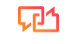 Information about the research capabilities of the Central Customs LaboratoryState Revenue Committee of the Ministry of Finance of the Republic of KazakhstanNo. p / pNo. p / pThe addressThe addressName of departmentsName of departmentsResearched ProductsResearched ProductsName of the determined characteristics of the goodsName of the determined characteristics of the goodsName of devicesName of devicesFULL NAME. customs expert and positionFULL NAME. customs expert and positionContact information (phone, email address)112233fourfourfivefive6677811Nur-Sultan, Republic Ave., 60Nur-Sultan, Republic Ave., 60Department of Physical and Chemical Research and Material Science ExpertiseDepartment of Physical and Chemical Research and Material Science ExpertiseMilk, cream, ice creamMilk, cream, ice creamOrganoleptic analysis, determination of dry milk residue, densityOrganoleptic analysis, determination of dry milk residue, densitycentrifuge, analytical electronic balance, drying cabinet, milk hydrometerscentrifuge, analytical electronic balance, drying cabinet, milk hydrometersUtina Z.K. - Head of DepartmentBaymbetova M.K. - Chief SpecialistAbdikerimovA.A - chief specialistAkhmetov M.E. Chief SpecialistKamysbaevaG.B. - Chief SpecialistIrmukhanov G.M. - Chief SpecialistTursynova Zh.B. - Chief SpecialistNuriden A.M. - Chief SpecialistAkhanov E.T. - Chief SpecialistAmankulova A.Zh. - Leading SpecialistUtina Z.K. - Head of DepartmentBaymbetova M.K. - Chief SpecialistAbdikerimovA.A - chief specialistAkhmetov M.E. Chief SpecialistKamysbaevaG.B. - Chief SpecialistIrmukhanov G.M. - Chief SpecialistTursynova Zh.B. - Chief SpecialistNuriden A.M. - Chief SpecialistAkhanov E.T. - Chief SpecialistAmankulova A.Zh. - Leading SpecialistZ.Utina@kgd.gov.kzM.Baimbetova@kgd.gov.kzA.Abdikerimov@kgd.gov.kzM.Akhmetov@kgd.gov.kzG.Kamysbaeva@kgd.gov.kzg.irmukhanova@kgd.gov.kzzh.tursynova@kgd.gov.kza.nuriden@kgd.gov.kzer.akhanov@kgd.gov.kza.amankulova@kgd.gov.kz22Nur-Sultan, Republic Ave., 60Nur-Sultan, Republic Ave., 60Department of Physical and Chemical Research and Material Science ExpertiseDepartment of Physical and Chemical Research and Material Science ExpertiseFruits, vegetables, nutsFruits, vegetables, nutsDefinition of speciesDefinition of speciesOrganoleptic analysis, microscopeOrganoleptic analysis, microscopeUtina Z.K. - Head of DepartmentBaymbetova M.K. - Chief SpecialistAbdikerimovA.A - chief specialistAkhmetov M.E. Chief SpecialistKamysbaevaG.B. - Chief SpecialistIrmukhanov G.M. - Chief SpecialistTursynova Zh.B. - Chief SpecialistNuriden A.M. - Chief SpecialistAkhanov E.T. - Chief SpecialistAmankulova A.Zh. - Leading SpecialistUtina Z.K. - Head of DepartmentBaymbetova M.K. - Chief SpecialistAbdikerimovA.A - chief specialistAkhmetov M.E. Chief SpecialistKamysbaevaG.B. - Chief SpecialistIrmukhanov G.M. - Chief SpecialistTursynova Zh.B. - Chief SpecialistNuriden A.M. - Chief SpecialistAkhanov E.T. - Chief SpecialistAmankulova A.Zh. - Leading SpecialistZ.Utina@kgd.gov.kzM.Baimbetova@kgd.gov.kzA.Abdikerimov@kgd.gov.kzM.Akhmetov@kgd.gov.kzG.Kamysbaeva@kgd.gov.kzg.irmukhanova@kgd.gov.kzzh.tursynova@kgd.gov.kza.nuriden@kgd.gov.kzer.akhanov@kgd.gov.kza.amankulova@kgd.gov.kz33Nur-Sultan, Republic Ave., 60Nur-Sultan, Republic Ave., 60Department of Physical and Chemical Research and Material Science ExpertiseDepartment of Physical and Chemical Research and Material Science ExpertiseCoffee, tea, spicesCoffee, tea, spicesIdentification, organoleptic analysis, mass fraction of moisture, mass fraction of ash, mass fraction of caffeine, mass fraction of tanninIdentification, organoleptic analysis, mass fraction of moisture, mass fraction of ash, mass fraction of caffeine, mass fraction of tanninMicroscope, analytical electronic balance, oven, spectrophotometer "Spekord 200"Microscope, analytical electronic balance, oven, spectrophotometer "Spekord 200"Utina Z.K. - Head of DepartmentBaymbetova M.K. - Chief SpecialistAbdikerimovA.A - chief specialistAkhmetov M.E. Chief SpecialistKamysbaevaG.B. - Chief SpecialistIrmukhanov G.M. - Chief SpecialistTursynova Zh.B. - Chief SpecialistNuriden A.M. - Chief SpecialistAkhanov E.T. - Chief SpecialistAmankulova A.Zh. - Leading SpecialistUtina Z.K. - Head of DepartmentBaymbetova M.K. - Chief SpecialistAbdikerimovA.A - chief specialistAkhmetov M.E. Chief SpecialistKamysbaevaG.B. - Chief SpecialistIrmukhanov G.M. - Chief SpecialistTursynova Zh.B. - Chief SpecialistNuriden A.M. - Chief SpecialistAkhanov E.T. - Chief SpecialistAmankulova A.Zh. - Leading SpecialistZ.Utina@kgd.gov.kzM.Baimbetova@kgd.gov.kzA.Abdikerimov@kgd.gov.kzM.Akhmetov@kgd.gov.kzG.Kamysbaeva@kgd.gov.kzg.irmukhanova@kgd.gov.kzzh.tursynova@kgd.gov.kza.nuriden@kgd.gov.kzer.akhanov@kgd.gov.kza.amankulova@kgd.gov.kzfourfourNur-Sultan, Republic Ave., 60Nur-Sultan, Republic Ave., 60Department of Physical and Chemical Research and Material Science ExpertiseDepartment of Physical and Chemical Research and Material Science ExpertiseCerealsCerealsDetermination of species, physico-chemical characteristicsDetermination of species, physico-chemical characteristicsMicroscope, analytical electronic balanceMicroscope, analytical electronic balanceUtina Z.K. - Head of DepartmentBaymbetova M.K. - Chief SpecialistAbdikerimovA.A - chief specialistAkhmetov M.E. Chief SpecialistKamysbaevaG.B. - Chief SpecialistIrmukhanov G.M. - Chief SpecialistTursynova Zh.B. - Chief SpecialistNuriden A.M. - Chief SpecialistAkhanov E.T. - Chief SpecialistAmankulova A.Zh. - Leading SpecialistUtina Z.K. - Head of DepartmentBaymbetova M.K. - Chief SpecialistAbdikerimovA.A - chief specialistAkhmetov M.E. Chief SpecialistKamysbaevaG.B. - Chief SpecialistIrmukhanov G.M. - Chief SpecialistTursynova Zh.B. - Chief SpecialistNuriden A.M. - Chief SpecialistAkhanov E.T. - Chief SpecialistAmankulova A.Zh. - Leading SpecialistZ.Utina@kgd.gov.kzM.Baimbetova@kgd.gov.kzA.Abdikerimov@kgd.gov.kzM.Akhmetov@kgd.gov.kzG.Kamysbaeva@kgd.gov.kzg.irmukhanova@kgd.gov.kzzh.tursynova@kgd.gov.kza.nuriden@kgd.gov.kzer.akhanov@kgd.gov.kza.amankulova@kgd.gov.kzfivefiveNur-Sultan, Republic Ave., 60Nur-Sultan, Republic Ave., 60Department of Physical and Chemical Research and Material Science ExpertiseDepartment of Physical and Chemical Research and Material Science ExpertiseProducts of the flour-grinding industryProducts of the flour-grinding industryIdentification, determination of the mass fraction of moistureIdentification, determination of the mass fraction of moistureMicroscope, drying cabinet, analytical electronic scalesMicroscope, drying cabinet, analytical electronic scalesUtina Z.K. - Head of DepartmentBaymbetova M.K. - Chief SpecialistAbdikerimovA.A - chief specialistAkhmetov M.E. Chief SpecialistKamysbaevaG.B. - Chief SpecialistIrmukhanov G.M. - Chief SpecialistTursynova Zh.B. - Chief SpecialistNuriden A.M. - Chief SpecialistAkhanov E.T. - Chief SpecialistAmankulova A.Zh. - Leading SpecialistUtina Z.K. - Head of DepartmentBaymbetova M.K. - Chief SpecialistAbdikerimovA.A - chief specialistAkhmetov M.E. Chief SpecialistKamysbaevaG.B. - Chief SpecialistIrmukhanov G.M. - Chief SpecialistTursynova Zh.B. - Chief SpecialistNuriden A.M. - Chief SpecialistAkhanov E.T. - Chief SpecialistAmankulova A.Zh. - Leading SpecialistZ.Utina@kgd.gov.kzM.Baimbetova@kgd.gov.kzA.Abdikerimov@kgd.gov.kzM.Akhmetov@kgd.gov.kzG.Kamysbaeva@kgd.gov.kzg.irmukhanova@kgd.gov.kzzh.tursynova@kgd.gov.kza.nuriden@kgd.gov.kzer.akhanov@kgd.gov.kza.amankulova@kgd.gov.kz66Nur-Sultan, Republic Ave., 60Nur-Sultan, Republic Ave., 60Department of Physical and Chemical Research and Material Science ExpertiseDepartment of Physical and Chemical Research and Material Science ExpertiseOil seeds and fruitsOil seeds and fruitsidentificationidentificationMicroscope, drying cabinetMicroscope, drying cabinetUtina Z.K. - Head of DepartmentBaymbetova M.K. - Chief SpecialistAbdikerimovA.A - chief specialistAkhmetov M.E. Chief SpecialistKamysbaevaG.B. - Chief SpecialistIrmukhanov G.M. - Chief SpecialistTursynova Zh.B. - Chief SpecialistNuriden A.M. - Chief SpecialistAkhanov E.T. - Chief SpecialistAmankulova A.Zh. - Leading SpecialistUtina Z.K. - Head of DepartmentBaymbetova M.K. - Chief SpecialistAbdikerimovA.A - chief specialistAkhmetov M.E. Chief SpecialistKamysbaevaG.B. - Chief SpecialistIrmukhanov G.M. - Chief SpecialistTursynova Zh.B. - Chief SpecialistNuriden A.M. - Chief SpecialistAkhanov E.T. - Chief SpecialistAmankulova A.Zh. - Leading SpecialistZ.Utina@kgd.gov.kzM.Baimbetova@kgd.gov.kzA.Abdikerimov@kgd.gov.kzM.Akhmetov@kgd.gov.kzG.Kamysbaeva@kgd.gov.kzg.irmukhanova@kgd.gov.kzzh.tursynova@kgd.gov.kza.nuriden@kgd.gov.kzer.akhanov@kgd.gov.kza.amankulova@kgd.gov.kz77Nur-Sultan, Republic Ave., 60Nur-Sultan, Republic Ave., 60Department of Physical and Chemical Research and Material Science ExpertiseDepartment of Physical and Chemical Research and Material Science ExpertiseSugarSugarDetermination of raffinose, starch, sucroseDetermination of raffinose, starch, sucroseSpectrophotometer, analytical electronic balance, automatic polarimeterSpectrophotometer, analytical electronic balance, automatic polarimeterUtina Z.K. - Head of DepartmentBaymbetova M.K. - Chief SpecialistAbdikerimovA.A - chief specialistAkhmetov M.E. Chief SpecialistKamysbaevaG.B. - Chief SpecialistIrmukhanov G.M. - Chief SpecialistTursynova Zh.B. - Chief SpecialistNuriden A.M. - Chief SpecialistAkhanov E.T. - Chief SpecialistAmankulova A.Zh. - Leading SpecialistUtina Z.K. - Head of DepartmentBaymbetova M.K. - Chief SpecialistAbdikerimovA.A - chief specialistAkhmetov M.E. Chief SpecialistKamysbaevaG.B. - Chief SpecialistIrmukhanov G.M. - Chief SpecialistTursynova Zh.B. - Chief SpecialistNuriden A.M. - Chief SpecialistAkhanov E.T. - Chief SpecialistAmankulova A.Zh. - Leading SpecialistZ.Utina@kgd.gov.kzM.Baimbetova@kgd.gov.kzA.Abdikerimov@kgd.gov.kzM.Akhmetov@kgd.gov.kzG.Kamysbaeva@kgd.gov.kzg.irmukhanova@kgd.gov.kzzh.tursynova@kgd.gov.kza.nuriden@kgd.gov.kzer.akhanov@kgd.gov.kza.amankulova@kgd.gov.kz88Nur-Sultan, Republic Ave., 60Nur-Sultan, Republic Ave., 60Department of Physical and Chemical Research and Material Science ExpertiseDepartment of Physical and Chemical Research and Material Science ExpertiseJuices, soft drinksJuices, soft drinksDetermination of Brix number, determination of sugar contentDetermination of Brix number, determination of sugar contentRefractometer "AntonPaar", automatic titratorRefractometer "AntonPaar", automatic titratorUtina Z.K. - Head of DepartmentBaymbetova M.K. - Chief SpecialistAbdikerimovA.A - chief specialistAkhmetov M.E. Chief SpecialistKamysbaevaG.B. - Chief SpecialistIrmukhanov G.M. - Chief SpecialistTursynova Zh.B. - Chief SpecialistNuriden A.M. - Chief SpecialistAkhanov E.T. - Chief SpecialistAmankulova A.Zh. - Leading SpecialistUtina Z.K. - Head of DepartmentBaymbetova M.K. - Chief SpecialistAbdikerimovA.A - chief specialistAkhmetov M.E. Chief SpecialistKamysbaevaG.B. - Chief SpecialistIrmukhanov G.M. - Chief SpecialistTursynova Zh.B. - Chief SpecialistNuriden A.M. - Chief SpecialistAkhanov E.T. - Chief SpecialistAmankulova A.Zh. - Leading SpecialistZ.Utina@kgd.gov.kzM.Baimbetova@kgd.gov.kzA.Abdikerimov@kgd.gov.kzM.Akhmetov@kgd.gov.kzG.Kamysbaeva@kgd.gov.kzg.irmukhanova@kgd.gov.kzzh.tursynova@kgd.gov.kza.nuriden@kgd.gov.kzer.akhanov@kgd.gov.kza.amankulova@kgd.gov.kzninenineNur-Sultan, Republic Ave., 60Nur-Sultan, Republic Ave., 60Department of Physical and Chemical Research and Material Science ExpertiseDepartment of Physical and Chemical Research and Material Science ExpertiseAlcoholic drinksAlcoholic drinksAlcohol concentrationAlcohol concentrationAreometers for alcoholAreometers for alcoholUtina Z.K. - Head of DepartmentBaymbetova M.K. - Chief SpecialistAbdikerimovA.A - chief specialistAkhmetov M.E. Chief SpecialistKamysbaevaG.B. - Chief SpecialistIrmukhanov G.M. - Chief SpecialistTursynova Zh.B. - Chief SpecialistNuriden A.M. - Chief SpecialistAkhanov E.T. - Chief SpecialistAmankulova A.Zh. - Leading SpecialistUtina Z.K. - Head of DepartmentBaymbetova M.K. - Chief SpecialistAbdikerimovA.A - chief specialistAkhmetov M.E. Chief SpecialistKamysbaevaG.B. - Chief SpecialistIrmukhanov G.M. - Chief SpecialistTursynova Zh.B. - Chief SpecialistNuriden A.M. - Chief SpecialistAkhanov E.T. - Chief SpecialistAmankulova A.Zh. - Leading SpecialistZ.Utina@kgd.gov.kzM.Baimbetova@kgd.gov.kzA.Abdikerimov@kgd.gov.kzM.Akhmetov@kgd.gov.kzG.Kamysbaeva@kgd.gov.kzg.irmukhanova@kgd.gov.kzzh.tursynova@kgd.gov.kza.nuriden@kgd.gov.kzer.akhanov@kgd.gov.kza.amankulova@kgd.gov.kz1010Nur-Sultan, Republic Ave., 60Nur-Sultan, Republic Ave., 60Department of Physical and Chemical Research and Material Science ExpertiseDepartment of Physical and Chemical Research and Material Science ExpertiseEnergetic drinksEnergetic drinksIdentification of caffeine, tannin, sucrose, ethyl alcohol contentIdentification of caffeine, tannin, sucrose, ethyl alcohol contentBalance analytical electronic, refractometer, spectrophotometerBalance analytical electronic, refractometer, spectrophotometerUtina Z.K. - Head of DepartmentBaymbetova M.K. - Chief SpecialistAbdikerimovA.A - chief specialistAkhmetov M.E. Chief SpecialistKamysbaevaG.B. - Chief SpecialistIrmukhanov G.M. - Chief SpecialistTursynova Zh.B. - Chief SpecialistNuriden A.M. - Chief SpecialistAkhanov E.T. - Chief SpecialistAmankulova A.Zh. - Leading SpecialistUtina Z.K. - Head of DepartmentBaymbetova M.K. - Chief SpecialistAbdikerimovA.A - chief specialistAkhmetov M.E. Chief SpecialistKamysbaevaG.B. - Chief SpecialistIrmukhanov G.M. - Chief SpecialistTursynova Zh.B. - Chief SpecialistNuriden A.M. - Chief SpecialistAkhanov E.T. - Chief SpecialistAmankulova A.Zh. - Leading SpecialistZ.Utina@kgd.gov.kzM.Baimbetova@kgd.gov.kzA.Abdikerimov@kgd.gov.kzM.Akhmetov@kgd.gov.kzG.Kamysbaeva@kgd.gov.kzg.irmukhanova@kgd.gov.kzzh.tursynova@kgd.gov.kza.nuriden@kgd.gov.kzer.akhanov@kgd.gov.kza.amankulova@kgd.gov.kzelevenelevenNur-Sultan, Republic Ave., 60Nur-Sultan, Republic Ave., 60Department of Physical and Chemical Research and Material Science ExpertiseDepartment of Physical and Chemical Research and Material Science ExpertiseVegetable oilsVegetable oilsOrganoleptic characteristics, saponification number, acid number, fatty acid compositionOrganoleptic characteristics, saponification number, acid number, fatty acid compositionTitrator, hydrometers, gas chromatographTitrator, hydrometers, gas chromatographUtina Z.K. - Head of DepartmentBaymbetova M.K. - Chief SpecialistAbdikerimovA.A - chief specialistAkhmetov M.E. Chief SpecialistKamysbaevaG.B. - Chief SpecialistIrmukhanov G.M. - Chief SpecialistTursynova Zh.B. - Chief SpecialistNuriden A.M. - Chief SpecialistAkhanov E.T. - Chief SpecialistAmankulova A.Zh. - Leading SpecialistUtina Z.K. - Head of DepartmentBaymbetova M.K. - Chief SpecialistAbdikerimovA.A - chief specialistAkhmetov M.E. Chief SpecialistKamysbaevaG.B. - Chief SpecialistIrmukhanov G.M. - Chief SpecialistTursynova Zh.B. - Chief SpecialistNuriden A.M. - Chief SpecialistAkhanov E.T. - Chief SpecialistAmankulova A.Zh. - Leading SpecialistZ.Utina@kgd.gov.kzM.Baimbetova@kgd.gov.kzA.Abdikerimov@kgd.gov.kzM.Akhmetov@kgd.gov.kzG.Kamysbaeva@kgd.gov.kzg.irmukhanova@kgd.gov.kzzh.tursynova@kgd.gov.kza.nuriden@kgd.gov.kzer.akhanov@kgd.gov.kza.amankulova@kgd.gov.kz1212Nur-Sultan, Republic Ave., 60Nur-Sultan, Republic Ave., 60Department of Physical and Chemical Research and Material Science ExpertiseDepartment of Physical and Chemical Research and Material Science ExpertiseFlour confectioneryFlour confectioneryDetermination of organoleptic properties, mass fraction of sucrose, mass fraction of fatDetermination of organoleptic properties, mass fraction of sucrose, mass fraction of fatAnalytical electronic scales, oven, automatic polarimeter.Analytical electronic scales, oven, automatic polarimeter.Utina Z.K. - Head of DepartmentBaymbetova M.K. - Chief SpecialistAbdikerimovA.A - chief specialistAkhmetov M.E. Chief SpecialistKamysbaevaG.B. - Chief SpecialistIrmukhanov G.M. - Chief SpecialistTursynova Zh.B. - Chief SpecialistNuriden A.M. - Chief SpecialistAkhanov E.T. - Chief SpecialistAmankulova A.Zh. - Leading SpecialistUtina Z.K. - Head of DepartmentBaymbetova M.K. - Chief SpecialistAbdikerimovA.A - chief specialistAkhmetov M.E. Chief SpecialistKamysbaevaG.B. - Chief SpecialistIrmukhanov G.M. - Chief SpecialistTursynova Zh.B. - Chief SpecialistNuriden A.M. - Chief SpecialistAkhanov E.T. - Chief SpecialistAmankulova A.Zh. - Leading SpecialistZ.Utina@kgd.gov.kzM.Baimbetova@kgd.gov.kzA.Abdikerimov@kgd.gov.kzM.Akhmetov@kgd.gov.kzG.Kamysbaeva@kgd.gov.kzg.irmukhanova@kgd.gov.kzzh.tursynova@kgd.gov.kza.nuriden@kgd.gov.kzer.akhanov@kgd.gov.kza.amankulova@kgd.gov.kz1313Nur-Sultan, Republic Ave., 60Nur-Sultan, Republic Ave., 60Department of Physical and Chemical Research and Material Science ExpertiseDepartment of Physical and Chemical Research and Material Science ExpertiseProcessing products of vegetables, fruits, nuts or other parts of plantsProcessing products of vegetables, fruits, nuts or other parts of plantsDetermination of organoleptic properties, mass fraction of sucrose, mass fraction of fat, alcohol contentDetermination of organoleptic properties, mass fraction of sucrose, mass fraction of fat, alcohol contentAnalytical electronic balance, oven, saccharimeter-polarimeterAnalytical electronic balance, oven, saccharimeter-polarimeterUtina Z.K. - Head of DepartmentBaymbetova M.K. - Chief SpecialistAbdikerimovA.A - chief specialistAkhmetov M.E. Chief SpecialistKamysbaevaG.B. - Chief SpecialistIrmukhanov G.M. - Chief SpecialistTursynova Zh.B. - Chief SpecialistNuriden A.M. - Chief SpecialistAkhanov E.T. - Chief SpecialistAmankulova A.Zh. - Leading SpecialistUtina Z.K. - Head of DepartmentBaymbetova M.K. - Chief SpecialistAbdikerimovA.A - chief specialistAkhmetov M.E. Chief SpecialistKamysbaevaG.B. - Chief SpecialistIrmukhanov G.M. - Chief SpecialistTursynova Zh.B. - Chief SpecialistNuriden A.M. - Chief SpecialistAkhanov E.T. - Chief SpecialistAmankulova A.Zh. - Leading SpecialistZ.Utina@kgd.gov.kzM.Baimbetova@kgd.gov.kzA.Abdikerimov@kgd.gov.kzM.Akhmetov@kgd.gov.kzG.Kamysbaeva@kgd.gov.kzg.irmukhanova@kgd.gov.kzzh.tursynova@kgd.gov.kza.nuriden@kgd.gov.kzer.akhanov@kgd.gov.kza.amankulova@kgd.gov.kzfourteenfourteenNur-Sultan, Republic Ave., 60Nur-Sultan, Republic Ave., 60Department of Physical and Chemical Research and Material Science ExpertiseDepartment of Physical and Chemical Research and Material Science ExpertiseProducts of inorganic chemistryProducts of inorganic chemistryIdentification of a qualitative compositionIdentification of a qualitative compositionSpectrometer "Nicolet 6700",IR Fourier spectrometer FT-801Spectrometer "Nicolet 6700",IR Fourier spectrometer FT-801Utina Z.K. - Head of DepartmentBaymbetova M.K. - Chief SpecialistAbdikerimovA.A - chief specialistAkhmetov M.E. Chief SpecialistKamysbaevaG.B. - Chief SpecialistIrmukhanov G.M. - Chief SpecialistTursynova Zh.B. - Chief SpecialistNuriden A.M. - Chief SpecialistAkhanov E.T. - Chief SpecialistAmankulova A.Zh. - Leading SpecialistUtina Z.K. - Head of DepartmentBaymbetova M.K. - Chief SpecialistAbdikerimovA.A - chief specialistAkhmetov M.E. Chief SpecialistKamysbaevaG.B. - Chief SpecialistIrmukhanov G.M. - Chief SpecialistTursynova Zh.B. - Chief SpecialistNuriden A.M. - Chief SpecialistAkhanov E.T. - Chief SpecialistAmankulova A.Zh. - Leading SpecialistZ.Utina@kgd.gov.kzM.Baimbetova@kgd.gov.kzA.Abdikerimov@kgd.gov.kzM.Akhmetov@kgd.gov.kzG.Kamysbaeva@kgd.gov.kzg.irmukhanova@kgd.gov.kzzh.tursynova@kgd.gov.kza.nuriden@kgd.gov.kzer.akhanov@kgd.gov.kza.amankulova@kgd.gov.kz1515Nur-Sultan, Republic Ave., 60Nur-Sultan, Republic Ave., 60Department of Physical and Chemical Research and Material Science ExpertiseDepartment of Physical and Chemical Research and Material Science Expertiseorganic chemical compoundsorganic chemical compoundsIdentification of a qualitative compositionIdentification of a qualitative compositionSpectrometer "Nicolet 6700",IR Fourier spectrometer FT-801Spectrometer "Nicolet 6700",IR Fourier spectrometer FT-801Utina Z.K. - Head of DepartmentBaymbetova M.K. - Chief SpecialistAbdikerimovA.A - chief specialistAkhmetov M.E. Chief SpecialistKamysbaevaG.B. - Chief SpecialistIrmukhanov G.M. - Chief SpecialistTursynova Zh.B. - Chief SpecialistNuriden A.M. - Chief SpecialistAkhanov E.T. - Chief SpecialistAmankulova A.Zh. - Leading SpecialistUtina Z.K. - Head of DepartmentBaymbetova M.K. - Chief SpecialistAbdikerimovA.A - chief specialistAkhmetov M.E. Chief SpecialistKamysbaevaG.B. - Chief SpecialistIrmukhanov G.M. - Chief SpecialistTursynova Zh.B. - Chief SpecialistNuriden A.M. - Chief SpecialistAkhanov E.T. - Chief SpecialistAmankulova A.Zh. - Leading SpecialistZ.Utina@kgd.gov.kzM.Baimbetova@kgd.gov.kzA.Abdikerimov@kgd.gov.kzM.Akhmetov@kgd.gov.kzG.Kamysbaeva@kgd.gov.kzg.irmukhanova@kgd.gov.kzzh.tursynova@kgd.gov.kza.nuriden@kgd.gov.kzer.akhanov@kgd.gov.kza.amankulova@kgd.gov.kzsixteensixteenNur-Sultan, Republic Ave., 60Nur-Sultan, Republic Ave., 60Department of Physical and Chemical Research and Material Science ExpertiseDepartment of Physical and Chemical Research and Material Science ExpertisefertilizersfertilizersIdentification of a qualitative compositionIdentification of a qualitative compositionSpectrometer "Nicolet 6700",IR Fourier spectrometer FT-801Spectrometer "Nicolet 6700",IR Fourier spectrometer FT-801Utina Z.K. - Head of DepartmentBaymbetova M.K. - Chief SpecialistAbdikerimovA.A - chief specialistAkhmetov M.E. Chief SpecialistKamysbaevaG.B. - Chief SpecialistIrmukhanov G.M. - Chief SpecialistTursynova Zh.B. - Chief SpecialistNuriden A.M. - Chief SpecialistAkhanov E.T. - Chief SpecialistAmankulova A.Zh. - Leading SpecialistUtina Z.K. - Head of DepartmentBaymbetova M.K. - Chief SpecialistAbdikerimovA.A - chief specialistAkhmetov M.E. Chief SpecialistKamysbaevaG.B. - Chief SpecialistIrmukhanov G.M. - Chief SpecialistTursynova Zh.B. - Chief SpecialistNuriden A.M. - Chief SpecialistAkhanov E.T. - Chief SpecialistAmankulova A.Zh. - Leading SpecialistZ.Utina@kgd.gov.kzM.Baimbetova@kgd.gov.kzA.Abdikerimov@kgd.gov.kzM.Akhmetov@kgd.gov.kzG.Kamysbaeva@kgd.gov.kzg.irmukhanova@kgd.gov.kzzh.tursynova@kgd.gov.kza.nuriden@kgd.gov.kzer.akhanov@kgd.gov.kza.amankulova@kgd.gov.kz1717Nur-Sultan, Republic Ave., 60Nur-Sultan, Republic Ave., 60Department of Physical and Chemical Research and Material Science ExpertiseDepartment of Physical and Chemical Research and Material Science ExpertiseGlueGlueIdentification of a qualitative compositionIdentification of a qualitative compositionSpectrometer "Nicolet 6700",IR Fourier spectrometer FT-801Spectrometer "Nicolet 6700",IR Fourier spectrometer FT-801Utina Z.K. - Head of DepartmentBaymbetova M.K. - Chief SpecialistAbdikerimovA.A - chief specialistAkhmetov M.E. Chief SpecialistKamysbaevaG.B. - Chief SpecialistIrmukhanov G.M. - Chief SpecialistTursynova Zh.B. - Chief SpecialistNuriden A.M. - Chief SpecialistAkhanov E.T. - Chief SpecialistAmankulova A.Zh. - Leading SpecialistUtina Z.K. - Head of DepartmentBaymbetova M.K. - Chief SpecialistAbdikerimovA.A - chief specialistAkhmetov M.E. Chief SpecialistKamysbaevaG.B. - Chief SpecialistIrmukhanov G.M. - Chief SpecialistTursynova Zh.B. - Chief SpecialistNuriden A.M. - Chief SpecialistAkhanov E.T. - Chief SpecialistAmankulova A.Zh. - Leading SpecialistZ.Utina@kgd.gov.kzM.Baimbetova@kgd.gov.kzA.Abdikerimov@kgd.gov.kzM.Akhmetov@kgd.gov.kzG.Kamysbaeva@kgd.gov.kzg.irmukhanova@kgd.gov.kzzh.tursynova@kgd.gov.kza.nuriden@kgd.gov.kzer.akhanov@kgd.gov.kza.amankulova@kgd.gov.kzeighteeneighteenNur-Sultan, Republic Ave., 60Nur-Sultan, Republic Ave., 60Department of Physical and Chemical Research and Material Science ExpertiseDepartment of Physical and Chemical Research and Material Science ExpertiseOther chemical compositionsOther chemical compositionsIdentification of a qualitative compositionIdentification of a qualitative compositionSpectrometer "Nicolet 6700",IR Fourier spectrometer FT-801Spectrometer "Nicolet 6700",IR Fourier spectrometer FT-801Utina Z.K. - Head of DepartmentBaymbetova M.K. - Chief SpecialistAbdikerimovA.A - chief specialistAkhmetov M.E. Chief SpecialistKamysbaevaG.B. - Chief SpecialistIrmukhanov G.M. - Chief SpecialistTursynova Zh.B. - Chief SpecialistNuriden A.M. - Chief SpecialistAkhanov E.T. - Chief SpecialistAmankulova A.Zh. - Leading SpecialistUtina Z.K. - Head of DepartmentBaymbetova M.K. - Chief SpecialistAbdikerimovA.A - chief specialistAkhmetov M.E. Chief SpecialistKamysbaevaG.B. - Chief SpecialistIrmukhanov G.M. - Chief SpecialistTursynova Zh.B. - Chief SpecialistNuriden A.M. - Chief SpecialistAkhanov E.T. - Chief SpecialistAmankulova A.Zh. - Leading SpecialistZ.Utina@kgd.gov.kzM.Baimbetova@kgd.gov.kzA.Abdikerimov@kgd.gov.kzM.Akhmetov@kgd.gov.kzG.Kamysbaeva@kgd.gov.kzg.irmukhanova@kgd.gov.kzzh.tursynova@kgd.gov.kza.nuriden@kgd.gov.kzer.akhanov@kgd.gov.kza.amankulova@kgd.gov.kznineteennineteenNur-Sultan, Republic Ave., 60Nur-Sultan, Republic Ave., 60Department of Physical and Chemical Research and Material Science ExpertiseDepartment of Physical and Chemical Research and Material Science Expertisepolyethylene in primary formspolyethylene in primary formsIdentification, determination of specific gravityIdentification, determination of specific gravitySpectrometer "Nicolet 6700", analytical electronic balance,IR Fourier spectrometer FT-801Spectrometer "Nicolet 6700", analytical electronic balance,IR Fourier spectrometer FT-801Utina Z.K. - Head of DepartmentBaymbetova M.K. - Chief SpecialistAbdikerimovA.A - chief specialistAkhmetov M.E. Chief SpecialistKamysbaevaG.B. - Chief SpecialistIrmukhanov G.M. - Chief SpecialistTursynova Zh.B. - Chief SpecialistNuriden A.M. - Chief SpecialistAkhanov E.T. - Chief SpecialistAmankulova A.Zh. - Leading SpecialistUtina Z.K. - Head of DepartmentBaymbetova M.K. - Chief SpecialistAbdikerimovA.A - chief specialistAkhmetov M.E. Chief SpecialistKamysbaevaG.B. - Chief SpecialistIrmukhanov G.M. - Chief SpecialistTursynova Zh.B. - Chief SpecialistNuriden A.M. - Chief SpecialistAkhanov E.T. - Chief SpecialistAmankulova A.Zh. - Leading SpecialistZ.Utina@kgd.gov.kzM.Baimbetova@kgd.gov.kzA.Abdikerimov@kgd.gov.kzM.Akhmetov@kgd.gov.kzG.Kamysbaeva@kgd.gov.kzg.irmukhanova@kgd.gov.kzzh.tursynova@kgd.gov.kza.nuriden@kgd.gov.kzer.akhanov@kgd.gov.kza.amankulova@kgd.gov.kz2020Nur-Sultan, Republic Ave., 60Nur-Sultan, Republic Ave., 60Department of Physical and Chemical Research and Material Science ExpertiseDepartment of Physical and Chemical Research and Material Science ExpertiseStyrene polymers in primary formsStyrene polymers in primary formsIdentification, determination of chemical propertiesIdentification, determination of chemical propertiesSpectrometer "Nicolet 6700",IR Fourier spectrometer FT-801Spectrometer "Nicolet 6700",IR Fourier spectrometer FT-801Utina Z.K. - Head of DepartmentBaymbetova M.K. - Chief SpecialistAbdikerimovA.A - chief specialistAkhmetov M.E. Chief SpecialistKamysbaevaG.B. - Chief SpecialistIrmukhanov G.M. - Chief SpecialistTursynova Zh.B. - Chief SpecialistNuriden A.M. - Chief SpecialistAkhanov E.T. - Chief SpecialistAmankulova A.Zh. - Leading SpecialistUtina Z.K. - Head of DepartmentBaymbetova M.K. - Chief SpecialistAbdikerimovA.A - chief specialistAkhmetov M.E. Chief SpecialistKamysbaevaG.B. - Chief SpecialistIrmukhanov G.M. - Chief SpecialistTursynova Zh.B. - Chief SpecialistNuriden A.M. - Chief SpecialistAkhanov E.T. - Chief SpecialistAmankulova A.Zh. - Leading SpecialistZ.Utina@kgd.gov.kzM.Baimbetova@kgd.gov.kzA.Abdikerimov@kgd.gov.kzM.Akhmetov@kgd.gov.kzG.Kamysbaeva@kgd.gov.kzg.irmukhanova@kgd.gov.kzzh.tursynova@kgd.gov.kza.nuriden@kgd.gov.kzer.akhanov@kgd.gov.kza.amankulova@kgd.gov.kz2121Nur-Sultan, Republic Ave., 60Nur-Sultan, Republic Ave., 60Department of Physical and Chemical Research and Material Science ExpertiseDepartment of Physical and Chemical Research and Material Science ExpertisePolymers of vinyl chloridePolymers of vinyl chlorideIdentification, determination of the mass fraction of sulfate ashIdentification, determination of the mass fraction of sulfate ashSpectrometer "Nicolet 6700", analytical electronic balance, muffle furnaceSpectrometer "Nicolet 6700", analytical electronic balance, muffle furnaceUtina Z.K. - Head of DepartmentBaymbetova M.K. - Chief SpecialistAbdikerimovA.A - chief specialistAkhmetov M.E. Chief SpecialistKamysbaevaG.B. - Chief SpecialistIrmukhanov G.M. - Chief SpecialistTursynova Zh.B. - Chief SpecialistNuriden A.M. - Chief SpecialistAkhanov E.T. - Chief SpecialistAmankulova A.Zh. - Leading SpecialistUtina Z.K. - Head of DepartmentBaymbetova M.K. - Chief SpecialistAbdikerimovA.A - chief specialistAkhmetov M.E. Chief SpecialistKamysbaevaG.B. - Chief SpecialistIrmukhanov G.M. - Chief SpecialistTursynova Zh.B. - Chief SpecialistNuriden A.M. - Chief SpecialistAkhanov E.T. - Chief SpecialistAmankulova A.Zh. - Leading SpecialistZ.Utina@kgd.gov.kzM.Baimbetova@kgd.gov.kzA.Abdikerimov@kgd.gov.kzM.Akhmetov@kgd.gov.kzG.Kamysbaeva@kgd.gov.kzg.irmukhanova@kgd.gov.kzzh.tursynova@kgd.gov.kza.nuriden@kgd.gov.kzer.akhanov@kgd.gov.kza.amankulova@kgd.gov.kz2222Nur-Sultan, Republic Ave., 60Nur-Sultan, Republic Ave., 60Department of Physical and Chemical Research and Material Science ExpertiseDepartment of Physical and Chemical Research and Material Science ExpertiseVinyl acetate polymersVinyl acetate polymersIdentification, determination of water content, determination of densityIdentification, determination of water content, determination of densitySpectrometer "Nicolet 6700", oven, analytical electronic balance,IR Fourier spectrometer FT-801Spectrometer "Nicolet 6700", oven, analytical electronic balance,IR Fourier spectrometer FT-801Utina Z.K. - Head of DepartmentBaymbetova M.K. - Chief SpecialistAbdikerimovA.A - chief specialistAkhmetov M.E. Chief SpecialistKamysbaevaG.B. - Chief SpecialistIrmukhanov G.M. - Chief SpecialistTursynova Zh.B. - Chief SpecialistNuriden A.M. - Chief SpecialistAkhanov E.T. - Chief SpecialistAmankulova A.Zh. - Leading SpecialistUtina Z.K. - Head of DepartmentBaymbetova M.K. - Chief SpecialistAbdikerimovA.A - chief specialistAkhmetov M.E. Chief SpecialistKamysbaevaG.B. - Chief SpecialistIrmukhanov G.M. - Chief SpecialistTursynova Zh.B. - Chief SpecialistNuriden A.M. - Chief SpecialistAkhanov E.T. - Chief SpecialistAmankulova A.Zh. - Leading SpecialistZ.Utina@kgd.gov.kzM.Baimbetova@kgd.gov.kzA.Abdikerimov@kgd.gov.kzM.Akhmetov@kgd.gov.kzG.Kamysbaeva@kgd.gov.kzg.irmukhanova@kgd.gov.kzzh.tursynova@kgd.gov.kza.nuriden@kgd.gov.kzer.akhanov@kgd.gov.kza.amankulova@kgd.gov.kz2323Nur-Sultan, Republic Ave., 60Nur-Sultan, Republic Ave., 60Department of Physical and Chemical Research and Material Science ExpertiseDepartment of Physical and Chemical Research and Material Science ExpertiseAcrylic polymersAcrylic polymersIdentification, determination of chemical propertiesIdentification, determination of chemical propertiesSpectrometer "Nicolet 6700",IR Fourier spectrometer FT-801Spectrometer "Nicolet 6700",IR Fourier spectrometer FT-801Utina Z.K. - Head of DepartmentBaymbetova M.K. - Chief SpecialistAbdikerimovA.A - chief specialistAkhmetov M.E. Chief SpecialistKamysbaevaG.B. - Chief SpecialistIrmukhanov G.M. - Chief SpecialistTursynova Zh.B. - Chief SpecialistNuriden A.M. - Chief SpecialistAkhanov E.T. - Chief SpecialistAmankulova A.Zh. - Leading SpecialistUtina Z.K. - Head of DepartmentBaymbetova M.K. - Chief SpecialistAbdikerimovA.A - chief specialistAkhmetov M.E. Chief SpecialistKamysbaevaG.B. - Chief SpecialistIrmukhanov G.M. - Chief SpecialistTursynova Zh.B. - Chief SpecialistNuriden A.M. - Chief SpecialistAkhanov E.T. - Chief SpecialistAmankulova A.Zh. - Leading SpecialistZ.Utina@kgd.gov.kzM.Baimbetova@kgd.gov.kzA.Abdikerimov@kgd.gov.kzM.Akhmetov@kgd.gov.kzG.Kamysbaeva@kgd.gov.kzg.irmukhanova@kgd.gov.kzzh.tursynova@kgd.gov.kza.nuriden@kgd.gov.kzer.akhanov@kgd.gov.kza.amankulova@kgd.gov.kz2424Nur-Sultan, Republic Ave., 60Nur-Sultan, Republic Ave., 60Department of Physical and Chemical Research and Material Science ExpertiseDepartment of Physical and Chemical Research and Material Science ExpertisePolyacetals, polyesters, resinsPolyacetals, polyesters, resinsIdentification, determination of chemical propertiesIdentification, determination of chemical propertiesSpectrometer "Nicolet 6700",IR Fourier spectrometer FT-801Spectrometer "Nicolet 6700",IR Fourier spectrometer FT-801Utina Z.K. - Head of DepartmentBaymbetova M.K. - Chief SpecialistAbdikerimovA.A - chief specialistAkhmetov M.E. Chief SpecialistKamysbaevaG.B. - Chief SpecialistIrmukhanov G.M. - Chief SpecialistTursynova Zh.B. - Chief SpecialistNuriden A.M. - Chief SpecialistAkhanov E.T. - Chief SpecialistAmankulova A.Zh. - Leading SpecialistUtina Z.K. - Head of DepartmentBaymbetova M.K. - Chief SpecialistAbdikerimovA.A - chief specialistAkhmetov M.E. Chief SpecialistKamysbaevaG.B. - Chief SpecialistIrmukhanov G.M. - Chief SpecialistTursynova Zh.B. - Chief SpecialistNuriden A.M. - Chief SpecialistAkhanov E.T. - Chief SpecialistAmankulova A.Zh. - Leading SpecialistZ.Utina@kgd.gov.kzM.Baimbetova@kgd.gov.kzA.Abdikerimov@kgd.gov.kzM.Akhmetov@kgd.gov.kzG.Kamysbaeva@kgd.gov.kzg.irmukhanova@kgd.gov.kzzh.tursynova@kgd.gov.kza.nuriden@kgd.gov.kzer.akhanov@kgd.gov.kza.amankulova@kgd.gov.kz2525Nur-Sultan, Republic Ave., 60Nur-Sultan, Republic Ave., 60Department of Physical and Chemical Research and Material Science ExpertiseDepartment of Physical and Chemical Research and Material Science ExpertiseProducts made of polymeric materialsProducts made of polymeric materialsIdentification of the material of manufactureIdentification of the material of manufactureSpectrometer "Nicolet 6700",IR Fourier spectrometer FT-801Spectrometer "Nicolet 6700",IR Fourier spectrometer FT-801Utina Z.K. - Head of DepartmentBaymbetova M.K. - Chief SpecialistAbdikerimovA.A - chief specialistAkhmetov M.E. Chief SpecialistKamysbaevaG.B. - Chief SpecialistIrmukhanov G.M. - Chief SpecialistTursynova Zh.B. - Chief SpecialistNuriden A.M. - Chief SpecialistAkhanov E.T. - Chief SpecialistAmankulova A.Zh. - Leading SpecialistUtina Z.K. - Head of DepartmentBaymbetova M.K. - Chief SpecialistAbdikerimovA.A - chief specialistAkhmetov M.E. Chief SpecialistKamysbaevaG.B. - Chief SpecialistIrmukhanov G.M. - Chief SpecialistTursynova Zh.B. - Chief SpecialistNuriden A.M. - Chief SpecialistAkhanov E.T. - Chief SpecialistAmankulova A.Zh. - Leading SpecialistZ.Utina@kgd.gov.kzM.Baimbetova@kgd.gov.kzA.Abdikerimov@kgd.gov.kzM.Akhmetov@kgd.gov.kzG.Kamysbaeva@kgd.gov.kzg.irmukhanova@kgd.gov.kzzh.tursynova@kgd.gov.kza.nuriden@kgd.gov.kzer.akhanov@kgd.gov.kza.amankulova@kgd.gov.kz2626Nur-Sultan, Republic Ave., 60Nur-Sultan, Republic Ave., 60Department of Physical and Chemical Research and Material Science ExpertiseDepartment of Physical and Chemical Research and Material Science ExpertiseRubberRubberDetermination of the chemical composition, chemical propertiesDetermination of the chemical composition, chemical propertiesSpectrometer "Nicolet 6700",IR Fourier spectrometer FT-801Spectrometer "Nicolet 6700",IR Fourier spectrometer FT-801Utina Z.K. - Head of DepartmentBaymbetova M.K. - Chief SpecialistAbdikerimovA.A - chief specialistAkhmetov M.E. Chief SpecialistKamysbaevaG.B. - Chief SpecialistIrmukhanov G.M. - Chief SpecialistTursynova Zh.B. - Chief SpecialistNuriden A.M. - Chief SpecialistAkhanov E.T. - Chief SpecialistAmankulova A.Zh. - Leading SpecialistUtina Z.K. - Head of DepartmentBaymbetova M.K. - Chief SpecialistAbdikerimovA.A - chief specialistAkhmetov M.E. Chief SpecialistKamysbaevaG.B. - Chief SpecialistIrmukhanov G.M. - Chief SpecialistTursynova Zh.B. - Chief SpecialistNuriden A.M. - Chief SpecialistAkhanov E.T. - Chief SpecialistAmankulova A.Zh. - Leading SpecialistZ.Utina@kgd.gov.kzM.Baimbetova@kgd.gov.kzA.Abdikerimov@kgd.gov.kzM.Akhmetov@kgd.gov.kzG.Kamysbaeva@kgd.gov.kzg.irmukhanova@kgd.gov.kzzh.tursynova@kgd.gov.kza.nuriden@kgd.gov.kzer.akhanov@kgd.gov.kza.amankulova@kgd.gov.kz2727Nur-Sultan, Republic Ave., 60Nur-Sultan, Republic Ave., 60Department of Physical and Chemical Research and Material Science ExpertiseDepartment of Physical and Chemical Research and Material Science ExpertiseHygiene productsHygiene productsDetermination of the chemical compositionDetermination of the chemical compositionIR Fourier spectrometer FT-801IR Fourier spectrometer FT-801Utina Z.K. - Head of DepartmentBaymbetova M.K. - Chief SpecialistAbdikerimovA.A - chief specialistAkhmetov M.E. Chief SpecialistKamysbaevaG.B. - Chief SpecialistIrmukhanov G.M. - Chief SpecialistTursynova Zh.B. - Chief SpecialistNuriden A.M. - Chief SpecialistAkhanov E.T. - Chief SpecialistAmankulova A.Zh. - Leading SpecialistUtina Z.K. - Head of DepartmentBaymbetova M.K. - Chief SpecialistAbdikerimovA.A - chief specialistAkhmetov M.E. Chief SpecialistKamysbaevaG.B. - Chief SpecialistIrmukhanov G.M. - Chief SpecialistTursynova Zh.B. - Chief SpecialistNuriden A.M. - Chief SpecialistAkhanov E.T. - Chief SpecialistAmankulova A.Zh. - Leading SpecialistZ.Utina@kgd.gov.kzM.Baimbetova@kgd.gov.kzA.Abdikerimov@kgd.gov.kzM.Akhmetov@kgd.gov.kzG.Kamysbaeva@kgd.gov.kzg.irmukhanova@kgd.gov.kzzh.tursynova@kgd.gov.kza.nuriden@kgd.gov.kzer.akhanov@kgd.gov.kza.amankulova@kgd.gov.kz2828Nur-Sultan, Republic Ave., 60Nur-Sultan, Republic Ave., 60Department of Physical and Chemical Research and Material Science ExpertiseDepartment of Physical and Chemical Research and Material Science ExpertiseSurfactantsSurfactantsIdentification, surface tension of waterIdentification, surface tension of waterAutomatic tensiometer for determining the surface and interfacial tension of solutions by the Ring Du Nuy method.LaudaDT3Automatic tensiometer for determining the surface and interfacial tension of solutions by the Ring Du Nuy method.LaudaDT3Utina Z.K. - Head of DepartmentBaymbetova M.K. - Chief SpecialistAbdikerimovA.A - chief specialistAkhmetov M.E. Chief SpecialistKamysbaevaG.B. - Chief SpecialistIrmukhanov G.M. - Chief SpecialistTursynova Zh.B. - Chief SpecialistNuriden A.M. - Chief SpecialistAkhanov E.T. - Chief SpecialistAmankulova A.Zh. - Leading SpecialistUtina Z.K. - Head of DepartmentBaymbetova M.K. - Chief SpecialistAbdikerimovA.A - chief specialistAkhmetov M.E. Chief SpecialistKamysbaevaG.B. - Chief SpecialistIrmukhanov G.M. - Chief SpecialistTursynova Zh.B. - Chief SpecialistNuriden A.M. - Chief SpecialistAkhanov E.T. - Chief SpecialistAmankulova A.Zh. - Leading SpecialistZ.Utina@kgd.gov.kzM.Baimbetova@kgd.gov.kzA.Abdikerimov@kgd.gov.kzM.Akhmetov@kgd.gov.kzG.Kamysbaeva@kgd.gov.kzg.irmukhanova@kgd.gov.kzzh.tursynova@kgd.gov.kza.nuriden@kgd.gov.kzer.akhanov@kgd.gov.kza.amankulova@kgd.gov.kz2929Nur-Sultan, Republic Ave., 60Nur-Sultan, Republic Ave., 60Department of Physical and Chemical Research and Material Science ExpertiseDepartment of Physical and Chemical Research and Material Science ExpertiseOil, petroleum products, (light, medium and heavy distillates)Oil, petroleum products, (light, medium and heavy distillates)Determination of fractional compositionDetermination of fractional compositionADU-4, apparatus for distillation of petroleum products "ARNS-1E"ADU-4, apparatus for distillation of petroleum products "ARNS-1E"Utina Z.K. - Head of DepartmentBaymbetova M.K. - Chief SpecialistAbdikerimovA.A - chief specialistAkhmetov M.E. Chief SpecialistKamysbaevaG.B. - Chief SpecialistIrmukhanov G.M. - Chief SpecialistTursynova Zh.B. - Chief SpecialistNuriden A.M. - Chief SpecialistAkhanov E.T. - Chief SpecialistAmankulova A.Zh. - Leading SpecialistUtina Z.K. - Head of DepartmentBaymbetova M.K. - Chief SpecialistAbdikerimovA.A - chief specialistAkhmetov M.E. Chief SpecialistKamysbaevaG.B. - Chief SpecialistIrmukhanov G.M. - Chief SpecialistTursynova Zh.B. - Chief SpecialistNuriden A.M. - Chief SpecialistAkhanov E.T. - Chief SpecialistAmankulova A.Zh. - Leading SpecialistZ.Utina@kgd.gov.kzM.Baimbetova@kgd.gov.kzA.Abdikerimov@kgd.gov.kzM.Akhmetov@kgd.gov.kzG.Kamysbaeva@kgd.gov.kzg.irmukhanova@kgd.gov.kzzh.tursynova@kgd.gov.kza.nuriden@kgd.gov.kzer.akhanov@kgd.gov.kza.amankulova@kgd.gov.kzthirtythirtyNur-Sultan, Republic Ave., 60Nur-Sultan, Republic Ave., 60Department of Physical and Chemical Research and Material Science ExpertiseDepartment of Physical and Chemical Research and Material Science ExpertiseOil, oil products (light, medium and heavy distillates)Oil, oil products (light, medium and heavy distillates)Determination of flash point in an open crucible, 0СDetermination of flash point in an open crucible, 0СFlash and fire point analyzer in an open cup "Seta 34300-2"Flash and fire point analyzer in an open cup "Seta 34300-2"Utina Z.K. - Head of DepartmentBaymbetova M.K. - Chief SpecialistAbdikerimovA.A - chief specialistAkhmetov M.E. Chief SpecialistKamysbaevaG.B. - Chief SpecialistIrmukhanov G.M. - Chief SpecialistTursynova Zh.B. - Chief SpecialistNuriden A.M. - Chief SpecialistAkhanov E.T. - Chief SpecialistAmankulova A.Zh. - Leading SpecialistUtina Z.K. - Head of DepartmentBaymbetova M.K. - Chief SpecialistAbdikerimovA.A - chief specialistAkhmetov M.E. Chief SpecialistKamysbaevaG.B. - Chief SpecialistIrmukhanov G.M. - Chief SpecialistTursynova Zh.B. - Chief SpecialistNuriden A.M. - Chief SpecialistAkhanov E.T. - Chief SpecialistAmankulova A.Zh. - Leading SpecialistZ.Utina@kgd.gov.kzM.Baimbetova@kgd.gov.kzA.Abdikerimov@kgd.gov.kzM.Akhmetov@kgd.gov.kzG.Kamysbaeva@kgd.gov.kzg.irmukhanova@kgd.gov.kzzh.tursynova@kgd.gov.kza.nuriden@kgd.gov.kzer.akhanov@kgd.gov.kza.amankulova@kgd.gov.kz3131Nur-Sultan, Republic Ave., 60Nur-Sultan, Republic Ave., 60Department of Physical and Chemical Research and Material Science ExpertiseDepartment of Physical and Chemical Research and Material Science ExpertiseOil, oil products (light, medium and heavy distillates)Oil, oil products (light, medium and heavy distillates)Determination of flash point in a closed crucible, 0CDetermination of flash point in a closed crucible, 0Cclosed cup flash point analyzer PMA-5closed cup flash point analyzer PMA-5Utina Z.K. - Head of DepartmentBaymbetova M.K. - Chief SpecialistAbdikerimovA.A - chief specialistAkhmetov M.E. Chief SpecialistKamysbaevaG.B. - Chief SpecialistIrmukhanov G.M. - Chief SpecialistTursynova Zh.B. - Chief SpecialistNuriden A.M. - Chief SpecialistAkhanov E.T. - Chief SpecialistAmankulova A.Zh. - Leading SpecialistUtina Z.K. - Head of DepartmentBaymbetova M.K. - Chief SpecialistAbdikerimovA.A - chief specialistAkhmetov M.E. Chief SpecialistKamysbaevaG.B. - Chief SpecialistIrmukhanov G.M. - Chief SpecialistTursynova Zh.B. - Chief SpecialistNuriden A.M. - Chief SpecialistAkhanov E.T. - Chief SpecialistAmankulova A.Zh. - Leading SpecialistZ.Utina@kgd.gov.kzM.Baimbetova@kgd.gov.kzA.Abdikerimov@kgd.gov.kzM.Akhmetov@kgd.gov.kzG.Kamysbaeva@kgd.gov.kzg.irmukhanova@kgd.gov.kzzh.tursynova@kgd.gov.kza.nuriden@kgd.gov.kzer.akhanov@kgd.gov.kza.amankulova@kgd.gov.kz3232Nur-Sultan, Republic Ave., 60Nur-Sultan, Republic Ave., 60Department of Physical and Chemical Research and Material Science ExpertiseDepartment of Physical and Chemical Research and Material Science ExpertiseOil, oil products (light, medium and heavy distillates)Oil, oil products (light, medium and heavy distillates)Determination of colorimetric characteristics, unitsDetermination of colorimetric characteristics, unitsspectrophotometric colorimeter LovibondPFX 195spectrophotometric colorimeter LovibondPFX 195Utina Z.K. - Head of DepartmentBaymbetova M.K. - Chief SpecialistAbdikerimovA.A - chief specialistAkhmetov M.E. Chief SpecialistKamysbaevaG.B. - Chief SpecialistIrmukhanov G.M. - Chief SpecialistTursynova Zh.B. - Chief SpecialistNuriden A.M. - Chief SpecialistAkhanov E.T. - Chief SpecialistAmankulova A.Zh. - Leading SpecialistUtina Z.K. - Head of DepartmentBaymbetova M.K. - Chief SpecialistAbdikerimovA.A - chief specialistAkhmetov M.E. Chief SpecialistKamysbaevaG.B. - Chief SpecialistIrmukhanov G.M. - Chief SpecialistTursynova Zh.B. - Chief SpecialistNuriden A.M. - Chief SpecialistAkhanov E.T. - Chief SpecialistAmankulova A.Zh. - Leading SpecialistZ.Utina@kgd.gov.kzM.Baimbetova@kgd.gov.kzA.Abdikerimov@kgd.gov.kzM.Akhmetov@kgd.gov.kzG.Kamysbaeva@kgd.gov.kzg.irmukhanova@kgd.gov.kzzh.tursynova@kgd.gov.kza.nuriden@kgd.gov.kzer.akhanov@kgd.gov.kza.amankulova@kgd.gov.kz3333Nur-Sultan, Republic Ave., 60Nur-Sultan, Republic Ave., 60Department of Physical and Chemical Research and Material Science ExpertiseDepartment of Physical and Chemical Research and Material Science ExpertiseOil, oil products (light, medium and heavy distillates)Oil, oil products (light, medium and heavy distillates)Determination of the mass fraction of water,%Determination of the mass fraction of water,%Coulometric Titrator MKS-520 NCoulometric Titrator MKS-520 NUtina Z.K. - Head of DepartmentBaymbetova M.K. - Chief SpecialistAbdikerimovA.A - chief specialistAkhmetov M.E. Chief SpecialistKamysbaevaG.B. - Chief SpecialistIrmukhanov G.M. - Chief SpecialistTursynova Zh.B. - Chief SpecialistNuriden A.M. - Chief SpecialistAkhanov E.T. - Chief SpecialistAmankulova A.Zh. - Leading SpecialistUtina Z.K. - Head of DepartmentBaymbetova M.K. - Chief SpecialistAbdikerimovA.A - chief specialistAkhmetov M.E. Chief SpecialistKamysbaevaG.B. - Chief SpecialistIrmukhanov G.M. - Chief SpecialistTursynova Zh.B. - Chief SpecialistNuriden A.M. - Chief SpecialistAkhanov E.T. - Chief SpecialistAmankulova A.Zh. - Leading SpecialistZ.Utina@kgd.gov.kzM.Baimbetova@kgd.gov.kzA.Abdikerimov@kgd.gov.kzM.Akhmetov@kgd.gov.kzG.Kamysbaeva@kgd.gov.kzg.irmukhanova@kgd.gov.kzzh.tursynova@kgd.gov.kza.nuriden@kgd.gov.kzer.akhanov@kgd.gov.kza.amankulova@kgd.gov.kz3434Nur-Sultan, Republic Ave., 60Nur-Sultan, Republic Ave., 60Department of Physical and Chemical Research and Material Science ExpertiseDepartment of Physical and Chemical Research and Material Science ExpertiseOil, oil products (light, medium and heavy distillates)Oil, oil products (light, medium and heavy distillates)Determination of iodine number, unitsDetermination of iodine number, unitspotentiometric automatic titrator "Titrando-905"potentiometric automatic titrator "Titrando-905"Utina Z.K. - Head of DepartmentBaymbetova M.K. - Chief SpecialistAbdikerimovA.A - chief specialistAkhmetov M.E. Chief SpecialistKamysbaevaG.B. - Chief SpecialistIrmukhanov G.M. - Chief SpecialistTursynova Zh.B. - Chief SpecialistNuriden A.M. - Chief SpecialistAkhanov E.T. - Chief SpecialistAmankulova A.Zh. - Leading SpecialistUtina Z.K. - Head of DepartmentBaymbetova M.K. - Chief SpecialistAbdikerimovA.A - chief specialistAkhmetov M.E. Chief SpecialistKamysbaevaG.B. - Chief SpecialistIrmukhanov G.M. - Chief SpecialistTursynova Zh.B. - Chief SpecialistNuriden A.M. - Chief SpecialistAkhanov E.T. - Chief SpecialistAmankulova A.Zh. - Leading SpecialistZ.Utina@kgd.gov.kzM.Baimbetova@kgd.gov.kzA.Abdikerimov@kgd.gov.kzM.Akhmetov@kgd.gov.kzG.Kamysbaeva@kgd.gov.kzg.irmukhanova@kgd.gov.kzzh.tursynova@kgd.gov.kza.nuriden@kgd.gov.kzer.akhanov@kgd.gov.kza.amankulova@kgd.gov.kz3535Nur-Sultan, Republic Ave., 60Nur-Sultan, Republic Ave., 60Department of Physical and Chemical Research and Material Science ExpertiseDepartment of Physical and Chemical Research and Material Science ExpertiseOil, oil products (light, medium and heavy distillates)Oil, oil products (light, medium and heavy distillates)Concentration of chloride salts, mg/dm3Concentration of chloride salts, mg/dm3potentiometric automatic titrator "ATP-02"potentiometric automatic titrator "ATP-02"Utina Z.K. - Head of DepartmentBaymbetova M.K. - Chief SpecialistAbdikerimovA.A - chief specialistAkhmetov M.E. Chief SpecialistKamysbaevaG.B. - Chief SpecialistIrmukhanov G.M. - Chief SpecialistTursynova Zh.B. - Chief SpecialistNuriden A.M. - Chief SpecialistAkhanov E.T. - Chief SpecialistAmankulova A.Zh. - Leading SpecialistUtina Z.K. - Head of DepartmentBaymbetova M.K. - Chief SpecialistAbdikerimovA.A - chief specialistAkhmetov M.E. Chief SpecialistKamysbaevaG.B. - Chief SpecialistIrmukhanov G.M. - Chief SpecialistTursynova Zh.B. - Chief SpecialistNuriden A.M. - Chief SpecialistAkhanov E.T. - Chief SpecialistAmankulova A.Zh. - Leading SpecialistZ.Utina@kgd.gov.kzM.Baimbetova@kgd.gov.kzA.Abdikerimov@kgd.gov.kzM.Akhmetov@kgd.gov.kzG.Kamysbaeva@kgd.gov.kzg.irmukhanova@kgd.gov.kzzh.tursynova@kgd.gov.kza.nuriden@kgd.gov.kzer.akhanov@kgd.gov.kza.amankulova@kgd.gov.kz3636Nur-Sultan, Republic Ave., 60Nur-Sultan, Republic Ave., 60Department of Physical and Chemical Research and Material Science ExpertiseDepartment of Physical and Chemical Research and Material Science ExpertiseOil, oil products (light, medium and heavy distillates)Oil, oil products (light, medium and heavy distillates)Density, kg/m3Density, kg/m3Viscometer "StabingerSVM-3000"Viscometer "StabingerSVM-3000"Utina Z.K. - Head of DepartmentBaymbetova M.K. - Chief SpecialistAbdikerimovA.A - chief specialistAkhmetov M.E. Chief SpecialistKamysbaevaG.B. - Chief SpecialistIrmukhanov G.M. - Chief SpecialistTursynova Zh.B. - Chief SpecialistNuriden A.M. - Chief SpecialistAkhanov E.T. - Chief SpecialistAmankulova A.Zh. - Leading SpecialistUtina Z.K. - Head of DepartmentBaymbetova M.K. - Chief SpecialistAbdikerimovA.A - chief specialistAkhmetov M.E. Chief SpecialistKamysbaevaG.B. - Chief SpecialistIrmukhanov G.M. - Chief SpecialistTursynova Zh.B. - Chief SpecialistNuriden A.M. - Chief SpecialistAkhanov E.T. - Chief SpecialistAmankulova A.Zh. - Leading SpecialistZ.Utina@kgd.gov.kzM.Baimbetova@kgd.gov.kzA.Abdikerimov@kgd.gov.kzM.Akhmetov@kgd.gov.kzG.Kamysbaeva@kgd.gov.kzg.irmukhanova@kgd.gov.kzzh.tursynova@kgd.gov.kza.nuriden@kgd.gov.kzer.akhanov@kgd.gov.kza.amankulova@kgd.gov.kz3737Nur-Sultan, Republic Ave., 60Nur-Sultan, Republic Ave., 60Department of Physical and Chemical Research and Material Science ExpertiseDepartment of Physical and Chemical Research and Material Science ExpertiseOil, oil products (light, medium and heavy distillates)Oil, oil products (light, medium and heavy distillates)Kinematic viscosity, mm/s2Kinematic viscosity, mm/s2Viscometer "StabingerSVM-3000"Viscometer "StabingerSVM-3000"Utina Z.K. - Head of DepartmentBaymbetova M.K. - Chief SpecialistAbdikerimovA.A - chief specialistAkhmetov M.E. Chief SpecialistKamysbaevaG.B. - Chief SpecialistIrmukhanov G.M. - Chief SpecialistTursynova Zh.B. - Chief SpecialistNuriden A.M. - Chief SpecialistAkhanov E.T. - Chief SpecialistAmankulova A.Zh. - Leading SpecialistUtina Z.K. - Head of DepartmentBaymbetova M.K. - Chief SpecialistAbdikerimovA.A - chief specialistAkhmetov M.E. Chief SpecialistKamysbaevaG.B. - Chief SpecialistIrmukhanov G.M. - Chief SpecialistTursynova Zh.B. - Chief SpecialistNuriden A.M. - Chief SpecialistAkhanov E.T. - Chief SpecialistAmankulova A.Zh. - Leading SpecialistZ.Utina@kgd.gov.kzM.Baimbetova@kgd.gov.kzA.Abdikerimov@kgd.gov.kzM.Akhmetov@kgd.gov.kzG.Kamysbaeva@kgd.gov.kzg.irmukhanova@kgd.gov.kzzh.tursynova@kgd.gov.kza.nuriden@kgd.gov.kzer.akhanov@kgd.gov.kza.amankulova@kgd.gov.kz3838Nur-Sultan, Republic Ave., 60Nur-Sultan, Republic Ave., 60Department of Physical and Chemical Research and Material Science ExpertiseDepartment of Physical and Chemical Research and Material Science ExpertiseOil, oil products (light, medium and heavy distillates)Oil, oil products (light, medium and heavy distillates)Determination of mechanical impuritiesDetermination of mechanical impuritiesClassic method(GOST 6370-83 "Method for determination of mechanical impurities")Classic method(GOST 6370-83 "Method for determination of mechanical impurities")Utina Z.K. - Head of DepartmentBaymbetova M.K. - Chief SpecialistAbdikerimovA.A - chief specialistAkhmetov M.E. Chief SpecialistKamysbaevaG.B. - Chief SpecialistIrmukhanov G.M. - Chief SpecialistTursynova Zh.B. - Chief SpecialistNuriden A.M. - Chief SpecialistAkhanov E.T. - Chief SpecialistAmankulova A.Zh. - Leading SpecialistUtina Z.K. - Head of DepartmentBaymbetova M.K. - Chief SpecialistAbdikerimovA.A - chief specialistAkhmetov M.E. Chief SpecialistKamysbaevaG.B. - Chief SpecialistIrmukhanov G.M. - Chief SpecialistTursynova Zh.B. - Chief SpecialistNuriden A.M. - Chief SpecialistAkhanov E.T. - Chief SpecialistAmankulova A.Zh. - Leading SpecialistZ.Utina@kgd.gov.kzM.Baimbetova@kgd.gov.kzA.Abdikerimov@kgd.gov.kzM.Akhmetov@kgd.gov.kzG.Kamysbaeva@kgd.gov.kzg.irmukhanova@kgd.gov.kzzh.tursynova@kgd.gov.kza.nuriden@kgd.gov.kzer.akhanov@kgd.gov.kza.amankulova@kgd.gov.kz3939Nur-Sultan, Republic Ave., 60Nur-Sultan, Republic Ave., 60Department of Physical and Chemical Research and Material Science ExpertiseDepartment of Physical and Chemical Research and Material Science ExpertiseOil, oil products (light, medium and heavy distillates)Oil, oil products (light, medium and heavy distillates)Determination of water-soluble acids and alkalisDetermination of water-soluble acids and alkalispotentiometric automatic titrator "Titrando-905"potentiometric automatic titrator "Titrando-905"Utina Z.K. - Head of DepartmentBaymbetova M.K. - Chief SpecialistAbdikerimovA.A - chief specialistAkhmetov M.E. Chief SpecialistKamysbaevaG.B. - Chief SpecialistIrmukhanov G.M. - Chief SpecialistTursynova Zh.B. - Chief SpecialistNuriden A.M. - Chief SpecialistAkhanov E.T. - Chief SpecialistAmankulova A.Zh. - Leading SpecialistUtina Z.K. - Head of DepartmentBaymbetova M.K. - Chief SpecialistAbdikerimovA.A - chief specialistAkhmetov M.E. Chief SpecialistKamysbaevaG.B. - Chief SpecialistIrmukhanov G.M. - Chief SpecialistTursynova Zh.B. - Chief SpecialistNuriden A.M. - Chief SpecialistAkhanov E.T. - Chief SpecialistAmankulova A.Zh. - Leading SpecialistZ.Utina@kgd.gov.kzM.Baimbetova@kgd.gov.kzA.Abdikerimov@kgd.gov.kzM.Akhmetov@kgd.gov.kzG.Kamysbaeva@kgd.gov.kzg.irmukhanova@kgd.gov.kzzh.tursynova@kgd.gov.kza.nuriden@kgd.gov.kzer.akhanov@kgd.gov.kza.amankulova@kgd.gov.kz4040Nur-Sultan, Republic Ave., 60Nur-Sultan, Republic Ave., 60Department of Physical and Chemical Research and Material Science ExpertiseDepartment of Physical and Chemical Research and Material Science ExpertiseHeavy oils, heavy oil products, fuel oilsHeavy oils, heavy oil products, fuel oilsDetermination of fractional composition, determination of kerosene-gas oil fractions in fuel oilsDetermination of fractional composition, determination of kerosene-gas oil fractions in fuel oilsAutomatic crude oil distillation system under reduced pressurePETRODIST 300 CCAutomatic crude oil distillation system under reduced pressurePETRODIST 300 CCUtina Z.K. - Head of DepartmentBaymbetova M.K. - Chief SpecialistAbdikerimovA.A - chief specialistAkhmetov M.E. Chief SpecialistKamysbaevaG.B. - Chief SpecialistIrmukhanov G.M. - Chief SpecialistTursynova Zh.B. - Chief SpecialistNuriden A.M. - Chief SpecialistAkhanov E.T. - Chief SpecialistAmankulova A.Zh. - Leading SpecialistUtina Z.K. - Head of DepartmentBaymbetova M.K. - Chief SpecialistAbdikerimovA.A - chief specialistAkhmetov M.E. Chief SpecialistKamysbaevaG.B. - Chief SpecialistIrmukhanov G.M. - Chief SpecialistTursynova Zh.B. - Chief SpecialistNuriden A.M. - Chief SpecialistAkhanov E.T. - Chief SpecialistAmankulova A.Zh. - Leading SpecialistZ.Utina@kgd.gov.kzM.Baimbetova@kgd.gov.kzA.Abdikerimov@kgd.gov.kzM.Akhmetov@kgd.gov.kzG.Kamysbaeva@kgd.gov.kzg.irmukhanova@kgd.gov.kzzh.tursynova@kgd.gov.kza.nuriden@kgd.gov.kzer.akhanov@kgd.gov.kza.amankulova@kgd.gov.kz4141Nur-Sultan, Republic Ave., 60Nur-Sultan, Republic Ave., 60Department of Physical and Chemical Research and Material Science ExpertiseDepartment of Physical and Chemical Research and Material Science ExpertiseOil and oil productsOil and oil productsDetermination of water and mechanical impuritiesDetermination of water and mechanical impuritiesCentrifuge for the determination of water and mechanical impurities in oil and oil productsCentrifuge for the determination of water and mechanical impurities in oil and oil productsUtina Z.K. - Head of DepartmentBaymbetova M.K. - Chief SpecialistAbdikerimovA.A - chief specialistAkhmetov M.E. Chief SpecialistKamysbaevaG.B. - Chief SpecialistIrmukhanov G.M. - Chief SpecialistTursynova Zh.B. - Chief SpecialistNuriden A.M. - Chief SpecialistAkhanov E.T. - Chief SpecialistAmankulova A.Zh. - Leading SpecialistUtina Z.K. - Head of DepartmentBaymbetova M.K. - Chief SpecialistAbdikerimovA.A - chief specialistAkhmetov M.E. Chief SpecialistKamysbaevaG.B. - Chief SpecialistIrmukhanov G.M. - Chief SpecialistTursynova Zh.B. - Chief SpecialistNuriden A.M. - Chief SpecialistAkhanov E.T. - Chief SpecialistAmankulova A.Zh. - Leading SpecialistZ.Utina@kgd.gov.kzM.Baimbetova@kgd.gov.kzA.Abdikerimov@kgd.gov.kzM.Akhmetov@kgd.gov.kzG.Kamysbaeva@kgd.gov.kzg.irmukhanova@kgd.gov.kzzh.tursynova@kgd.gov.kza.nuriden@kgd.gov.kzer.akhanov@kgd.gov.kza.amankulova@kgd.gov.kz4242Nur-Sultan, Republic Ave., 60Nur-Sultan, Republic Ave., 60Department of Physical and Chemical Research and Material Science ExpertiseDepartment of Physical and Chemical Research and Material Science ExpertiseOil and oil productsOil and oil productsPour point, cloud point and pour point determinationPour point, cloud point and pour point determinationPour Point Analyzer, Pour Loss and Cloudiness "CPP 5Gs"Pour Point Analyzer, Pour Loss and Cloudiness "CPP 5Gs"Utina Z.K. - Head of DepartmentBaymbetova M.K. - Chief SpecialistAbdikerimovA.A - chief specialistAkhmetov M.E. Chief SpecialistKamysbaevaG.B. - Chief SpecialistIrmukhanov G.M. - Chief SpecialistTursynova Zh.B. - Chief SpecialistNuriden A.M. - Chief SpecialistAkhanov E.T. - Chief SpecialistAmankulova A.Zh. - Leading SpecialistUtina Z.K. - Head of DepartmentBaymbetova M.K. - Chief SpecialistAbdikerimovA.A - chief specialistAkhmetov M.E. Chief SpecialistKamysbaevaG.B. - Chief SpecialistIrmukhanov G.M. - Chief SpecialistTursynova Zh.B. - Chief SpecialistNuriden A.M. - Chief SpecialistAkhanov E.T. - Chief SpecialistAmankulova A.Zh. - Leading SpecialistZ.Utina@kgd.gov.kzM.Baimbetova@kgd.gov.kzA.Abdikerimov@kgd.gov.kzM.Akhmetov@kgd.gov.kzG.Kamysbaeva@kgd.gov.kzg.irmukhanova@kgd.gov.kzzh.tursynova@kgd.gov.kza.nuriden@kgd.gov.kzer.akhanov@kgd.gov.kza.amankulova@kgd.gov.kz4343Nur-Sultan, Republic Ave., 60Nur-Sultan, Republic Ave., 60Department of Physical and Chemical Research and Material Science ExpertiseDepartment of Physical and Chemical Research and Material Science ExpertiseOil and oil productsOil and oil productsDetermination of the mass fraction of sulfurDetermination of the mass fraction of sulfurX-ray fluorescence spectrometer "Epsilon 1"X-ray fluorescence spectrometer "Epsilon 1"Utina Z.K. - Head of DepartmentBaymbetova M.K. - Chief SpecialistAbdikerimovA.A - chief specialistAkhmetov M.E. Chief SpecialistKamysbaevaG.B. - Chief SpecialistIrmukhanov G.M. - Chief SpecialistTursynova Zh.B. - Chief SpecialistNuriden A.M. - Chief SpecialistAkhanov E.T. - Chief SpecialistAmankulova A.Zh. - Leading SpecialistUtina Z.K. - Head of DepartmentBaymbetova M.K. - Chief SpecialistAbdikerimovA.A - chief specialistAkhmetov M.E. Chief SpecialistKamysbaevaG.B. - Chief SpecialistIrmukhanov G.M. - Chief SpecialistTursynova Zh.B. - Chief SpecialistNuriden A.M. - Chief SpecialistAkhanov E.T. - Chief SpecialistAmankulova A.Zh. - Leading SpecialistZ.Utina@kgd.gov.kzM.Baimbetova@kgd.gov.kzA.Abdikerimov@kgd.gov.kzM.Akhmetov@kgd.gov.kzG.Kamysbaeva@kgd.gov.kzg.irmukhanova@kgd.gov.kzzh.tursynova@kgd.gov.kza.nuriden@kgd.gov.kzer.akhanov@kgd.gov.kza.amankulova@kgd.gov.kz4444Nur-Sultan, Republic Ave., 60Nur-Sultan, Republic Ave., 60Department of Physical and Chemical Research and Material Science ExpertiseDepartment of Physical and Chemical Research and Material Science ExpertisePetroleum products, biodieselPetroleum products, biodieselDetermination of methyl esters of fatty acidsDetermination of methyl esters of fatty acidsIR Fourier spectrometer FT-801IR Fourier spectrometer FT-801Utina Z.K. - Head of DepartmentBaymbetova M.K. - Chief SpecialistAbdikerimovA.A - chief specialistAkhmetov M.E. Chief SpecialistKamysbaevaG.B. - Chief SpecialistIrmukhanov G.M. - Chief SpecialistTursynova Zh.B. - Chief SpecialistNuriden A.M. - Chief SpecialistAkhanov E.T. - Chief SpecialistAmankulova A.Zh. - Leading SpecialistUtina Z.K. - Head of DepartmentBaymbetova M.K. - Chief SpecialistAbdikerimovA.A - chief specialistAkhmetov M.E. Chief SpecialistKamysbaevaG.B. - Chief SpecialistIrmukhanov G.M. - Chief SpecialistTursynova Zh.B. - Chief SpecialistNuriden A.M. - Chief SpecialistAkhanov E.T. - Chief SpecialistAmankulova A.Zh. - Leading SpecialistZ.Utina@kgd.gov.kzM.Baimbetova@kgd.gov.kzA.Abdikerimov@kgd.gov.kzM.Akhmetov@kgd.gov.kzG.Kamysbaeva@kgd.gov.kzg.irmukhanova@kgd.gov.kzzh.tursynova@kgd.gov.kza.nuriden@kgd.gov.kzer.akhanov@kgd.gov.kza.amankulova@kgd.gov.kz4545Nur-Sultan, Republic Ave., 60Nur-Sultan, Republic Ave., 60Department of Physical and Chemical Research and Material Science ExpertiseDepartment of Physical and Chemical Research and Material Science ExpertisePetrolPetrolLead DefinitionLead Definitionspectrophotometer "Spekord 200"spectrophotometer "Spekord 200"Utina Z.K. - Head of DepartmentBaymbetova M.K. - Chief SpecialistAbdikerimovA.A - chief specialistAkhmetov M.E. Chief SpecialistKamysbaevaG.B. - Chief SpecialistIrmukhanov G.M. - Chief SpecialistTursynova Zh.B. - Chief SpecialistNuriden A.M. - Chief SpecialistAkhanov E.T. - Chief SpecialistAmankulova A.Zh. - Leading SpecialistUtina Z.K. - Head of DepartmentBaymbetova M.K. - Chief SpecialistAbdikerimovA.A - chief specialistAkhmetov M.E. Chief SpecialistKamysbaevaG.B. - Chief SpecialistIrmukhanov G.M. - Chief SpecialistTursynova Zh.B. - Chief SpecialistNuriden A.M. - Chief SpecialistAkhanov E.T. - Chief SpecialistAmankulova A.Zh. - Leading SpecialistZ.Utina@kgd.gov.kzM.Baimbetova@kgd.gov.kzA.Abdikerimov@kgd.gov.kzM.Akhmetov@kgd.gov.kzG.Kamysbaeva@kgd.gov.kzg.irmukhanova@kgd.gov.kzzh.tursynova@kgd.gov.kza.nuriden@kgd.gov.kzer.akhanov@kgd.gov.kza.amankulova@kgd.gov.kz4646Nur-Sultan, Republic Ave., 60Nur-Sultan, Republic Ave., 60Department of Physical and Chemical Research and Material Science ExpertiseDepartment of Physical and Chemical Research and Material Science ExpertiseOil, petroleum products, (light, medium and heavy distillates)Oil, petroleum products, (light, medium and heavy distillates)Determination of the saponification numberDetermination of the saponification numberClassical method (GOST 21749-76 "Method for determining the saponification number and free fat content")Classical method (GOST 21749-76 "Method for determining the saponification number and free fat content")Utina Z.K. - Head of DepartmentBaymbetova M.K. - Chief SpecialistAbdikerimovA.A - chief specialistAkhmetov M.E. Chief SpecialistKamysbaevaG.B. - Chief SpecialistIrmukhanov G.M. - Chief SpecialistTursynova Zh.B. - Chief SpecialistNuriden A.M. - Chief SpecialistAkhanov E.T. - Chief SpecialistAmankulova A.Zh. - Leading SpecialistUtina Z.K. - Head of DepartmentBaymbetova M.K. - Chief SpecialistAbdikerimovA.A - chief specialistAkhmetov M.E. Chief SpecialistKamysbaevaG.B. - Chief SpecialistIrmukhanov G.M. - Chief SpecialistTursynova Zh.B. - Chief SpecialistNuriden A.M. - Chief SpecialistAkhanov E.T. - Chief SpecialistAmankulova A.Zh. - Leading SpecialistZ.Utina@kgd.gov.kzM.Baimbetova@kgd.gov.kzA.Abdikerimov@kgd.gov.kzM.Akhmetov@kgd.gov.kzG.Kamysbaeva@kgd.gov.kzg.irmukhanova@kgd.gov.kzzh.tursynova@kgd.gov.kza.nuriden@kgd.gov.kzer.akhanov@kgd.gov.kza.amankulova@kgd.gov.kz4747Nur-Sultan, Republic Ave., 60Nur-Sultan, Republic Ave., 60Department of Physical and Chemical Research and Material Science ExpertiseDepartment of Physical and Chemical Research and Material Science ExpertiseOil, petroleum products, (light, medium and heavy distillates)Oil, petroleum products, (light, medium and heavy distillates)Determination of ash contentDetermination of ash contentClassical method (GOST 1461-75 "Method for determining the ash content")Classical method (GOST 1461-75 "Method for determining the ash content")Utina Z.K. - Head of DepartmentBaymbetova M.K. - Chief SpecialistAbdikerimovA.A - chief specialistAkhmetov M.E. Chief SpecialistKamysbaevaG.B. - Chief SpecialistIrmukhanov G.M. - Chief SpecialistTursynova Zh.B. - Chief SpecialistNuriden A.M. - Chief SpecialistAkhanov E.T. - Chief SpecialistAmankulova A.Zh. - Leading SpecialistUtina Z.K. - Head of DepartmentBaymbetova M.K. - Chief SpecialistAbdikerimovA.A - chief specialistAkhmetov M.E. Chief SpecialistKamysbaevaG.B. - Chief SpecialistIrmukhanov G.M. - Chief SpecialistTursynova Zh.B. - Chief SpecialistNuriden A.M. - Chief SpecialistAkhanov E.T. - Chief SpecialistAmankulova A.Zh. - Leading SpecialistZ.Utina@kgd.gov.kzM.Baimbetova@kgd.gov.kzA.Abdikerimov@kgd.gov.kzM.Akhmetov@kgd.gov.kzG.Kamysbaeva@kgd.gov.kzg.irmukhanova@kgd.gov.kzzh.tursynova@kgd.gov.kza.nuriden@kgd.gov.kzer.akhanov@kgd.gov.kza.amankulova@kgd.gov.kz4848Nur-Sultan, Republic Ave., 60Nur-Sultan, Republic Ave., 60Department of Physical and Chemical Research and Material Science ExpertiseDepartment of Physical and Chemical Research and Material Science ExpertiseGenuine leather, composite leather, artificial and synthetic leather, natural leather goods, composite leather, artificial and synthetic leather materialsGenuine leather, composite leather, artificial and synthetic leather, natural leather goods, composite leather, artificial and synthetic leather materialsDetermination of structural characteristics, material of manufacture, mass of 1 m² of materials, mass of the product.Determination of structural characteristics, material of manufacture, mass of 1 m² of materials, mass of the product.Microscopes: Leica BME, Motic,IR-Fourier spectrometers: FT-801,Nicolet 6700, technical and analytical balance SartoriusMicroscopes: Leica BME, Motic,IR-Fourier spectrometers: FT-801,Nicolet 6700, technical and analytical balance SartoriusUtina Z.K. - Head of DepartmentBaymbetova M.K. - Chief SpecialistAbdikerimovA.A - chief specialistAkhmetov M.E. Chief SpecialistKamysbaevaG.B. - Chief SpecialistIrmukhanov G.M. - Chief SpecialistTursynova Zh.B. - Chief SpecialistNuriden A.M. - Chief SpecialistAkhanov E.T. - Chief SpecialistAmankulova A.Zh. - Leading SpecialistUtina Z.K. - Head of DepartmentBaymbetova M.K. - Chief SpecialistAbdikerimovA.A - chief specialistAkhmetov M.E. Chief SpecialistKamysbaevaG.B. - Chief SpecialistIrmukhanov G.M. - Chief SpecialistTursynova Zh.B. - Chief SpecialistNuriden A.M. - Chief SpecialistAkhanov E.T. - Chief SpecialistAmankulova A.Zh. - Leading SpecialistZ.Utina@kgd.gov.kzM.Baimbetova@kgd.gov.kzA.Abdikerimov@kgd.gov.kzM.Akhmetov@kgd.gov.kzG.Kamysbaeva@kgd.gov.kzg.irmukhanova@kgd.gov.kzzh.tursynova@kgd.gov.kza.nuriden@kgd.gov.kzer.akhanov@kgd.gov.kza.amankulova@kgd.gov.kz4949Nur-Sultan, Republic Ave., 60Nur-Sultan, Republic Ave., 60Department of Physical and Chemical Research and Material Science ExpertiseDepartment of Physical and Chemical Research and Material Science ExpertiseChipboards, wood fiber boardsChipboards, wood fiber boardsDetermination of structural characteristics, density, thicknessDetermination of structural characteristics, density, thicknessMicroscopes: Leica BME, Motic,analytical balance Sartorius, measuring ruler, caliperMicroscopes: Leica BME, Motic,analytical balance Sartorius, measuring ruler, caliperUtina Z.K. - Head of DepartmentBaymbetova M.K. - Chief SpecialistAbdikerimovA.A - chief specialistAkhmetov M.E. Chief SpecialistKamysbaevaG.B. - Chief SpecialistIrmukhanov G.M. - Chief SpecialistTursynova Zh.B. - Chief SpecialistNuriden A.M. - Chief SpecialistAkhanov E.T. - Chief SpecialistAmankulova A.Zh. - Leading SpecialistUtina Z.K. - Head of DepartmentBaymbetova M.K. - Chief SpecialistAbdikerimovA.A - chief specialistAkhmetov M.E. Chief SpecialistKamysbaevaG.B. - Chief SpecialistIrmukhanov G.M. - Chief SpecialistTursynova Zh.B. - Chief SpecialistNuriden A.M. - Chief SpecialistAkhanov E.T. - Chief SpecialistAmankulova A.Zh. - Leading SpecialistZ.Utina@kgd.gov.kzM.Baimbetova@kgd.gov.kzA.Abdikerimov@kgd.gov.kzM.Akhmetov@kgd.gov.kzG.Kamysbaeva@kgd.gov.kzg.irmukhanova@kgd.gov.kzzh.tursynova@kgd.gov.kza.nuriden@kgd.gov.kzer.akhanov@kgd.gov.kza.amankulova@kgd.gov.kz5050Nur-Sultan, Republic Ave., 60Nur-Sultan, Republic Ave., 60Department of Physical and Chemical Research and Material Science ExpertiseDepartment of Physical and Chemical Research and Material Science ExpertisePaper and paperboard, products made from paper pulp, paper or paperboardPaper and paperboard, products made from paper pulp, paper or paperboardDetermination of structural characteristics, mass 1 m²Determination of structural characteristics, mass 1 m²Microscopes: Leica BME, Motic, technical and analytical balances SartoriusMicroscopes: Leica BME, Motic, technical and analytical balances SartoriusZ.Utina@kgd.gov.kzM.Baimbetova@kgd.gov.kzA.Abdikerimov@kgd.gov.kzM.Akhmetov@kgd.gov.kzG.Kamysbaeva@kgd.gov.kzg.irmukhanova@kgd.gov.kzzh.tursynova@kgd.gov.kza.nuriden@kgd.gov.kzer.akhanov@kgd.gov.kza.amankulova@kgd.gov.kzNo. p / pNo. p / pThe addressThe addressName of departmentsName of departmentsResearched ProductsResearched ProductsName of the determined characteristics of the goodsName of the determined characteristics of the goodsName of devicesName of devicesFULL NAME. customs expert and positionFULL NAME. customs expert and positionContact information (phone, email address)Contact information (phone, email address)Contact information (phone, email address)112233fourfourfivefive667788811Nur-Sultan, Republic Ave., 60Nur-Sultan, Republic Ave., 60Department of Physical and Chemical Research and Material Science ExpertiseDepartment of Physical and Chemical Research and Material Science ExpertiseMilk, cream, ice creamMilk, cream, ice creamOrganoleptic analysis, determination of dry milk residue, densityOrganoleptic analysis, determination of dry milk residue, densitycentrifuge, analytical electronic balance, drying cabinet, milk hydrometerscentrifuge, analytical electronic balance, drying cabinet, milk hydrometersUtina Z.K. - Head of DepartmentBaymbetova M.K. - Chief SpecialistAbdikerimovA.A - chief specialistAkhmetov M.E. Chief SpecialistKamysbaevaG.B. - Chief SpecialistShapina A.M. - Chief SpecialistUtina Z.K. - Head of DepartmentBaymbetova M.K. - Chief SpecialistAbdikerimovA.A - chief specialistAkhmetov M.E. Chief SpecialistKamysbaevaG.B. - Chief SpecialistShapina A.M. - Chief SpecialistZ.Utina@kgd.gov.kzM.Baimbetova@kgd.gov.kzA.Abdikerimov@kgd.gov.M.Akhmetov@kgd.gov.kzG.Kamysbaeva@kgd.gov.kza.shapina@kgd.gov.kzZ.Utina@kgd.gov.kzM.Baimbetova@kgd.gov.kzA.Abdikerimov@kgd.gov.M.Akhmetov@kgd.gov.kzG.Kamysbaeva@kgd.gov.kza.shapina@kgd.gov.kzZ.Utina@kgd.gov.kzM.Baimbetova@kgd.gov.kzA.Abdikerimov@kgd.gov.M.Akhmetov@kgd.gov.kzG.Kamysbaeva@kgd.gov.kza.shapina@kgd.gov.kz22Nur-Sultan, Republic Ave., 60Nur-Sultan, Republic Ave., 60Department of Physical and Chemical Research and Material Science ExpertiseDepartment of Physical and Chemical Research and Material Science ExpertiseFruits, vegetables, nutsFruits, vegetables, nutsDefinition of speciesDefinition of speciesOrganoleptic analysis, microscopeOrganoleptic analysis, microscopeUtina Z.K. - Head of DepartmentBaymbetova M.K. - Chief SpecialistAbdikerimovA.A - chief specialistAkhmetov M.E. Chief SpecialistKamysbaevaG.B. - Chief SpecialistShapina A.M. - Chief SpecialistUtina Z.K. - Head of DepartmentBaymbetova M.K. - Chief SpecialistAbdikerimovA.A - chief specialistAkhmetov M.E. Chief SpecialistKamysbaevaG.B. - Chief SpecialistShapina A.M. - Chief SpecialistZ.Utina@kgd.gov.kzM.Baimbetova@kgd.gov.kzA.Abdikerimov@kgd.gov.M.Akhmetov@kgd.gov.kzG.Kamysbaeva@kgd.gov.kza.shapina@kgd.gov.kzZ.Utina@kgd.gov.kzM.Baimbetova@kgd.gov.kzA.Abdikerimov@kgd.gov.M.Akhmetov@kgd.gov.kzG.Kamysbaeva@kgd.gov.kza.shapina@kgd.gov.kzZ.Utina@kgd.gov.kzM.Baimbetova@kgd.gov.kzA.Abdikerimov@kgd.gov.M.Akhmetov@kgd.gov.kzG.Kamysbaeva@kgd.gov.kza.shapina@kgd.gov.kz33Nur-Sultan, Republic Ave., 60Nur-Sultan, Republic Ave., 60Department of Physical and Chemical Research and Material Science ExpertiseDepartment of Physical and Chemical Research and Material Science ExpertiseCoffee, tea, spicesCoffee, tea, spicesIdentification, organoleptic analysis, mass fraction of moisture, mass fraction of ash, mass fraction of caffeine, mass fraction of tanninIdentification, organoleptic analysis, mass fraction of moisture, mass fraction of ash, mass fraction of caffeine, mass fraction of tanninMicroscope, analytical electronic balance, oven, spectrophotometer "Spekord 200"Microscope, analytical electronic balance, oven, spectrophotometer "Spekord 200"Utina Z.K. - Head of DepartmentBaymbetova M.K. - Chief SpecialistAbdikerimovA.A - chief specialistAkhmetov M.E. Chief SpecialistKamysbaevaG.B. - Chief SpecialistShapina A.M. - Chief SpecialistUtina Z.K. - Head of DepartmentBaymbetova M.K. - Chief SpecialistAbdikerimovA.A - chief specialistAkhmetov M.E. Chief SpecialistKamysbaevaG.B. - Chief SpecialistShapina A.M. - Chief SpecialistZ.Utina@kgd.gov.kzM.Baimbetova@kgd.gov.kzA.Abdikerimov@kgd.gov.M.Akhmetov@kgd.gov.kzG.Kamysbaeva@kgd.gov.kza.shapina@kgd.gov.kzZ.Utina@kgd.gov.kzM.Baimbetova@kgd.gov.kzA.Abdikerimov@kgd.gov.M.Akhmetov@kgd.gov.kzG.Kamysbaeva@kgd.gov.kza.shapina@kgd.gov.kzZ.Utina@kgd.gov.kzM.Baimbetova@kgd.gov.kzA.Abdikerimov@kgd.gov.M.Akhmetov@kgd.gov.kzG.Kamysbaeva@kgd.gov.kza.shapina@kgd.gov.kzfourfourNur-Sultan, Republic Ave., 60Nur-Sultan, Republic Ave., 60Department of Physical and Chemical Research and Material Science ExpertiseDepartment of Physical and Chemical Research and Material Science ExpertiseCerealsCerealsDetermination of species, physico-chemical characteristicsDetermination of species, physico-chemical characteristicsMicroscope, analytical electronic balanceMicroscope, analytical electronic balanceUtina Z.K. - Head of DepartmentBaymbetova M.K. - Chief SpecialistAbdikerimovA.A - chief specialistAkhmetov M.E. Chief SpecialistKamysbaevaG.B. - Chief SpecialistShapina A.M. - Chief SpecialistUtina Z.K. - Head of DepartmentBaymbetova M.K. - Chief SpecialistAbdikerimovA.A - chief specialistAkhmetov M.E. Chief SpecialistKamysbaevaG.B. - Chief SpecialistShapina A.M. - Chief SpecialistZ.Utina@kgd.gov.kzM.Baimbetova@kgd.gov.kzA.Abdikerimov@kgd.gov.M.Akhmetov@kgd.gov.kzG.Kamysbaeva@kgd.gov.kza.shapina@kgd.gov.kzZ.Utina@kgd.gov.kzM.Baimbetova@kgd.gov.kzA.Abdikerimov@kgd.gov.M.Akhmetov@kgd.gov.kzG.Kamysbaeva@kgd.gov.kza.shapina@kgd.gov.kzZ.Utina@kgd.gov.kzM.Baimbetova@kgd.gov.kzA.Abdikerimov@kgd.gov.M.Akhmetov@kgd.gov.kzG.Kamysbaeva@kgd.gov.kza.shapina@kgd.gov.kzfivefiveNur-Sultan, Republic Ave., 60Nur-Sultan, Republic Ave., 60Department of Physical and Chemical Research and Material Science ExpertiseDepartment of Physical and Chemical Research and Material Science ExpertiseProducts of the flour-grinding industryProducts of the flour-grinding industryIdentification, determination of the mass fraction of moistureIdentification, determination of the mass fraction of moistureMicroscope, drying cabinet, analytical electronic scalesMicroscope, drying cabinet, analytical electronic scalesUtina Z.K. - Head of DepartmentBaymbetova M.K. - Chief SpecialistAbdikerimovA.A - chief specialistAkhmetov M.E. Chief SpecialistKamysbaevaG.B. - Chief SpecialistShapina A.M. - Chief SpecialistUtina Z.K. - Head of DepartmentBaymbetova M.K. - Chief SpecialistAbdikerimovA.A - chief specialistAkhmetov M.E. Chief SpecialistKamysbaevaG.B. - Chief SpecialistShapina A.M. - Chief SpecialistZ.Utina@kgd.gov.kzM.Baimbetova@kgd.gov.kzA.Abdikerimov@kgd.gov.M.Akhmetov@kgd.gov.kzG.Kamysbaeva@kgd.gov.kza.shapina@kgd.gov.kzZ.Utina@kgd.gov.kzM.Baimbetova@kgd.gov.kzA.Abdikerimov@kgd.gov.M.Akhmetov@kgd.gov.kzG.Kamysbaeva@kgd.gov.kza.shapina@kgd.gov.kzZ.Utina@kgd.gov.kzM.Baimbetova@kgd.gov.kzA.Abdikerimov@kgd.gov.M.Akhmetov@kgd.gov.kzG.Kamysbaeva@kgd.gov.kza.shapina@kgd.gov.kz66Nur-Sultan, Republic Ave., 60Nur-Sultan, Republic Ave., 60Department of Physical and Chemical Research and Material Science ExpertiseDepartment of Physical and Chemical Research and Material Science ExpertiseOil seeds and fruitsOil seeds and fruitsidentificationidentificationMicroscope, drying cabinetMicroscope, drying cabinetUtina Z.K. - Head of DepartmentBaymbetova M.K. - Chief SpecialistAbdikerimovA.A - chief specialistAkhmetov M.E. Chief SpecialistKamysbaevaG.B. - Chief SpecialistShapina A.M. - Chief SpecialistUtina Z.K. - Head of DepartmentBaymbetova M.K. - Chief SpecialistAbdikerimovA.A - chief specialistAkhmetov M.E. Chief SpecialistKamysbaevaG.B. - Chief SpecialistShapina A.M. - Chief SpecialistZ.Utina@kgd.gov.kzM.Baimbetova@kgd.gov.kzA.Abdikerimov@kgd.gov.M.Akhmetov@kgd.gov.kzG.Kamysbaeva@kgd.gov.kza.shapina@kgd.gov.kzZ.Utina@kgd.gov.kzM.Baimbetova@kgd.gov.kzA.Abdikerimov@kgd.gov.M.Akhmetov@kgd.gov.kzG.Kamysbaeva@kgd.gov.kza.shapina@kgd.gov.kzZ.Utina@kgd.gov.kzM.Baimbetova@kgd.gov.kzA.Abdikerimov@kgd.gov.M.Akhmetov@kgd.gov.kzG.Kamysbaeva@kgd.gov.kza.shapina@kgd.gov.kz77Nur-Sultan, Republic Ave., 60Nur-Sultan, Republic Ave., 60Department of Physical and Chemical Research and Material Science ExpertiseDepartment of Physical and Chemical Research and Material Science ExpertiseSugarSugarDetermination of raffinose, starch, sucroseDetermination of raffinose, starch, sucroseSpectrophotometer, analytical electronic balance, automatic polarimeterSpectrophotometer, analytical electronic balance, automatic polarimeterUtina Z.K. - Head of DepartmentBaymbetova M.K. - Chief SpecialistAbdikerimovA.A - chief specialistAkhmetov M.E. Chief SpecialistKamysbaevaG.B. - Chief SpecialistShapina A.M. - Chief SpecialistUtina Z.K. - Head of DepartmentBaymbetova M.K. - Chief SpecialistAbdikerimovA.A - chief specialistAkhmetov M.E. Chief SpecialistKamysbaevaG.B. - Chief SpecialistShapina A.M. - Chief SpecialistZ.Utina@kgd.gov.kzM.Baimbetova@kgd.gov.kzA.Abdikerimov@kgd.gov.M.Akhmetov@kgd.gov.kzG.Kamysbaeva@kgd.gov.kza.shapina@kgd.gov.kzZ.Utina@kgd.gov.kzM.Baimbetova@kgd.gov.kzA.Abdikerimov@kgd.gov.M.Akhmetov@kgd.gov.kzG.Kamysbaeva@kgd.gov.kza.shapina@kgd.gov.kzZ.Utina@kgd.gov.kzM.Baimbetova@kgd.gov.kzA.Abdikerimov@kgd.gov.M.Akhmetov@kgd.gov.kzG.Kamysbaeva@kgd.gov.kza.shapina@kgd.gov.kz88Nur-Sultan, Republic Ave., 60Nur-Sultan, Republic Ave., 60Department of Physical and Chemical Research and Material Science ExpertiseDepartment of Physical and Chemical Research and Material Science ExpertiseJuices, soft drinksJuices, soft drinksDetermination of Brix number, determination of sugar contentDetermination of Brix number, determination of sugar contentRefractometer "AntonPaar", automatic titratorRefractometer "AntonPaar", automatic titratorUtina Z.K. - Head of DepartmentBaymbetova M.K. - Chief SpecialistAbdikerimovA.A - chief specialistAkhmetov M.E. Chief SpecialistKamysbaevaG.B. - Chief SpecialistShapina A.M. - Chief SpecialistUtina Z.K. - Head of DepartmentBaymbetova M.K. - Chief SpecialistAbdikerimovA.A - chief specialistAkhmetov M.E. Chief SpecialistKamysbaevaG.B. - Chief SpecialistShapina A.M. - Chief SpecialistZ.Utina@kgd.gov.kzM.Baimbetova@kgd.gov.kzA.Abdikerimov@kgd.gov.M.Akhmetov@kgd.gov.kzG.Kamysbaeva@kgd.gov.kza.shapina@kgd.gov.kzZ.Utina@kgd.gov.kzM.Baimbetova@kgd.gov.kzA.Abdikerimov@kgd.gov.M.Akhmetov@kgd.gov.kzG.Kamysbaeva@kgd.gov.kza.shapina@kgd.gov.kzZ.Utina@kgd.gov.kzM.Baimbetova@kgd.gov.kzA.Abdikerimov@kgd.gov.M.Akhmetov@kgd.gov.kzG.Kamysbaeva@kgd.gov.kza.shapina@kgd.gov.kzninenineNur-Sultan, Republic Ave., 60Nur-Sultan, Republic Ave., 60Department of Physical and Chemical Research and Material Science ExpertiseDepartment of Physical and Chemical Research and Material Science ExpertiseAlcoholic drinksAlcoholic drinksAlcohol concentrationAlcohol concentrationAreometers for alcoholAreometers for alcoholUtina Z.K. - Head of DepartmentBaymbetova M.K. - Chief SpecialistAbdikerimovA.A - chief specialistAkhmetov M.E. Chief SpecialistKamysbaevaG.B. - Chief SpecialistShapina A.M. - Chief SpecialistUtina Z.K. - Head of DepartmentBaymbetova M.K. - Chief SpecialistAbdikerimovA.A - chief specialistAkhmetov M.E. Chief SpecialistKamysbaevaG.B. - Chief SpecialistShapina A.M. - Chief SpecialistZ.Utina@kgd.gov.kzM.Baimbetova@kgd.gov.kzA.Abdikerimov@kgd.gov.M.Akhmetov@kgd.gov.kzG.Kamysbaeva@kgd.gov.kza.shapina@kgd.gov.kzZ.Utina@kgd.gov.kzM.Baimbetova@kgd.gov.kzA.Abdikerimov@kgd.gov.M.Akhmetov@kgd.gov.kzG.Kamysbaeva@kgd.gov.kza.shapina@kgd.gov.kzZ.Utina@kgd.gov.kzM.Baimbetova@kgd.gov.kzA.Abdikerimov@kgd.gov.M.Akhmetov@kgd.gov.kzG.Kamysbaeva@kgd.gov.kza.shapina@kgd.gov.kz1010Nur-Sultan, Republic Ave., 60Nur-Sultan, Republic Ave., 60Department of Physical and Chemical Research and Material Science ExpertiseDepartment of Physical and Chemical Research and Material Science ExpertiseEnergetic drinksEnergetic drinksIdentification of caffeine, tannin, sucrose, ethyl alcohol contentIdentification of caffeine, tannin, sucrose, ethyl alcohol contentBalance analytical electronic, refractometer, spectrophotometerBalance analytical electronic, refractometer, spectrophotometerUtina Z.K. - Head of DepartmentBaymbetova M.K. - Chief SpecialistAbdikerimovA.A - chief specialistAkhmetov M.E. Chief SpecialistKamysbaevaG.B. - Chief SpecialistShapina A.M. - Chief SpecialistUtina Z.K. - Head of DepartmentBaymbetova M.K. - Chief SpecialistAbdikerimovA.A - chief specialistAkhmetov M.E. Chief SpecialistKamysbaevaG.B. - Chief SpecialistShapina A.M. - Chief SpecialistZ.Utina@kgd.gov.kzM.Baimbetova@kgd.gov.kzA.Abdikerimov@kgd.gov.M.Akhmetov@kgd.gov.kzG.Kamysbaeva@kgd.gov.kza.shapina@kgd.gov.kzZ.Utina@kgd.gov.kzM.Baimbetova@kgd.gov.kzA.Abdikerimov@kgd.gov.M.Akhmetov@kgd.gov.kzG.Kamysbaeva@kgd.gov.kza.shapina@kgd.gov.kzZ.Utina@kgd.gov.kzM.Baimbetova@kgd.gov.kzA.Abdikerimov@kgd.gov.M.Akhmetov@kgd.gov.kzG.Kamysbaeva@kgd.gov.kza.shapina@kgd.gov.kzelevenelevenNur-Sultan, Republic Ave., 60Nur-Sultan, Republic Ave., 60Department of Physical and Chemical Research and Material Science ExpertiseDepartment of Physical and Chemical Research and Material Science ExpertiseVegetable oilsVegetable oilsOrganoleptic characteristics, saponification number, acid number, fatty acid compositionOrganoleptic characteristics, saponification number, acid number, fatty acid compositionTitrator, hydrometers, gas chromatographTitrator, hydrometers, gas chromatographUtina Z.K. - Head of DepartmentBaymbetova M.K. - Chief SpecialistAbdikerimovA.A - chief specialistAkhmetov M.E. Chief SpecialistKamysbaevaG.B. - Chief SpecialistShapina A.M. - Chief SpecialistUtina Z.K. - Head of DepartmentBaymbetova M.K. - Chief SpecialistAbdikerimovA.A - chief specialistAkhmetov M.E. Chief SpecialistKamysbaevaG.B. - Chief SpecialistShapina A.M. - Chief SpecialistZ.Utina@kgd.gov.kzM.Baimbetova@kgd.gov.kzA.Abdikerimov@kgd.gov.M.Akhmetov@kgd.gov.kzG.Kamysbaeva@kgd.gov.kza.shapina@kgd.gov.kzZ.Utina@kgd.gov.kzM.Baimbetova@kgd.gov.kzA.Abdikerimov@kgd.gov.M.Akhmetov@kgd.gov.kzG.Kamysbaeva@kgd.gov.kza.shapina@kgd.gov.kzZ.Utina@kgd.gov.kzM.Baimbetova@kgd.gov.kzA.Abdikerimov@kgd.gov.M.Akhmetov@kgd.gov.kzG.Kamysbaeva@kgd.gov.kza.shapina@kgd.gov.kz1212Nur-Sultan, Republic Ave., 60Nur-Sultan, Republic Ave., 60Department of Physical and Chemical Research and Material Science ExpertiseDepartment of Physical and Chemical Research and Material Science ExpertiseFlour confectioneryFlour confectioneryDetermination of organoleptic properties, mass fraction of sucrose, mass fraction of fatDetermination of organoleptic properties, mass fraction of sucrose, mass fraction of fatAnalytical electronic scales, oven, automatic polarimeter.Analytical electronic scales, oven, automatic polarimeter.Utina Z.K. - Head of DepartmentBaymbetova M.K. - Chief SpecialistAbdikerimovA.A - chief specialistAkhmetov M.E. Chief SpecialistKamysbaevaG.B. - Chief SpecialistShapina A.M. - Chief SpecialistUtina Z.K. - Head of DepartmentBaymbetova M.K. - Chief SpecialistAbdikerimovA.A - chief specialistAkhmetov M.E. Chief SpecialistKamysbaevaG.B. - Chief SpecialistShapina A.M. - Chief SpecialistZ.Utina@kgd.gov.kzM.Baimbetova@kgd.gov.kzA.Abdikerimov@kgd.gov.M.Akhmetov@kgd.gov.kzG.Kamysbaeva@kgd.gov.kza.shapina@kgd.gov.kzZ.Utina@kgd.gov.kzM.Baimbetova@kgd.gov.kzA.Abdikerimov@kgd.gov.M.Akhmetov@kgd.gov.kzG.Kamysbaeva@kgd.gov.kza.shapina@kgd.gov.kzZ.Utina@kgd.gov.kzM.Baimbetova@kgd.gov.kzA.Abdikerimov@kgd.gov.M.Akhmetov@kgd.gov.kzG.Kamysbaeva@kgd.gov.kza.shapina@kgd.gov.kz1313Nur-Sultan, Republic Ave., 60Nur-Sultan, Republic Ave., 60Department of Physical and Chemical Research and Material Science ExpertiseDepartment of Physical and Chemical Research and Material Science ExpertiseProcessing products of vegetables, fruits, nuts or other parts of plantsProcessing products of vegetables, fruits, nuts or other parts of plantsDetermination of organoleptic properties, mass fraction of sucrose, mass fraction of fat, alcohol contentDetermination of organoleptic properties, mass fraction of sucrose, mass fraction of fat, alcohol contentAnalytical electronic balance, oven, saccharimeter-polarimeterAnalytical electronic balance, oven, saccharimeter-polarimeterUtina Z.K. - Head of DepartmentBaymbetova M.K. - Chief SpecialistAbdikerimovA.A - chief specialistAkhmetov M.E. Chief SpecialistKamysbaevaG.B. - Chief SpecialistShapina A.M. - Chief SpecialistUtina Z.K. - Head of DepartmentBaymbetova M.K. - Chief SpecialistAbdikerimovA.A - chief specialistAkhmetov M.E. Chief SpecialistKamysbaevaG.B. - Chief SpecialistShapina A.M. - Chief SpecialistZ.Utina@kgd.gov.kzM.Baimbetova@kgd.gov.kzA.Abdikerimov@kgd.gov.M.Akhmetov@kgd.gov.kzG.Kamysbaeva@kgd.gov.kza.shapina@kgd.gov.kzZ.Utina@kgd.gov.kzM.Baimbetova@kgd.gov.kzA.Abdikerimov@kgd.gov.M.Akhmetov@kgd.gov.kzG.Kamysbaeva@kgd.gov.kza.shapina@kgd.gov.kzZ.Utina@kgd.gov.kzM.Baimbetova@kgd.gov.kzA.Abdikerimov@kgd.gov.M.Akhmetov@kgd.gov.kzG.Kamysbaeva@kgd.gov.kza.shapina@kgd.gov.kzfourteenfourteenNur-Sultan, Republic Ave., 60Nur-Sultan, Republic Ave., 60Department of Physical and Chemical Research and Material Science ExpertiseDepartment of Physical and Chemical Research and Material Science ExpertiseProducts of inorganic chemistryProducts of inorganic chemistryIdentification of a qualitative compositionIdentification of a qualitative compositionSpectrometer "Nicolet 6700",IR Fourier spectrometer FT-801Spectrometer "Nicolet 6700",IR Fourier spectrometer FT-801Utina Z.K. - Head of DepartmentBaymbetova M.K. - Chief SpecialistAbdikerimovA.A - chief specialistAkhmetov M.E. Chief SpecialistKamysbaevaG.B. - Chief SpecialistShapina A.M. - Chief SpecialistUtina Z.K. - Head of DepartmentBaymbetova M.K. - Chief SpecialistAbdikerimovA.A - chief specialistAkhmetov M.E. Chief SpecialistKamysbaevaG.B. - Chief SpecialistShapina A.M. - Chief SpecialistZ.Utina@kgd.gov.kzM.Baimbetova@kgd.gov.kzA.Abdikerimov@kgd.gov.M.Akhmetov@kgd.gov.kzG.Kamysbaeva@kgd.gov.kza.shapina@kgd.gov.kzZ.Utina@kgd.gov.kzM.Baimbetova@kgd.gov.kzA.Abdikerimov@kgd.gov.M.Akhmetov@kgd.gov.kzG.Kamysbaeva@kgd.gov.kza.shapina@kgd.gov.kzZ.Utina@kgd.gov.kzM.Baimbetova@kgd.gov.kzA.Abdikerimov@kgd.gov.M.Akhmetov@kgd.gov.kzG.Kamysbaeva@kgd.gov.kza.shapina@kgd.gov.kz1515Nur-Sultan, Republic Ave., 60Nur-Sultan, Republic Ave., 60Department of Physical and Chemical Research and Material Science ExpertiseDepartment of Physical and Chemical Research and Material Science Expertiseorganic chemical compoundsorganic chemical compoundsIdentification of a qualitative compositionIdentification of a qualitative compositionSpectrometer "Nicolet 6700",IR Fourier spectrometer FT-801Spectrometer "Nicolet 6700",IR Fourier spectrometer FT-801Utina Z.K. - Head of DepartmentBaymbetova M.K. - Chief SpecialistAbdikerimovA.A - chief specialistAkhmetov M.E. Chief SpecialistKamysbaevaG.B. - Chief SpecialistShapina A.M. - Chief SpecialistUtina Z.K. - Head of DepartmentBaymbetova M.K. - Chief SpecialistAbdikerimovA.A - chief specialistAkhmetov M.E. Chief SpecialistKamysbaevaG.B. - Chief SpecialistShapina A.M. - Chief SpecialistZ.Utina@kgd.gov.kzM.Baimbetova@kgd.gov.kzA.Abdikerimov@kgd.gov.M.Akhmetov@kgd.gov.kzG.Kamysbaeva@kgd.gov.kza.shapina@kgd.gov.kzZ.Utina@kgd.gov.kzM.Baimbetova@kgd.gov.kzA.Abdikerimov@kgd.gov.M.Akhmetov@kgd.gov.kzG.Kamysbaeva@kgd.gov.kza.shapina@kgd.gov.kzZ.Utina@kgd.gov.kzM.Baimbetova@kgd.gov.kzA.Abdikerimov@kgd.gov.M.Akhmetov@kgd.gov.kzG.Kamysbaeva@kgd.gov.kza.shapina@kgd.gov.kzsixteensixteenNur-Sultan, Republic Ave., 60Nur-Sultan, Republic Ave., 60Department of Physical and Chemical Research and Material Science ExpertiseDepartment of Physical and Chemical Research and Material Science ExpertisefertilizersfertilizersIdentification of a qualitative compositionIdentification of a qualitative compositionSpectrometer "Nicolet 6700",IR Fourier spectrometer FT-801Spectrometer "Nicolet 6700",IR Fourier spectrometer FT-801Utina Z.K. - Head of DepartmentBaymbetova M.K. - Chief SpecialistAbdikerimovA.A - chief specialistAkhmetov M.E. Chief SpecialistKamysbaevaG.B. - Chief SpecialistShapina A.M. - Chief SpecialistUtina Z.K. - Head of DepartmentBaymbetova M.K. - Chief SpecialistAbdikerimovA.A - chief specialistAkhmetov M.E. Chief SpecialistKamysbaevaG.B. - Chief SpecialistShapina A.M. - Chief SpecialistZ.Utina@kgd.gov.kzM.Baimbetova@kgd.gov.kzA.Abdikerimov@kgd.gov.M.Akhmetov@kgd.gov.kzG.Kamysbaeva@kgd.gov.kza.shapina@kgd.gov.kzZ.Utina@kgd.gov.kzM.Baimbetova@kgd.gov.kzA.Abdikerimov@kgd.gov.M.Akhmetov@kgd.gov.kzG.Kamysbaeva@kgd.gov.kza.shapina@kgd.gov.kzZ.Utina@kgd.gov.kzM.Baimbetova@kgd.gov.kzA.Abdikerimov@kgd.gov.M.Akhmetov@kgd.gov.kzG.Kamysbaeva@kgd.gov.kza.shapina@kgd.gov.kz1717Nur-Sultan, Republic Ave., 60Nur-Sultan, Republic Ave., 60Department of Physical and Chemical Research and Material Science ExpertiseDepartment of Physical and Chemical Research and Material Science ExpertiseGlueGlueIdentification of a qualitative compositionIdentification of a qualitative compositionSpectrometer "Nicolet 6700",IR Fourier spectrometer FT-801Spectrometer "Nicolet 6700",IR Fourier spectrometer FT-801Utina Z.K. - Head of DepartmentBaymbetova M.K. - Chief SpecialistAbdikerimovA.A - chief specialistAkhmetov M.E. Chief SpecialistKamysbaevaG.B. - Chief SpecialistShapina A.M. - Chief SpecialistUtina Z.K. - Head of DepartmentBaymbetova M.K. - Chief SpecialistAbdikerimovA.A - chief specialistAkhmetov M.E. Chief SpecialistKamysbaevaG.B. - Chief SpecialistShapina A.M. - Chief SpecialistZ.Utina@kgd.gov.kzM.Baimbetova@kgd.gov.kzA.Abdikerimov@kgd.gov.M.Akhmetov@kgd.gov.kzG.Kamysbaeva@kgd.gov.kza.shapina@kgd.gov.kzZ.Utina@kgd.gov.kzM.Baimbetova@kgd.gov.kzA.Abdikerimov@kgd.gov.M.Akhmetov@kgd.gov.kzG.Kamysbaeva@kgd.gov.kza.shapina@kgd.gov.kzZ.Utina@kgd.gov.kzM.Baimbetova@kgd.gov.kzA.Abdikerimov@kgd.gov.M.Akhmetov@kgd.gov.kzG.Kamysbaeva@kgd.gov.kza.shapina@kgd.gov.kzeighteeneighteenNur-Sultan, Republic Ave., 60Nur-Sultan, Republic Ave., 60Department of Physical and Chemical Research and Material Science ExpertiseDepartment of Physical and Chemical Research and Material Science ExpertiseOther chemical compositionsOther chemical compositionsIdentification of a qualitative compositionIdentification of a qualitative compositionSpectrometer "Nicolet 6700",IR Fourier spectrometer FT-801Spectrometer "Nicolet 6700",IR Fourier spectrometer FT-801Utina Z.K. - Head of DepartmentBaymbetova M.K. - Chief SpecialistAbdikerimovA.A - chief specialistAkhmetov M.E. Chief SpecialistKamysbaevaG.B. - Chief SpecialistShapina A.M. - Chief SpecialistUtina Z.K. - Head of DepartmentBaymbetova M.K. - Chief SpecialistAbdikerimovA.A - chief specialistAkhmetov M.E. Chief SpecialistKamysbaevaG.B. - Chief SpecialistShapina A.M. - Chief SpecialistZ.Utina@kgd.gov.kzM.Baimbetova@kgd.gov.kzA.Abdikerimov@kgd.gov.M.Akhmetov@kgd.gov.kzG.Kamysbaeva@kgd.gov.kza.shapina@kgd.gov.kzZ.Utina@kgd.gov.kzM.Baimbetova@kgd.gov.kzA.Abdikerimov@kgd.gov.M.Akhmetov@kgd.gov.kzG.Kamysbaeva@kgd.gov.kza.shapina@kgd.gov.kzZ.Utina@kgd.gov.kzM.Baimbetova@kgd.gov.kzA.Abdikerimov@kgd.gov.M.Akhmetov@kgd.gov.kzG.Kamysbaeva@kgd.gov.kza.shapina@kgd.gov.kznineteennineteenNur-Sultan, Republic Ave., 60Nur-Sultan, Republic Ave., 60Department of Physical and Chemical Research and Material Science ExpertiseDepartment of Physical and Chemical Research and Material Science Expertisepolyethylene in primary formspolyethylene in primary formsIdentification, determination of specific gravityIdentification, determination of specific gravitySpectrometer "Nicolet 6700", analytical electronic balance,IR Fourier spectrometer FT-801Spectrometer "Nicolet 6700", analytical electronic balance,IR Fourier spectrometer FT-801Utina Z.K. - Head of DepartmentBaymbetova M.K. - Chief SpecialistAbdikerimovA.A - chief specialistAkhmetov M.E. Chief SpecialistKamysbaevaG.B. - Chief SpecialistShapina A.M. - Chief SpecialistUtina Z.K. - Head of DepartmentBaymbetova M.K. - Chief SpecialistAbdikerimovA.A - chief specialistAkhmetov M.E. Chief SpecialistKamysbaevaG.B. - Chief SpecialistShapina A.M. - Chief SpecialistZ.Utina@kgd.gov.kzM.Baimbetova@kgd.gov.kzA.Abdikerimov@kgd.gov.M.Akhmetov@kgd.gov.kzG.Kamysbaeva@kgd.gov.kza.shapina@kgd.gov.kzZ.Utina@kgd.gov.kzM.Baimbetova@kgd.gov.kzA.Abdikerimov@kgd.gov.M.Akhmetov@kgd.gov.kzG.Kamysbaeva@kgd.gov.kza.shapina@kgd.gov.kzZ.Utina@kgd.gov.kzM.Baimbetova@kgd.gov.kzA.Abdikerimov@kgd.gov.M.Akhmetov@kgd.gov.kzG.Kamysbaeva@kgd.gov.kza.shapina@kgd.gov.kz2020Nur-Sultan, Republic Ave., 60Nur-Sultan, Republic Ave., 60Department of Physical and Chemical Research and Material Science ExpertiseDepartment of Physical and Chemical Research and Material Science ExpertiseStyrene polymers in primary formsStyrene polymers in primary formsIdentification, determination of chemical propertiesIdentification, determination of chemical propertiesSpectrometer "Nicolet 6700",IR Fourier spectrometer FT-801Spectrometer "Nicolet 6700",IR Fourier spectrometer FT-801Utina Z.K. - Head of DepartmentBaymbetova M.K. - Chief SpecialistAbdikerimovA.A - chief specialistAkhmetov M.E. Chief SpecialistKamysbaevaG.B. - Chief SpecialistShapina A.M. - Chief SpecialistUtina Z.K. - Head of DepartmentBaymbetova M.K. - Chief SpecialistAbdikerimovA.A - chief specialistAkhmetov M.E. Chief SpecialistKamysbaevaG.B. - Chief SpecialistShapina A.M. - Chief SpecialistZ.Utina@kgd.gov.kzM.Baimbetova@kgd.gov.kzA.Abdikerimov@kgd.gov.M.Akhmetov@kgd.gov.kzG.Kamysbaeva@kgd.gov.kza.shapina@kgd.gov.kzZ.Utina@kgd.gov.kzM.Baimbetova@kgd.gov.kzA.Abdikerimov@kgd.gov.M.Akhmetov@kgd.gov.kzG.Kamysbaeva@kgd.gov.kza.shapina@kgd.gov.kzZ.Utina@kgd.gov.kzM.Baimbetova@kgd.gov.kzA.Abdikerimov@kgd.gov.M.Akhmetov@kgd.gov.kzG.Kamysbaeva@kgd.gov.kza.shapina@kgd.gov.kz2121Nur-Sultan, Republic Ave., 60Nur-Sultan, Republic Ave., 60Department of Physical and Chemical Research and Material Science ExpertiseDepartment of Physical and Chemical Research and Material Science ExpertisePolymers of vinyl chloridePolymers of vinyl chlorideIdentification, determination of the mass fraction of sulfate ashIdentification, determination of the mass fraction of sulfate ashSpectrometer "Nicolet 6700", analytical electronic balance, muffle furnaceSpectrometer "Nicolet 6700", analytical electronic balance, muffle furnaceUtina Z.K. - Head of DepartmentBaymbetova M.K. - Chief SpecialistAbdikerimovA.A - chief specialistAkhmetov M.E. Chief SpecialistKamysbaevaG.B. - Chief SpecialistShapina A.M. - Chief SpecialistUtina Z.K. - Head of DepartmentBaymbetova M.K. - Chief SpecialistAbdikerimovA.A - chief specialistAkhmetov M.E. Chief SpecialistKamysbaevaG.B. - Chief SpecialistShapina A.M. - Chief SpecialistZ.Utina@kgd.gov.kzM.Baimbetova@kgd.gov.kzA.Abdikerimov@kgd.gov.M.Akhmetov@kgd.gov.kzG.Kamysbaeva@kgd.gov.kza.shapina@kgd.gov.kzZ.Utina@kgd.gov.kzM.Baimbetova@kgd.gov.kzA.Abdikerimov@kgd.gov.M.Akhmetov@kgd.gov.kzG.Kamysbaeva@kgd.gov.kza.shapina@kgd.gov.kzZ.Utina@kgd.gov.kzM.Baimbetova@kgd.gov.kzA.Abdikerimov@kgd.gov.M.Akhmetov@kgd.gov.kzG.Kamysbaeva@kgd.gov.kza.shapina@kgd.gov.kz2222Nur-Sultan, Republic Ave., 60Nur-Sultan, Republic Ave., 60Department of Physical and Chemical Research and Material Science ExpertiseDepartment of Physical and Chemical Research and Material Science ExpertiseVinyl acetate polymersVinyl acetate polymersIdentification, determination of water content, determination of densityIdentification, determination of water content, determination of densitySpectrometer "Nicolet 6700", oven, analytical electronic balance,IR Fourier spectrometer FT-801Spectrometer "Nicolet 6700", oven, analytical electronic balance,IR Fourier spectrometer FT-801Utina Z.K. - Head of DepartmentBaymbetova M.K. - Chief SpecialistAbdikerimovA.A - chief specialistAkhmetov M.E. Chief SpecialistKamysbaevaG.B. - Chief SpecialistShapina A.M. - Chief SpecialistUtina Z.K. - Head of DepartmentBaymbetova M.K. - Chief SpecialistAbdikerimovA.A - chief specialistAkhmetov M.E. Chief SpecialistKamysbaevaG.B. - Chief SpecialistShapina A.M. - Chief SpecialistZ.Utina@kgd.gov.kzM.Baimbetova@kgd.gov.kzA.Abdikerimov@kgd.gov.M.Akhmetov@kgd.gov.kzG.Kamysbaeva@kgd.gov.kza.shapina@kgd.gov.kzZ.Utina@kgd.gov.kzM.Baimbetova@kgd.gov.kzA.Abdikerimov@kgd.gov.M.Akhmetov@kgd.gov.kzG.Kamysbaeva@kgd.gov.kza.shapina@kgd.gov.kzZ.Utina@kgd.gov.kzM.Baimbetova@kgd.gov.kzA.Abdikerimov@kgd.gov.M.Akhmetov@kgd.gov.kzG.Kamysbaeva@kgd.gov.kza.shapina@kgd.gov.kz2323Nur-Sultan, Republic Ave., 60Nur-Sultan, Republic Ave., 60Department of Physical and Chemical Research and Material Science ExpertiseDepartment of Physical and Chemical Research and Material Science ExpertiseAcrylic polymersAcrylic polymersIdentification, determination of chemical propertiesIdentification, determination of chemical propertiesSpectrometer "Nicolet 6700",IR Fourier spectrometer FT-801Spectrometer "Nicolet 6700",IR Fourier spectrometer FT-801Utina Z.K. - Head of DepartmentBaymbetova M.K. - Chief SpecialistAbdikerimovA.A - chief specialistAkhmetov M.E. Chief SpecialistKamysbaevaG.B. - Chief SpecialistShapina A.M. - Chief SpecialistUtina Z.K. - Head of DepartmentBaymbetova M.K. - Chief SpecialistAbdikerimovA.A - chief specialistAkhmetov M.E. Chief SpecialistKamysbaevaG.B. - Chief SpecialistShapina A.M. - Chief SpecialistZ.Utina@kgd.gov.kzM.Baimbetova@kgd.gov.kzA.Abdikerimov@kgd.gov.M.Akhmetov@kgd.gov.kzG.Kamysbaeva@kgd.gov.kza.shapina@kgd.gov.kzZ.Utina@kgd.gov.kzM.Baimbetova@kgd.gov.kzA.Abdikerimov@kgd.gov.M.Akhmetov@kgd.gov.kzG.Kamysbaeva@kgd.gov.kza.shapina@kgd.gov.kzZ.Utina@kgd.gov.kzM.Baimbetova@kgd.gov.kzA.Abdikerimov@kgd.gov.M.Akhmetov@kgd.gov.kzG.Kamysbaeva@kgd.gov.kza.shapina@kgd.gov.kz2424Nur-Sultan, Republic Ave., 60Nur-Sultan, Republic Ave., 60Department of Physical and Chemical Research and Material Science ExpertiseDepartment of Physical and Chemical Research and Material Science ExpertisePolyacetals, polyesters, resinsPolyacetals, polyesters, resinsIdentification, determination of chemical propertiesIdentification, determination of chemical propertiesSpectrometer "Nicolet 6700",IR Fourier spectrometer FT-801Spectrometer "Nicolet 6700",IR Fourier spectrometer FT-801Utina Z.K. - Head of DepartmentBaymbetova M.K. - Chief SpecialistAbdikerimovA.A - chief specialistAkhmetov M.E. Chief SpecialistKamysbaevaG.B. - Chief SpecialistShapina A.M. - Chief SpecialistUtina Z.K. - Head of DepartmentBaymbetova M.K. - Chief SpecialistAbdikerimovA.A - chief specialistAkhmetov M.E. Chief SpecialistKamysbaevaG.B. - Chief SpecialistShapina A.M. - Chief SpecialistZ.Utina@kgd.gov.kzM.Baimbetova@kgd.gov.kzA.Abdikerimov@kgd.gov.M.Akhmetov@kgd.gov.kzG.Kamysbaeva@kgd.gov.kza.shapina@kgd.gov.kzZ.Utina@kgd.gov.kzM.Baimbetova@kgd.gov.kzA.Abdikerimov@kgd.gov.M.Akhmetov@kgd.gov.kzG.Kamysbaeva@kgd.gov.kza.shapina@kgd.gov.kzZ.Utina@kgd.gov.kzM.Baimbetova@kgd.gov.kzA.Abdikerimov@kgd.gov.M.Akhmetov@kgd.gov.kzG.Kamysbaeva@kgd.gov.kza.shapina@kgd.gov.kz2525Nur-Sultan, Republic Ave., 60Nur-Sultan, Republic Ave., 60Department of Physical and Chemical Research and Material Science ExpertiseDepartment of Physical and Chemical Research and Material Science ExpertiseProducts made of polymeric materialsProducts made of polymeric materialsIdentification of the material of manufactureIdentification of the material of manufactureSpectrometer "Nicolet 6700",IR Fourier spectrometer FT-801Spectrometer "Nicolet 6700",IR Fourier spectrometer FT-801Utina Z.K. - Head of DepartmentBaymbetova M.K. - Chief SpecialistAbdikerimovA.A - chief specialistAkhmetov M.E. Chief SpecialistKamysbaevaG.B. - Chief SpecialistShapina A.M. - Chief SpecialistUtina Z.K. - Head of DepartmentBaymbetova M.K. - Chief SpecialistAbdikerimovA.A - chief specialistAkhmetov M.E. Chief SpecialistKamysbaevaG.B. - Chief SpecialistShapina A.M. - Chief SpecialistZ.Utina@kgd.gov.kzM.Baimbetova@kgd.gov.kzA.Abdikerimov@kgd.gov.M.Akhmetov@kgd.gov.kzG.Kamysbaeva@kgd.gov.kza.shapina@kgd.gov.kzZ.Utina@kgd.gov.kzM.Baimbetova@kgd.gov.kzA.Abdikerimov@kgd.gov.M.Akhmetov@kgd.gov.kzG.Kamysbaeva@kgd.gov.kza.shapina@kgd.gov.kzZ.Utina@kgd.gov.kzM.Baimbetova@kgd.gov.kzA.Abdikerimov@kgd.gov.M.Akhmetov@kgd.gov.kzG.Kamysbaeva@kgd.gov.kza.shapina@kgd.gov.kz2626Nur-Sultan, Republic Ave., 60Nur-Sultan, Republic Ave., 60Department of Physical and Chemical Research and Material Science ExpertiseDepartment of Physical and Chemical Research and Material Science ExpertiseRubberRubberDetermination of the chemical composition, chemical propertiesDetermination of the chemical composition, chemical propertiesSpectrometer "Nicolet 6700",IR Fourier spectrometer FT-801Spectrometer "Nicolet 6700",IR Fourier spectrometer FT-801Utina Z.K. - Head of DepartmentBaymbetova M.K. - Chief SpecialistAbdikerimovA.A - chief specialistAkhmetov M.E. Chief SpecialistKamysbaevaG.B. - Chief SpecialistShapina A.M. - Chief SpecialistUtina Z.K. - Head of DepartmentBaymbetova M.K. - Chief SpecialistAbdikerimovA.A - chief specialistAkhmetov M.E. Chief SpecialistKamysbaevaG.B. - Chief SpecialistShapina A.M. - Chief SpecialistZ.Utina@kgd.gov.kzM.Baimbetova@kgd.gov.kzA.Abdikerimov@kgd.gov.M.Akhmetov@kgd.gov.kzG.Kamysbaeva@kgd.gov.kza.shapina@kgd.gov.kzZ.Utina@kgd.gov.kzM.Baimbetova@kgd.gov.kzA.Abdikerimov@kgd.gov.M.Akhmetov@kgd.gov.kzG.Kamysbaeva@kgd.gov.kza.shapina@kgd.gov.kzZ.Utina@kgd.gov.kzM.Baimbetova@kgd.gov.kzA.Abdikerimov@kgd.gov.M.Akhmetov@kgd.gov.kzG.Kamysbaeva@kgd.gov.kza.shapina@kgd.gov.kz2727Nur-Sultan, Republic Ave., 60Nur-Sultan, Republic Ave., 60Department of Physical and Chemical Research and Material Science ExpertiseDepartment of Physical and Chemical Research and Material Science ExpertiseHygiene productsHygiene productsDetermination of the chemical compositionDetermination of the chemical compositionIR Fourier spectrometer FT-801IR Fourier spectrometer FT-801Utina Z.K. - Head of DepartmentBaymbetova M.K. - Chief SpecialistAbdikerimovA.A - chief specialistAkhmetov M.E. Chief SpecialistKamysbaevaG.B. - Chief SpecialistShapina A.M. - Chief SpecialistUtina Z.K. - Head of DepartmentBaymbetova M.K. - Chief SpecialistAbdikerimovA.A - chief specialistAkhmetov M.E. Chief SpecialistKamysbaevaG.B. - Chief SpecialistShapina A.M. - Chief SpecialistZ.Utina@kgd.gov.kzM.Baimbetova@kgd.gov.kzA.Abdikerimov@kgd.gov.M.Akhmetov@kgd.gov.kzG.Kamysbaeva@kgd.gov.kza.shapina@kgd.gov.kzZ.Utina@kgd.gov.kzM.Baimbetova@kgd.gov.kzA.Abdikerimov@kgd.gov.M.Akhmetov@kgd.gov.kzG.Kamysbaeva@kgd.gov.kza.shapina@kgd.gov.kzZ.Utina@kgd.gov.kzM.Baimbetova@kgd.gov.kzA.Abdikerimov@kgd.gov.M.Akhmetov@kgd.gov.kzG.Kamysbaeva@kgd.gov.kza.shapina@kgd.gov.kz2828Nur-Sultan, Republic Ave., 60Nur-Sultan, Republic Ave., 60Department of Physical and Chemical Research and Material Science ExpertiseDepartment of Physical and Chemical Research and Material Science ExpertiseSurfactantsSurfactantsIdentification, surface tension of waterIdentification, surface tension of waterAutomatic tensiometer for determining the surface and interfacial tension of solutions by the Ring Du Nuy method.LaudaDT3Automatic tensiometer for determining the surface and interfacial tension of solutions by the Ring Du Nuy method.LaudaDT3Utina Z.K. - Head of DepartmentBaymbetova M.K. - Chief SpecialistAbdikerimovA.A - chief specialistAkhmetov M.E. Chief SpecialistKamysbaevaG.B. - Chief SpecialistShapina A.M. - Chief SpecialistUtina Z.K. - Head of DepartmentBaymbetova M.K. - Chief SpecialistAbdikerimovA.A - chief specialistAkhmetov M.E. Chief SpecialistKamysbaevaG.B. - Chief SpecialistShapina A.M. - Chief SpecialistZ.Utina@kgd.gov.kzM.Baimbetova@kgd.gov.kzA.Abdikerimov@kgd.gov.M.Akhmetov@kgd.gov.kzG.Kamysbaeva@kgd.gov.kza.shapina@kgd.gov.kzZ.Utina@kgd.gov.kzM.Baimbetova@kgd.gov.kzA.Abdikerimov@kgd.gov.M.Akhmetov@kgd.gov.kzG.Kamysbaeva@kgd.gov.kza.shapina@kgd.gov.kzZ.Utina@kgd.gov.kzM.Baimbetova@kgd.gov.kzA.Abdikerimov@kgd.gov.M.Akhmetov@kgd.gov.kzG.Kamysbaeva@kgd.gov.kza.shapina@kgd.gov.kz2929Nur-Sultan, Republic Ave., 60Nur-Sultan, Republic Ave., 60Department of Physical and Chemical Research and Material Science ExpertiseDepartment of Physical and Chemical Research and Material Science ExpertiseOil, petroleum products, (light, medium and heavy distillates)Oil, petroleum products, (light, medium and heavy distillates)Determination of fractional compositionDetermination of fractional compositionADU-4, apparatus for distillation of petroleum products "ARNS-1E"ADU-4, apparatus for distillation of petroleum products "ARNS-1E"Utina Z.K. - Head of DepartmentBaymbetova M.K. - Chief SpecialistAbdikerimovA.A - chief specialistAkhmetov M.E. Chief SpecialistKamysbaevaG.B. - Chief SpecialistShapina A.M. - Chief SpecialistUtina Z.K. - Head of DepartmentBaymbetova M.K. - Chief SpecialistAbdikerimovA.A - chief specialistAkhmetov M.E. Chief SpecialistKamysbaevaG.B. - Chief SpecialistShapina A.M. - Chief SpecialistZ.Utina@kgd.gov.kzM.Baimbetova@kgd.gov.kzA.Abdikerimov@kgd.gov.M.Akhmetov@kgd.gov.kzG.Kamysbaeva@kgd.gov.kza.shapina@kgd.gov.kzZ.Utina@kgd.gov.kzM.Baimbetova@kgd.gov.kzA.Abdikerimov@kgd.gov.M.Akhmetov@kgd.gov.kzG.Kamysbaeva@kgd.gov.kza.shapina@kgd.gov.kzZ.Utina@kgd.gov.kzM.Baimbetova@kgd.gov.kzA.Abdikerimov@kgd.gov.M.Akhmetov@kgd.gov.kzG.Kamysbaeva@kgd.gov.kza.shapina@kgd.gov.kzthirtythirtyNur-Sultan, Republic Ave., 60Nur-Sultan, Republic Ave., 60Department of Physical and Chemical Research and Material Science ExpertiseDepartment of Physical and Chemical Research and Material Science ExpertiseOil, oil products (light, medium and heavy distillates)Oil, oil products (light, medium and heavy distillates)Determination of flash point in an open crucible, 0СDetermination of flash point in an open crucible, 0СFlash and fire point analyzer in an open cup "Seta 34300-2"Flash and fire point analyzer in an open cup "Seta 34300-2"Utina Z.K. - Head of DepartmentBaymbetova M.K. - Chief SpecialistAbdikerimovA.A - chief specialistAkhmetov M.E. Chief SpecialistKamysbaevaG.B. - Chief SpecialistShapina A.M. - Chief SpecialistUtina Z.K. - Head of DepartmentBaymbetova M.K. - Chief SpecialistAbdikerimovA.A - chief specialistAkhmetov M.E. Chief SpecialistKamysbaevaG.B. - Chief SpecialistShapina A.M. - Chief SpecialistZ.Utina@kgd.gov.kzM.Baimbetova@kgd.gov.kzA.Abdikerimov@kgd.gov.M.Akhmetov@kgd.gov.kzG.Kamysbaeva@kgd.gov.kza.shapina@kgd.gov.kzZ.Utina@kgd.gov.kzM.Baimbetova@kgd.gov.kzA.Abdikerimov@kgd.gov.M.Akhmetov@kgd.gov.kzG.Kamysbaeva@kgd.gov.kza.shapina@kgd.gov.kzZ.Utina@kgd.gov.kzM.Baimbetova@kgd.gov.kzA.Abdikerimov@kgd.gov.M.Akhmetov@kgd.gov.kzG.Kamysbaeva@kgd.gov.kza.shapina@kgd.gov.kz3131Nur-Sultan, Republic Ave., 60Nur-Sultan, Republic Ave., 60Department of Physical and Chemical Research and Material Science ExpertiseDepartment of Physical and Chemical Research and Material Science ExpertiseOil, oil products (light, medium and heavy distillates)Oil, oil products (light, medium and heavy distillates)Determination of flash point in a closed crucible, 0CDetermination of flash point in a closed crucible, 0Cclosed cup flash point analyzer PMA-5closed cup flash point analyzer PMA-5Utina Z.K. - Head of DepartmentBaymbetova M.K. - Chief SpecialistAbdikerimovA.A - chief specialistAkhmetov M.E. Chief SpecialistKamysbaevaG.B. - Chief SpecialistShapina A.M. - Chief SpecialistUtina Z.K. - Head of DepartmentBaymbetova M.K. - Chief SpecialistAbdikerimovA.A - chief specialistAkhmetov M.E. Chief SpecialistKamysbaevaG.B. - Chief SpecialistShapina A.M. - Chief SpecialistZ.Utina@kgd.gov.kzM.Baimbetova@kgd.gov.kzA.Abdikerimov@kgd.gov.M.Akhmetov@kgd.gov.kzG.Kamysbaeva@kgd.gov.kza.shapina@kgd.gov.kzZ.Utina@kgd.gov.kzM.Baimbetova@kgd.gov.kzA.Abdikerimov@kgd.gov.M.Akhmetov@kgd.gov.kzG.Kamysbaeva@kgd.gov.kza.shapina@kgd.gov.kzZ.Utina@kgd.gov.kzM.Baimbetova@kgd.gov.kzA.Abdikerimov@kgd.gov.M.Akhmetov@kgd.gov.kzG.Kamysbaeva@kgd.gov.kza.shapina@kgd.gov.kz3232Nur-Sultan, Republic Ave., 60Nur-Sultan, Republic Ave., 60Department of Physical and Chemical Research and Material Science ExpertiseDepartment of Physical and Chemical Research and Material Science ExpertiseOil, oil products (light, medium and heavy distillates)Oil, oil products (light, medium and heavy distillates)Determination of colorimetric characteristics, unitsDetermination of colorimetric characteristics, unitsspectrophotometric colorimeter LovibondPFX 195spectrophotometric colorimeter LovibondPFX 195Utina Z.K. - Head of DepartmentBaymbetova M.K. - Chief SpecialistAbdikerimovA.A - chief specialistAkhmetov M.E. Chief SpecialistKamysbaevaG.B. - Chief SpecialistShapina A.M. - Chief SpecialistUtina Z.K. - Head of DepartmentBaymbetova M.K. - Chief SpecialistAbdikerimovA.A - chief specialistAkhmetov M.E. Chief SpecialistKamysbaevaG.B. - Chief SpecialistShapina A.M. - Chief SpecialistZ.Utina@kgd.gov.kzM.Baimbetova@kgd.gov.kzA.Abdikerimov@kgd.gov.M.Akhmetov@kgd.gov.kzG.Kamysbaeva@kgd.gov.kza.shapina@kgd.gov.kzZ.Utina@kgd.gov.kzM.Baimbetova@kgd.gov.kzA.Abdikerimov@kgd.gov.M.Akhmetov@kgd.gov.kzG.Kamysbaeva@kgd.gov.kza.shapina@kgd.gov.kzZ.Utina@kgd.gov.kzM.Baimbetova@kgd.gov.kzA.Abdikerimov@kgd.gov.M.Akhmetov@kgd.gov.kzG.Kamysbaeva@kgd.gov.kza.shapina@kgd.gov.kz3333Nur-Sultan, Republic Ave., 60Nur-Sultan, Republic Ave., 60Department of Physical and Chemical Research and Material Science ExpertiseDepartment of Physical and Chemical Research and Material Science ExpertiseOil, oil products (light, medium and heavy distillates)Oil, oil products (light, medium and heavy distillates)Determination of the mass fraction of water,%Determination of the mass fraction of water,%Coulometric Titrator MKS-520 NCoulometric Titrator MKS-520 NUtina Z.K. - Head of DepartmentBaymbetova M.K. - Chief SpecialistAbdikerimovA.A - chief specialistAkhmetov M.E. Chief SpecialistKamysbaevaG.B. - Chief SpecialistShapina A.M. - Chief SpecialistUtina Z.K. - Head of DepartmentBaymbetova M.K. - Chief SpecialistAbdikerimovA.A - chief specialistAkhmetov M.E. Chief SpecialistKamysbaevaG.B. - Chief SpecialistShapina A.M. - Chief SpecialistZ.Utina@kgd.gov.kzM.Baimbetova@kgd.gov.kzA.Abdikerimov@kgd.gov.M.Akhmetov@kgd.gov.kzG.Kamysbaeva@kgd.gov.kza.shapina@kgd.gov.kzZ.Utina@kgd.gov.kzM.Baimbetova@kgd.gov.kzA.Abdikerimov@kgd.gov.M.Akhmetov@kgd.gov.kzG.Kamysbaeva@kgd.gov.kza.shapina@kgd.gov.kzZ.Utina@kgd.gov.kzM.Baimbetova@kgd.gov.kzA.Abdikerimov@kgd.gov.M.Akhmetov@kgd.gov.kzG.Kamysbaeva@kgd.gov.kza.shapina@kgd.gov.kz3434Nur-Sultan, Republic Ave., 60Nur-Sultan, Republic Ave., 60Department of Physical and Chemical Research and Material Science ExpertiseDepartment of Physical and Chemical Research and Material Science ExpertiseOil, oil products (light, medium and heavy distillates)Oil, oil products (light, medium and heavy distillates)Determination of iodine number, unitsDetermination of iodine number, unitspotentiometric automatic titrator "Titrando-905"potentiometric automatic titrator "Titrando-905"Utina Z.K. - Head of DepartmentBaymbetova M.K. - Chief SpecialistAbdikerimovA.A - chief specialistAkhmetov M.E. Chief SpecialistKamysbaevaG.B. - Chief SpecialistShapina A.M. - Chief SpecialistUtina Z.K. - Head of DepartmentBaymbetova M.K. - Chief SpecialistAbdikerimovA.A - chief specialistAkhmetov M.E. Chief SpecialistKamysbaevaG.B. - Chief SpecialistShapina A.M. - Chief SpecialistZ.Utina@kgd.gov.kzM.Baimbetova@kgd.gov.kzA.Abdikerimov@kgd.gov.M.Akhmetov@kgd.gov.kzG.Kamysbaeva@kgd.gov.kza.shapina@kgd.gov.kzZ.Utina@kgd.gov.kzM.Baimbetova@kgd.gov.kzA.Abdikerimov@kgd.gov.M.Akhmetov@kgd.gov.kzG.Kamysbaeva@kgd.gov.kza.shapina@kgd.gov.kzZ.Utina@kgd.gov.kzM.Baimbetova@kgd.gov.kzA.Abdikerimov@kgd.gov.M.Akhmetov@kgd.gov.kzG.Kamysbaeva@kgd.gov.kza.shapina@kgd.gov.kz3535Nur-Sultan, Republic Ave., 60Nur-Sultan, Republic Ave., 60Department of Physical and Chemical Research and Material Science ExpertiseDepartment of Physical and Chemical Research and Material Science ExpertiseOil, oil products (light, medium and heavy distillates)Oil, oil products (light, medium and heavy distillates)Concentration of chloride salts, mg/dm3Concentration of chloride salts, mg/dm3potentiometric automatic titrator "ATP-02"potentiometric automatic titrator "ATP-02"Utina Z.K. - Head of DepartmentBaymbetova M.K. - Chief SpecialistAbdikerimovA.A - chief specialistAkhmetov M.E. Chief SpecialistKamysbaevaG.B. - Chief SpecialistShapina A.M. - Chief SpecialistUtina Z.K. - Head of DepartmentBaymbetova M.K. - Chief SpecialistAbdikerimovA.A - chief specialistAkhmetov M.E. Chief SpecialistKamysbaevaG.B. - Chief SpecialistShapina A.M. - Chief SpecialistZ.Utina@kgd.gov.kzM.Baimbetova@kgd.gov.kzA.Abdikerimov@kgd.gov.M.Akhmetov@kgd.gov.kzG.Kamysbaeva@kgd.gov.kza.shapina@kgd.gov.kzZ.Utina@kgd.gov.kzM.Baimbetova@kgd.gov.kzA.Abdikerimov@kgd.gov.M.Akhmetov@kgd.gov.kzG.Kamysbaeva@kgd.gov.kza.shapina@kgd.gov.kzZ.Utina@kgd.gov.kzM.Baimbetova@kgd.gov.kzA.Abdikerimov@kgd.gov.M.Akhmetov@kgd.gov.kzG.Kamysbaeva@kgd.gov.kza.shapina@kgd.gov.kz3636Nur-Sultan, Republic Ave., 60Nur-Sultan, Republic Ave., 60Department of Physical and Chemical Research and Material Science ExpertiseDepartment of Physical and Chemical Research and Material Science ExpertiseOil, oil products (light, medium and heavy distillates)Oil, oil products (light, medium and heavy distillates)Density, kg/m3Density, kg/m3Viscometer "StabingerSVM-3000"Viscometer "StabingerSVM-3000"Utina Z.K. - Head of DepartmentBaymbetova M.K. - Chief SpecialistAbdikerimovA.A - chief specialistAkhmetov M.E. Chief SpecialistKamysbaevaG.B. - Chief SpecialistShapina A.M. - Chief SpecialistUtina Z.K. - Head of DepartmentBaymbetova M.K. - Chief SpecialistAbdikerimovA.A - chief specialistAkhmetov M.E. Chief SpecialistKamysbaevaG.B. - Chief SpecialistShapina A.M. - Chief SpecialistZ.Utina@kgd.gov.kzM.Baimbetova@kgd.gov.kzA.Abdikerimov@kgd.gov.M.Akhmetov@kgd.gov.kzG.Kamysbaeva@kgd.gov.kza.shapina@kgd.gov.kzZ.Utina@kgd.gov.kzM.Baimbetova@kgd.gov.kzA.Abdikerimov@kgd.gov.M.Akhmetov@kgd.gov.kzG.Kamysbaeva@kgd.gov.kza.shapina@kgd.gov.kzZ.Utina@kgd.gov.kzM.Baimbetova@kgd.gov.kzA.Abdikerimov@kgd.gov.M.Akhmetov@kgd.gov.kzG.Kamysbaeva@kgd.gov.kza.shapina@kgd.gov.kz3737Nur-Sultan, Republic Ave., 60Nur-Sultan, Republic Ave., 60Department of Physical and Chemical Research and Material Science ExpertiseDepartment of Physical and Chemical Research and Material Science ExpertiseOil, oil products (light, medium and heavy distillates)Oil, oil products (light, medium and heavy distillates)Kinematic viscosity, mm/s2Kinematic viscosity, mm/s2Viscometer "StabingerSVM-3000"Viscometer "StabingerSVM-3000"Utina Z.K. - Head of DepartmentBaymbetova M.K. - Chief SpecialistAbdikerimovA.A - chief specialistAkhmetov M.E. Chief SpecialistKamysbaevaG.B. - Chief SpecialistShapina A.M. - Chief SpecialistUtina Z.K. - Head of DepartmentBaymbetova M.K. - Chief SpecialistAbdikerimovA.A - chief specialistAkhmetov M.E. Chief SpecialistKamysbaevaG.B. - Chief SpecialistShapina A.M. - Chief SpecialistZ.Utina@kgd.gov.kzM.Baimbetova@kgd.gov.kzA.Abdikerimov@kgd.gov.M.Akhmetov@kgd.gov.kzG.Kamysbaeva@kgd.gov.kza.shapina@kgd.gov.kzZ.Utina@kgd.gov.kzM.Baimbetova@kgd.gov.kzA.Abdikerimov@kgd.gov.M.Akhmetov@kgd.gov.kzG.Kamysbaeva@kgd.gov.kza.shapina@kgd.gov.kzZ.Utina@kgd.gov.kzM.Baimbetova@kgd.gov.kzA.Abdikerimov@kgd.gov.M.Akhmetov@kgd.gov.kzG.Kamysbaeva@kgd.gov.kza.shapina@kgd.gov.kz3838Nur-Sultan, Republic Ave., 60Nur-Sultan, Republic Ave., 60Department of Physical and Chemical Research and Material Science ExpertiseDepartment of Physical and Chemical Research and Material Science ExpertiseOil, oil products (light, medium and heavy distillates)Oil, oil products (light, medium and heavy distillates)Determination of mechanical impuritiesDetermination of mechanical impuritiesClassic method(GOST 6370-83 "Method for determination of mechanical impurities")Classic method(GOST 6370-83 "Method for determination of mechanical impurities")Utina Z.K. - Head of DepartmentBaymbetova M.K. - Chief SpecialistAbdikerimovA.A - chief specialistAkhmetov M.E. Chief SpecialistKamysbaevaG.B. - Chief SpecialistShapina A.M. - Chief SpecialistUtina Z.K. - Head of DepartmentBaymbetova M.K. - Chief SpecialistAbdikerimovA.A - chief specialistAkhmetov M.E. Chief SpecialistKamysbaevaG.B. - Chief SpecialistShapina A.M. - Chief SpecialistZ.Utina@kgd.gov.kzM.Baimbetova@kgd.gov.kzA.Abdikerimov@kgd.gov.M.Akhmetov@kgd.gov.kzG.Kamysbaeva@kgd.gov.kza.shapina@kgd.gov.kzZ.Utina@kgd.gov.kzM.Baimbetova@kgd.gov.kzA.Abdikerimov@kgd.gov.M.Akhmetov@kgd.gov.kzG.Kamysbaeva@kgd.gov.kza.shapina@kgd.gov.kzZ.Utina@kgd.gov.kzM.Baimbetova@kgd.gov.kzA.Abdikerimov@kgd.gov.M.Akhmetov@kgd.gov.kzG.Kamysbaeva@kgd.gov.kza.shapina@kgd.gov.kz3939Nur-Sultan, Republic Ave., 60Nur-Sultan, Republic Ave., 60Department of Physical and Chemical Research and Material Science ExpertiseDepartment of Physical and Chemical Research and Material Science ExpertiseOil, oil products (light, medium and heavy distillates)Oil, oil products (light, medium and heavy distillates)Determination of water-soluble acids and alkalisDetermination of water-soluble acids and alkalispotentiometric automatic titrator "Titrando-905"potentiometric automatic titrator "Titrando-905"Utina Z.K. - Head of DepartmentBaymbetova M.K. - Chief SpecialistAbdikerimovA.A - chief specialistAkhmetov M.E. Chief SpecialistKamysbaevaG.B. - Chief SpecialistShapina A.M. - Chief SpecialistUtina Z.K. - Head of DepartmentBaymbetova M.K. - Chief SpecialistAbdikerimovA.A - chief specialistAkhmetov M.E. Chief SpecialistKamysbaevaG.B. - Chief SpecialistShapina A.M. - Chief SpecialistZ.Utina@kgd.gov.kzM.Baimbetova@kgd.gov.kzA.Abdikerimov@kgd.gov.M.Akhmetov@kgd.gov.kzG.Kamysbaeva@kgd.gov.kza.shapina@kgd.gov.kzZ.Utina@kgd.gov.kzM.Baimbetova@kgd.gov.kzA.Abdikerimov@kgd.gov.M.Akhmetov@kgd.gov.kzG.Kamysbaeva@kgd.gov.kza.shapina@kgd.gov.kzZ.Utina@kgd.gov.kzM.Baimbetova@kgd.gov.kzA.Abdikerimov@kgd.gov.M.Akhmetov@kgd.gov.kzG.Kamysbaeva@kgd.gov.kza.shapina@kgd.gov.kz4040Nur-Sultan, Republic Ave., 60Nur-Sultan, Republic Ave., 60Department of Physical and Chemical Research and Material Science ExpertiseDepartment of Physical and Chemical Research and Material Science ExpertiseHeavy oils, heavy oil products, fuel oilsHeavy oils, heavy oil products, fuel oilsDetermination of fractional composition, determination of kerosene-gas oil fractions in fuel oilsDetermination of fractional composition, determination of kerosene-gas oil fractions in fuel oilsAutomatic crude oil distillation system under reduced pressurePETRODIST 300 CCAutomatic crude oil distillation system under reduced pressurePETRODIST 300 CCUtina Z.K. - Head of DepartmentBaymbetova M.K. - Chief SpecialistAbdikerimovA.A - chief specialistAkhmetov M.E. Chief SpecialistKamysbaevaG.B. - Chief SpecialistShapina A.M. - Chief SpecialistUtina Z.K. - Head of DepartmentBaymbetova M.K. - Chief SpecialistAbdikerimovA.A - chief specialistAkhmetov M.E. Chief SpecialistKamysbaevaG.B. - Chief SpecialistShapina A.M. - Chief SpecialistZ.Utina@kgd.gov.kzM.Baimbetova@kgd.gov.kzA.Abdikerimov@kgd.gov.M.Akhmetov@kgd.gov.kzG.Kamysbaeva@kgd.gov.kza.shapina@kgd.gov.kzZ.Utina@kgd.gov.kzM.Baimbetova@kgd.gov.kzA.Abdikerimov@kgd.gov.M.Akhmetov@kgd.gov.kzG.Kamysbaeva@kgd.gov.kza.shapina@kgd.gov.kzZ.Utina@kgd.gov.kzM.Baimbetova@kgd.gov.kzA.Abdikerimov@kgd.gov.M.Akhmetov@kgd.gov.kzG.Kamysbaeva@kgd.gov.kza.shapina@kgd.gov.kz4141Nur-Sultan, Republic Ave., 60Nur-Sultan, Republic Ave., 60Department of Physical and Chemical Research and Material Science ExpertiseDepartment of Physical and Chemical Research and Material Science ExpertiseOil and oil productsOil and oil productsDetermination of water and mechanical impuritiesDetermination of water and mechanical impuritiesCentrifuge for the determination of water and mechanical impurities in oil and oil productsCentrifuge for the determination of water and mechanical impurities in oil and oil productsUtina Z.K. - Head of DepartmentBaymbetova M.K. - Chief SpecialistAbdikerimovA.A - chief specialistAkhmetov M.E. Chief SpecialistKamysbaevaG.B. - Chief SpecialistShapina A.M. - Chief SpecialistUtina Z.K. - Head of DepartmentBaymbetova M.K. - Chief SpecialistAbdikerimovA.A - chief specialistAkhmetov M.E. Chief SpecialistKamysbaevaG.B. - Chief SpecialistShapina A.M. - Chief SpecialistZ.Utina@kgd.gov.kzM.Baimbetova@kgd.gov.kzA.Abdikerimov@kgd.gov.M.Akhmetov@kgd.gov.kzG.Kamysbaeva@kgd.gov.kza.shapina@kgd.gov.kzZ.Utina@kgd.gov.kzM.Baimbetova@kgd.gov.kzA.Abdikerimov@kgd.gov.M.Akhmetov@kgd.gov.kzG.Kamysbaeva@kgd.gov.kza.shapina@kgd.gov.kzZ.Utina@kgd.gov.kzM.Baimbetova@kgd.gov.kzA.Abdikerimov@kgd.gov.M.Akhmetov@kgd.gov.kzG.Kamysbaeva@kgd.gov.kza.shapina@kgd.gov.kz4242Nur-Sultan, Republic Ave., 60Nur-Sultan, Republic Ave., 60Department of Physical and Chemical Research and Material Science ExpertiseDepartment of Physical and Chemical Research and Material Science ExpertiseOil and oil productsOil and oil productsPour point, cloud point and pour point determinationPour point, cloud point and pour point determinationPour Point Analyzer, Pour Loss and Cloudiness "CPP 5Gs"Pour Point Analyzer, Pour Loss and Cloudiness "CPP 5Gs"Utina Z.K. - Head of DepartmentBaymbetova M.K. - Chief SpecialistAbdikerimovA.A - chief specialistAkhmetov M.E. Chief SpecialistKamysbaevaG.B. - Chief SpecialistShapina A.M. - Chief SpecialistUtina Z.K. - Head of DepartmentBaymbetova M.K. - Chief SpecialistAbdikerimovA.A - chief specialistAkhmetov M.E. Chief SpecialistKamysbaevaG.B. - Chief SpecialistShapina A.M. - Chief SpecialistZ.Utina@kgd.gov.kzM.Baimbetova@kgd.gov.kzA.Abdikerimov@kgd.gov.M.Akhmetov@kgd.gov.kzG.Kamysbaeva@kgd.gov.kza.shapina@kgd.gov.kzZ.Utina@kgd.gov.kzM.Baimbetova@kgd.gov.kzA.Abdikerimov@kgd.gov.M.Akhmetov@kgd.gov.kzG.Kamysbaeva@kgd.gov.kza.shapina@kgd.gov.kzZ.Utina@kgd.gov.kzM.Baimbetova@kgd.gov.kzA.Abdikerimov@kgd.gov.M.Akhmetov@kgd.gov.kzG.Kamysbaeva@kgd.gov.kza.shapina@kgd.gov.kz4343Nur-Sultan, Republic Ave., 60Nur-Sultan, Republic Ave., 60Department of Physical and Chemical Research and Material Science ExpertiseDepartment of Physical and Chemical Research and Material Science ExpertiseOil and oil productsOil and oil productsDetermination of the mass fraction of sulfurDetermination of the mass fraction of sulfurX-ray fluorescence spectrometer "Epsilon 1"X-ray fluorescence spectrometer "Epsilon 1"Utina Z.K. - Head of DepartmentBaymbetova M.K. - Chief SpecialistAbdikerimovA.A - chief specialistAkhmetov M.E. Chief SpecialistKamysbaevaG.B. - Chief SpecialistShapina A.M. - Chief SpecialistUtina Z.K. - Head of DepartmentBaymbetova M.K. - Chief SpecialistAbdikerimovA.A - chief specialistAkhmetov M.E. Chief SpecialistKamysbaevaG.B. - Chief SpecialistShapina A.M. - Chief SpecialistZ.Utina@kgd.gov.kzM.Baimbetova@kgd.gov.kzA.Abdikerimov@kgd.gov.M.Akhmetov@kgd.gov.kzG.Kamysbaeva@kgd.gov.kza.shapina@kgd.gov.kzZ.Utina@kgd.gov.kzM.Baimbetova@kgd.gov.kzA.Abdikerimov@kgd.gov.M.Akhmetov@kgd.gov.kzG.Kamysbaeva@kgd.gov.kza.shapina@kgd.gov.kzZ.Utina@kgd.gov.kzM.Baimbetova@kgd.gov.kzA.Abdikerimov@kgd.gov.M.Akhmetov@kgd.gov.kzG.Kamysbaeva@kgd.gov.kza.shapina@kgd.gov.kz4444Nur-Sultan, Republic Ave., 60Nur-Sultan, Republic Ave., 60Department of Physical and Chemical Research and Material Science ExpertiseDepartment of Physical and Chemical Research and Material Science ExpertisePetroleum products, biodieselPetroleum products, biodieselDetermination of methyl esters of fatty acidsDetermination of methyl esters of fatty acidsIR Fourier spectrometer FT-801IR Fourier spectrometer FT-801Utina Z.K. - Head of DepartmentBaymbetova M.K. - Chief SpecialistAbdikerimovA.A - chief specialistAkhmetov M.E. Chief SpecialistKamysbaevaG.B. - Chief SpecialistShapina A.M. - Chief SpecialistUtina Z.K. - Head of DepartmentBaymbetova M.K. - Chief SpecialistAbdikerimovA.A - chief specialistAkhmetov M.E. Chief SpecialistKamysbaevaG.B. - Chief SpecialistShapina A.M. - Chief SpecialistZ.Utina@kgd.gov.kzM.Baimbetova@kgd.gov.kzA.Abdikerimov@kgd.gov.M.Akhmetov@kgd.gov.kzG.Kamysbaeva@kgd.gov.kza.shapina@kgd.gov.kzZ.Utina@kgd.gov.kzM.Baimbetova@kgd.gov.kzA.Abdikerimov@kgd.gov.M.Akhmetov@kgd.gov.kzG.Kamysbaeva@kgd.gov.kza.shapina@kgd.gov.kzZ.Utina@kgd.gov.kzM.Baimbetova@kgd.gov.kzA.Abdikerimov@kgd.gov.M.Akhmetov@kgd.gov.kzG.Kamysbaeva@kgd.gov.kza.shapina@kgd.gov.kz4545Nur-Sultan, Republic Ave., 60Nur-Sultan, Republic Ave., 60Department of Physical and Chemical Research and Material Science ExpertiseDepartment of Physical and Chemical Research and Material Science ExpertisePetrolPetrolLead DefinitionLead Definitionspectrophotometer "Spekord 200"spectrophotometer "Spekord 200"Utina Z.K. - Head of DepartmentBaymbetova M.K. - Chief SpecialistAbdikerimovA.A - chief specialistAkhmetov M.E. Chief SpecialistKamysbaevaG.B. - Chief SpecialistShapina A.M. - Chief SpecialistUtina Z.K. - Head of DepartmentBaymbetova M.K. - Chief SpecialistAbdikerimovA.A - chief specialistAkhmetov M.E. Chief SpecialistKamysbaevaG.B. - Chief SpecialistShapina A.M. - Chief SpecialistZ.Utina@kgd.gov.kzM.Baimbetova@kgd.gov.kzA.Abdikerimov@kgd.gov.M.Akhmetov@kgd.gov.kzG.Kamysbaeva@kgd.gov.kza.shapina@kgd.gov.kzZ.Utina@kgd.gov.kzM.Baimbetova@kgd.gov.kzA.Abdikerimov@kgd.gov.M.Akhmetov@kgd.gov.kzG.Kamysbaeva@kgd.gov.kza.shapina@kgd.gov.kzZ.Utina@kgd.gov.kzM.Baimbetova@kgd.gov.kzA.Abdikerimov@kgd.gov.M.Akhmetov@kgd.gov.kzG.Kamysbaeva@kgd.gov.kza.shapina@kgd.gov.kz4646Nur-Sultan, Republic Ave., 60Nur-Sultan, Republic Ave., 60Department of Physical and Chemical Research and Material Science ExpertiseDepartment of Physical and Chemical Research and Material Science ExpertiseOil, petroleum products, (light, medium and heavy distillates)Oil, petroleum products, (light, medium and heavy distillates)Determination of the saponification numberDetermination of the saponification numberClassical method (GOST 21749-76 "Method for determining the saponification number and free fat content")Classical method (GOST 21749-76 "Method for determining the saponification number and free fat content")Utina Z.K. - Head of DepartmentBaymbetova M.K. - Chief SpecialistAbdikerimovA.A - chief specialistAkhmetov M.E. Chief SpecialistKamysbaevaG.B. - Chief SpecialistShapina A.M. - Chief SpecialistUtina Z.K. - Head of DepartmentBaymbetova M.K. - Chief SpecialistAbdikerimovA.A - chief specialistAkhmetov M.E. Chief SpecialistKamysbaevaG.B. - Chief SpecialistShapina A.M. - Chief SpecialistZ.Utina@kgd.gov.kzM.Baimbetova@kgd.gov.kzA.Abdikerimov@kgd.gov.M.Akhmetov@kgd.gov.kzG.Kamysbaeva@kgd.gov.kza.shapina@kgd.gov.kzZ.Utina@kgd.gov.kzM.Baimbetova@kgd.gov.kzA.Abdikerimov@kgd.gov.M.Akhmetov@kgd.gov.kzG.Kamysbaeva@kgd.gov.kza.shapina@kgd.gov.kzZ.Utina@kgd.gov.kzM.Baimbetova@kgd.gov.kzA.Abdikerimov@kgd.gov.M.Akhmetov@kgd.gov.kzG.Kamysbaeva@kgd.gov.kza.shapina@kgd.gov.kz4747Nur-Sultan, Republic Ave., 60Nur-Sultan, Republic Ave., 60Department of Physical and Chemical Research and Material Science ExpertiseDepartment of Physical and Chemical Research and Material Science ExpertiseOil, petroleum products, (light, medium and heavy distillates)Oil, petroleum products, (light, medium and heavy distillates)Determination of ash contentDetermination of ash contentClassical method (GOST 1461-75 "Method for determining the ash content")Classical method (GOST 1461-75 "Method for determining the ash content")Utina Z.K. - Head of DepartmentBaymbetova M.K. - Chief SpecialistAbdikerimovA.A - chief specialistAkhmetov M.E. Chief SpecialistKamysbaevaG.B. - Chief SpecialistShapina A.M. - Chief SpecialistUtina Z.K. - Head of DepartmentBaymbetova M.K. - Chief SpecialistAbdikerimovA.A - chief specialistAkhmetov M.E. Chief SpecialistKamysbaevaG.B. - Chief SpecialistShapina A.M. - Chief SpecialistZ.Utina@kgd.gov.kzM.Baimbetova@kgd.gov.kzA.Abdikerimov@kgd.gov.M.Akhmetov@kgd.gov.kzG.Kamysbaeva@kgd.gov.kza.shapina@kgd.gov.kzZ.Utina@kgd.gov.kzM.Baimbetova@kgd.gov.kzA.Abdikerimov@kgd.gov.M.Akhmetov@kgd.gov.kzG.Kamysbaeva@kgd.gov.kza.shapina@kgd.gov.kzZ.Utina@kgd.gov.kzM.Baimbetova@kgd.gov.kzA.Abdikerimov@kgd.gov.M.Akhmetov@kgd.gov.kzG.Kamysbaeva@kgd.gov.kza.shapina@kgd.gov.kz4848Nur-Sultan, Republic Ave., 60Nur-Sultan, Republic Ave., 60Department of Physical and Chemical Research and Material Science ExpertiseDepartment of Physical and Chemical Research and Material Science ExpertiseGenuine leather, composite leather, artificial and synthetic leather, natural leather goods, composite leather, artificial and synthetic leather materialsGenuine leather, composite leather, artificial and synthetic leather, natural leather goods, composite leather, artificial and synthetic leather materialsDetermination of structural characteristics, material of manufacture, mass of 1 m² of materials, mass of the product.Determination of structural characteristics, material of manufacture, mass of 1 m² of materials, mass of the product.Microscopes: Leica BME, Motic,IR-Fourier spectrometers: FT-801,Nicolet 6700, technical and analytical balance SartoriusMicroscopes: Leica BME, Motic,IR-Fourier spectrometers: FT-801,Nicolet 6700, technical and analytical balance SartoriusUtina Z.K. - Head of DepartmentBaymbetova M.K. - Chief SpecialistAbdikerimovA.A - chief specialistAkhmetov M.E. Chief SpecialistKamysbaevaG.B. - Chief SpecialistShapina A.M. - Chief SpecialistUtina Z.K. - Head of DepartmentBaymbetova M.K. - Chief SpecialistAbdikerimovA.A - chief specialistAkhmetov M.E. Chief SpecialistKamysbaevaG.B. - Chief SpecialistShapina A.M. - Chief SpecialistZ.Utina@kgd.gov.kzM.Baimbetova@kgd.gov.kzA.Abdikerimov@kgd.gov.M.Akhmetov@kgd.gov.kzG.Kamysbaeva@kgd.gov.kza.shapina@kgd.gov.kzZ.Utina@kgd.gov.kzM.Baimbetova@kgd.gov.kzA.Abdikerimov@kgd.gov.M.Akhmetov@kgd.gov.kzG.Kamysbaeva@kgd.gov.kza.shapina@kgd.gov.kzZ.Utina@kgd.gov.kzM.Baimbetova@kgd.gov.kzA.Abdikerimov@kgd.gov.M.Akhmetov@kgd.gov.kzG.Kamysbaeva@kgd.gov.kza.shapina@kgd.gov.kz4949Nur-Sultan, Republic Ave., 60Nur-Sultan, Republic Ave., 60Department of Physical and Chemical Research and Material Science ExpertiseDepartment of Physical and Chemical Research and Material Science ExpertiseChipboards, wood fiber boardsChipboards, wood fiber boardsDetermination of structural characteristics, density, thicknessDetermination of structural characteristics, density, thicknessMicroscopes: Leica BME, Motic,analytical balance Sartorius, measuring ruler, caliperMicroscopes: Leica BME, Motic,analytical balance Sartorius, measuring ruler, caliperUtina Z.K. - Head of DepartmentBaymbetova M.K. - Chief SpecialistAbdikerimovA.A - chief specialistAkhmetov M.E. Chief SpecialistKamysbaevaG.B. - Chief SpecialistShapina A.M. - Chief SpecialistUtina Z.K. - Head of DepartmentBaymbetova M.K. - Chief SpecialistAbdikerimovA.A - chief specialistAkhmetov M.E. Chief SpecialistKamysbaevaG.B. - Chief SpecialistShapina A.M. - Chief SpecialistZ.Utina@kgd.gov.kzM.Baimbetova@kgd.gov.kzA.Abdikerimov@kgd.gov.M.Akhmetov@kgd.gov.kzG.Kamysbaeva@kgd.gov.kza.shapina@kgd.gov.kzZ.Utina@kgd.gov.kzM.Baimbetova@kgd.gov.kzA.Abdikerimov@kgd.gov.M.Akhmetov@kgd.gov.kzG.Kamysbaeva@kgd.gov.kza.shapina@kgd.gov.kzZ.Utina@kgd.gov.kzM.Baimbetova@kgd.gov.kzA.Abdikerimov@kgd.gov.M.Akhmetov@kgd.gov.kzG.Kamysbaeva@kgd.gov.kza.shapina@kgd.gov.kz5050Nur-Sultan, Republic Ave., 60Nur-Sultan, Republic Ave., 60Department of Physical and Chemical Research and Material Science ExpertiseDepartment of Physical and Chemical Research and Material Science ExpertisePaper and paperboard, products made from paper pulp, paper or paperboardPaper and paperboard, products made from paper pulp, paper or paperboardDetermination of structural characteristics, mass 1 m²Determination of structural characteristics, mass 1 m²Microscopes: Leica BME, Motic, technical and analytical balances SartoriusMicroscopes: Leica BME, Motic, technical and analytical balances SartoriusZ.Utina@kgd.gov.kzM.Baimbetova@kgd.gov.kzA.Abdikerimov@kgd.gov.M.Akhmetov@kgd.gov.kzG.Kamysbaeva@kgd.gov.kza.shapina@kgd.gov.kzZ.Utina@kgd.gov.kzM.Baimbetova@kgd.gov.kzA.Abdikerimov@kgd.gov.M.Akhmetov@kgd.gov.kzG.Kamysbaeva@kgd.gov.kza.shapina@kgd.gov.kzZ.Utina@kgd.gov.kzM.Baimbetova@kgd.gov.kzA.Abdikerimov@kgd.gov.M.Akhmetov@kgd.gov.kzG.Kamysbaeva@kgd.gov.kza.shapina@kgd.gov.kz51Nur-Sultan, Republic Ave., 60Department of Physical and Chemical Research and Material Science Expertisefiber,yarn, threads from natural and chemical (artificial and synthetic) fibersDetermination of the material of manufacture, structural characteristics, mass fraction of fibersMicroscope: Leica BME, analytical balance Sartorius, water bath52Nur-Sultan, Republic Ave., 60Department of Physical and Chemical Research and Material Science ExpertiseFabrics and non-woven materials from natural and chemical (artificial and synthetic) threads and fibersDetermination of the material of manufacture, structural characteristics, surface density, mass fraction of fibersMicroscope: Leica BME,technical and analytical scales Sartorius, water bath, IR-Fourier spectrometers "Nicolet 6700", "FT-801"53Nur-Sultan, Republic Ave., 60Department of Physical and Chemical Research and Material Science ExpertiseCotton and cotton productsDetermination of ash content, moisture absorption capacity, mass fraction of litter and undeveloped accumulations of fiber knots, reaction of water extract, elasticity and mass density of cotton woolMicroscope Leica,analytical balance Sartorius, Nabertherm high-temperature furnace, oven54Nur-Sultan, Republic Ave., 60Department of Physical and Chemical Research and Material Science ExpertiseFelt or felt, non-woven fabrics, whether or not coated, coated or uncoated, laminated or uncoatedDetermination of the material of manufacture, structural characteristics, surface densityMicroscopes:, Leica BME, Motic,analytical balance Sartorius, IR-Fourier spectrometers "Nicolet 6700", "FT-801"55Nur-Sultan, Republic Ave., 60Department of Physical and Chemical Research and Material Science ExpertiseSpecial fabrics and yarnsDetermination of the material of manufacture, structural characteristicsMicroscopes: Leica BME, Motic,IR-Fourier spectrometers: FT-801,Nicolet 670056Nur-Sultan, Republic Ave., 60Department of Physical and Chemical Research and Material Science ExpertiseCarpets and other textile floor coveringsDetermination of the material of manufacture, structural characteristics, mass of 1 m²Microscopes: Leica BME, MoticIR-Fourier spectrometers: FT-801,Nicolet 6700analytical balance Sartorius57Nur-Sultan, Republic Ave., 60Department of Physical and Chemical Research and Material Science ExpertiseTextile materials impregnated, coated or laminated, technical textilesDetermination of the material of manufacture, structural characteristics, surface densityMicroscopes: Leica BME, Motic,IR-Fourier spectrometers: FT-801,Nicolet 6700analytical balance Sartorius58Nur-Sultan, Republic Ave., 60Department of Physical and Chemical Research and Material Science ExpertiseClothing and clothing accessoriesDetermination of the name of the product and its completeness, material of manufacture, structural characteristics, finish, surface density, mass fraction of fibers of the materials of manufactureLeica BME microscope, Sartorius analytical and technical scales, water bath, IR-Fourier spectrometers: FT-801,Nicolet 670059Nur-Sultan, Republic Ave., 60Department of Physical and Chemical Research and Material Science ExpertiseOther made-up textile productsDetermination of the name of the product and its completeness, material of manufacture, structural characteristics, finish, surface density, mass fraction of fibers of the materials of manufactureMicroscopes Leica BME,IR-Fourier spectrometers: FT-801,Nicolet 6700analytical balance Sartorius, water bath60Nur-Sultan, Republic Ave., 60Department of Physical and Chemical Research and Material Science ExpertiseShoesDetermination of the material of manufacture of the upper of the shoe, internal materials, shoe soles, name and type of manufacture of shoes, determination of the height of the heel, length of the insole, mass of a pair of shoes, thickness of the shoe soleMicroscopes: Leica BME, IR-Fourier spectrometers: FT-801,Nicolet 6700technical scales Sartorius, measuring ruler61Nur-Sultan, Republic Ave., 60Department of Physical and Chemical Research and Material Science ExpertiseHatsDefinition of material of manufactureMicroscopes: Leica BME,IR-Fourier spectrometers: FT-801,Nicolet 670062Nur-Sultan, Republic Ave., 60Department of Physical and Chemical Research and Material Science ExpertiseCeramic productsWater absorption of the shard, weight loss on ignitionNabertherm high temperature oven, laboratory electric stove63Nur-Sultan, Republic Ave., 60Department of Physical and Chemical Research and Material Science ExpertiseGlass and glass productsDetermination of elemental composition, dimensional characteristicsX-ray fluorescence spectrometer Xenemetrix, measuring ruler64Nur-Sultan, Republic Ave., 60Department of Physical and Chemical Research and Material Science Expertiseplastics; rubber, rubber and articles thereofDetermining the name of the product and its compositionIR-Fourier spectrometers: FT-801,Nicolet 670065Nur-Sultan, Republic Ave., 60Department of Physical and Chemical Research and Material Science ExpertiseProducts made of metals and alloys (including jewelry)Determination of elemental compositionX-ray fluorescence spectrometer Xenemetrix66Nur-Sultan, Republic Ave., 60Department of Physical and Chemical Research and Material Science ExpertiseFeminine sanitary napkins and tampons, baby diapers and diapers and the like, of any materialDetermination of structural characteristics, material for the manufacture of all layers of sanitary and hygienic productsMicroscope Leica BME, IR-Fourier spectrometers: FT-801,Nicolet 670067Nur-Sultan, Republic Ave., 60Department of technical and technological expertiseTires and tires pneumatic rubber newProduct identificationDefine scopeReference and technical literature and normative documents on standardizationZhanikenov M.K.Akhmetbek A.A.Suinalin K.N. - chief specialists+77172/70-97-97(ext. 2912)mu.zhanikenov@kgd.gov.kza.akhmetbek@kgd.gov.kzK.Suinalin@kgd.gov.kz68Nur-Sultan, Republic Ave., 60Department of technical and technological expertiseTires and tyres, pneumatic rubber, retreaded or used; solid or semi-pneumatic tires and tyres, tire treads and rim tapesProduct identificationDefine scopeReference and technical literature and normative documents on standardizationZhanikenov M.K.Akhmetbek A.A.Suinalin K.N. - chief specialists+77172/70-97-97(ext. 2912)mu.zhanikenov@kgd.gov.kza.akhmetbek@kgd.gov.kzK.Suinalin@kgd.gov.kz69Nur-Sultan, Republic Ave., 60Department of technical and technological expertiseFixed blade dozers, graders, levelers, scrapers, power shovels, excavators, shovel loaders, rammers, road rollers, self-propelledProduct identificationReference and technical literature and normative documents on standardizationOspanov A.E.–department headZhanikenov M.K.Akhmetbek A.A.Suinalin K.N. - chief specialists+77172/70-97-97(ext. 2912)Ai.Ospanov@kgd.gov.kz+77172/70-97-97(ext. 2912)mu.zhanikenov@kgd.gov.kza.akhmetbek@kgd.gov.kzK.Suinalin@kgd.gov.kz70Nur-Sultan, Republic Ave., 60Department of technical and technological expertiseMachine tools (including presses) for working metals by die forging, forging or stamping, longitudinal planers, cross planers, slotting machines, etc.Product identificationReference and technical literature and normative documents on standardizationZhanikenov M.K.Akhmetbek A.A.Suinalin K.N. - chief specialists+77172/70-97-97(ext. 2912)mu.zhanikenov@kgd.gov.kza.akhmetbek@kgd.gov.kzK.Suinalin@kgd.gov.kz71Nur-Sultan, Republic Ave., 60Department of technical and technological expertiseFerrous metal structuresProduct identificationReference and technical literature and normative documents on standardizationOspanov A.E.–department headZhanikenov M.K.Akhmetbek A.A.Suinalin K.N. - chief specialists+77172/70-97-97(ext. 2912)Ai.Ospanov@kgd.gov.kz+77172/70-97-97(ext. 2912)mu.zhanikenov@kgd.gov.kza.akhmetbek@kgd.gov.kzK.Suinalin@kgd.gov.kz72Nur-Sultan, Republic Ave., 60Department of technical and technological expertisePrefabricated building structures (reinforced concrete, metal, wood, etc.)Product identificationReference and technical literature and normative documents on standardizationOspanov A.E.–department headZhanikenov M.K.Akhmetbek A.A.Suinalin K.N. - chief specialists+77172/70-97-97(ext. 2912)Ai.Ospanov@kgd.gov.kz+77172/70-97-97(ext. 2912)mu.zhanikenov@kgd.gov.kza.akhmetbek@kgd.gov.kzK.Suinalin@kgd.gov.kz73Nur-Sultan, Republic Ave., 60Department of technical and technological expertiseMetal structures made of ferrous metals intended for use in metal structuresProduct identificationReference and technical literature and normative documents on standardizationOspanov A.E.–department headZhanikenov M.K.Akhmetbek A.A.Suinalin K.N. - chief specialists+77172/70-97-97(ext. 2912)Ai.Ospanov@kgd.gov.kz+77172/70-97-97(ext. 2912)mu.zhanikenov@kgd.gov.kza.akhmetbek@kgd.gov.kzK.Suinalin@kgd.gov.kz74Nur-Sultan, Republic Ave., 60Department of technical and technological expertiseEquipment for sorting, screening, separating, washing, crushing, grinding, mixing or mixing soil, stone and other mineral substances and parts thereofProduct identificationDefine scopeReference and technical literature and normative documents on standardizationOspanov A.E.–department headZhanikenov M.K.Akhmetbek A.A.Suinalin K.N. - chief specialists+77172/70-97-97(ext. 2912)Ai.Ospanov@kgd.gov.kz+77172/70-97-97(ext. 2912)mu.zhanikenov@kgd.gov.kza.akhmetbek@kgd.gov.kzK.Suinalin@kgd.gov.kz75Nur-Sultan, Republic Ave., 60Department of technical and technological expertiseEquipment for the production of building materialsProduct identificationDefine scopeReference and technical literature and normative documents on standardizationOspanov A.E.–department headZhanikenov M.K.Akhmetbek A.A.Suinalin K.N. - chief specialists+77172/70-97-97(ext. 2912)Ai.Ospanov@kgd.gov.kz+77172/70-97-97(ext. 2912)mu.zhanikenov@kgd.gov.kza.akhmetbek@kgd.gov.kzK.Suinalin@kgd.gov.kz76Nur-Sultan, Republic Ave., 60Department of technical and technological expertiseHoists and hoists, except for skip hoists; winches and capstans; jacksProduct identificationReference and technical literature and normative documents on standardizationZhanikenov M.K.Akhmetbek A.A.Suinalin K.N. - chief specialists+77172/70-97-97(ext. 2912)mu.zhanikenov@kgd.gov.kza.akhmetbek@kgd.gov.kzK.Suinalin@kgd.gov.kz77Nur-Sultan, Republic Ave., 60Department of technical and technological expertiseInstruments and instruments, geodetic or topographic (including photogrammetric), hydrographic, oceanographic, hydrological, meteorological or geophysical, other than compasses; rangefindersProduct identificationDefine scopeReference and technical literature and normative documents on standardizationZhanikenov M.K.Akhmetbek A.A.Suinalin K.N. - chief specialists+77172/70-97-97(ext. 2912)mu.zhanikenov@kgd.gov.kza.akhmetbek@kgd.gov.kzK.Suinalin@kgd.gov.kz78Nur-Sultan, Republic Ave., 60Department of technical and technological expertiseSewing machines, other than book block sewing machines of heading 8440; furniture, bases and cases designed specifically for sewing machines; sewing machine needlesProduct identificationReference and technical literature and normative documents on standardizationZhanikenov M.K.Akhmetbek A.A.Suinalin K.N. - chief specialists+77172/70-97-97(ext. 2912)mu.zhanikenov@kgd.gov.kza.akhmetbek@kgd.gov.kzK.Suinalin@kgd.gov.kz79Nur-Sultan, Republic Ave., 60Department of technical and technological expertiseHand tools, pneumatic, hydraulic or with built-in electric or non-electric motorProduct identificationDefine scopeReference and technical literature and normative documents on standardizationOspanov A.E.–department headZhanikenov M.K.Akhmetbek A.A.Suinalin K.N. - chief specialists+77172/70-97-97(ext. 2912)Ai.Ospanov@kgd.gov.kz+77172/70-97-97(ext. 2912)mu.zhanikenov@kgd.gov.kza.akhmetbek@kgd.gov.kzK.Suinalin@kgd.gov.kz80Nur-Sultan, Republic Ave., 60Department of technical and technological expertiseParts and accessories intended solely or primarily for the equipment of headings 8456 to 8465, including fixtures for holding tools or parts, self-revealing die heads, dividing heads and other special attachments to machine tools; fixtures for fixing working tools for all types of hand toolsProduct identificationDefine scopeReference and technical literature and normative documents on standardizationZhanikenov M.K.Akhmetbek A.A.Suinalin K.N. - chief specialists+77172/70-97-97(ext. 2912)mu.zhanikenov@kgd.gov.kza.akhmetbek@kgd.gov.kzK.Suinalin@kgd.gov.kz81Nur-Sultan, Republic Ave., 60Department of technical and technological expertiseGaskets and similar connectors, of sheet metal combined with other material or consisting of two or more layers of metal; sets or sets of gaskets and similar connecting elements, of different composition, packed in bags, envelopes or similar packaging; mechanical sealsProduct identificationReference and technical literature and normative documents on standardizationZhanikenov M.K.Akhmetbek A.A.Suinalin K.N. - chief specialists+77172/70-97-97(ext. 2912)mu.zhanikenov@kgd.gov.kza.akhmetbek@kgd.gov.kzK.Suinalin@kgd.gov.kz82Nur-Sultan, Republic Ave., 60Department of technical and technological expertiseBall or roller bearingsProduct identificationReference and technical literature and normative documents on standardizationOspanov A.E.–department headZhanikenov M.K.Suinalin K.N.Akhmetbek A.A. -chief specialists+77172/70-97-97(ext. 2912)Ai.Ospanov@kgd.gov.kzmu.zhanikenov@kgd.gov.kza.akhmetbek@kgd.gov.kzK.Suinalin@kgd.gov.kz83Nur-Sultan, Republic Ave., 60Department of technical and technological expertiseTransmission shafts (including cam and crankshafts) and cranks; bearing housings and plain bearings for shafts; gears and gears; ball or roller screws; gearboxes and other speed variators, including torque converters; flywheels and pulleys, including pulley blocks; couplings and devices for connecting shafts (including universal joints)Product identificationReference and technical literature and normative documents on standardizationZhanikenov M.K.Akhmetbek A.A.Suinalin K.N. - chief specialists+77172/70-97-97(ext. 2912)mu.zhanikenov@kgd.gov.kza.akhmetbek@kgd.gov.kzK.Suinalin@kgd.gov.kz84Nur-Sultan, Republic Ave., 60Department of technical and technological expertiseMachines for cleaning, sorting or grading eggs, fruits or other agricultural productsProduct identificationReference and technical literature and normative documents on standardizationOspanov A.E.–department headZhanikenov M.K.Akhmetbek A.A.Suinalin K.N. - chief specialists+77172/70-97-97(ext. 2912)Ai.Ospanov@kgd.gov.kz+77172/70-97-97(ext. 2912)mu.zhanikenov@kgd.gov.kza.akhmetbek@kgd.gov.kzK.Suinalin@kgd.gov.kz85Nur-Sultan, Republic Ave., 60Department of technical and technological expertiseMachinery and agricultural, horticultural or forestry for soil preparation and cultivationProduct identificationReference and technical literature and normative documents on standardizationOspanov A.E.–department headZhanikenov M.K.Akhmetbek A.A.Suinalin K.N. - chief specialists+77172/70-97-97(ext. 2912)Ai.Ospanov@kgd.gov.kz+77172/70-97-97(ext. 2912)mu.zhanikenov@kgd.gov.kza.akhmetbek@kgd.gov.kzK.Suinalin@kgd.gov.kz86Nur-Sultan, Republic Ave., 60Department of technical and technological expertiseMachines and mechanisms for harvesting or threshing agricultural cropsProduct identificationReference and technical literature and normative documents on standardizationOspanov A.E.–department headZhanikenov M.K.Akhmetbek A.A.Suinalin K.N. - chief specialists+77172/70-97-97(ext. 2912)Ai.Ospanov@kgd.gov.kz+77172/70-97-97(ext. 2912)mu.zhanikenov@kgd.gov.kza.akhmetbek@kgd.gov.kzK.Suinalin@kgd.gov.kz _87Nur-Sultan, Republic Ave., 60Department of technical and technological expertiseBalers, straw or hay balersProduct identificationDefine scopeReference and technical literature and normative documents on standardizationOspanov A.E.–department headZhanikenov M.K.Akhmetbek A.A.Suinalin K.N. - chief specialists+77172/70-97-97(ext. 2912)Ai.Ospanov@kgd.gov.kz+77172/70-97-97(ext. 2912)mu.zhanikenov@kgd.gov.kza.akhmetbek@kgd.gov.kzK.Suinalin@kgd.gov.kz88Nur-Sultan, Republic Ave., 60Department of technical and technological expertiseMilking installations and apparatuses, equipment for processing and processing milkProduct identificationDefine scopeReference and technical literature and normative documents on standardizationOspanov A.E.–department headZhanikenov M.K.Akhmetbek A.A.Suinalin K.N. - chief specialists+77172/70-97-97(ext. 2912)Ai.Ospanov@kgd.gov.kz+77172/70-97-97(ext. 2912)mu.zhanikenov@kgd.gov.kza.akhmetbek@kgd.gov.kzK.Suinal in@kgd.gov.kz89Nur-Sultan, Republic Ave., 60Department of technical and technological expertisePresses, crushers for winemaking, cider production, fruit juices or similar beveragesProduct identificationDefine scopeReference and technical literature and normative documents on standardizationOspanov A.E.–department headZhanikenov M.K.Akhmetbek A.A.Suinalin K.N. - chief specialists+77172/70-97-97(ext. 2912)Ai.Ospanov@kgd.gov.kz+77172/70-97-97(ext. 2912)mu.zhanikenov@kgd.gov.kza.akhmetbek@kgd.gov.kzK.Suinalin@kgd.gov.kz90Nur-Sultan, Republic Ave., 60Department of technical and technological expertiseEquipment for agriculture, horticulture, forestry, poultry or beekeeping; seed germination equipment with mechanical or heating devices; poultry incubators and broodersProduct identificationDefine scopeReference and technical literature and normative documents on standardizationOspanov A.E.–department headZhanikenov M.K.Akhmetbek A.A.Suinalin K.N. - chief specialists+77172/70-97-97(ext. 2912)Ai.Ospanov@kgd.gov.kz+77172/70-97-97(ext. 2912)mu.zhanikenov@kgd.gov.kza.akhmetbek@kgd.gov.kzK.Suinalin@kgd.gov.kz91Nur-Sultan, Republic Ave., 60Department of technical and technological expertiseHay or lawn mowersProduct identificationDefine scopeReference and technical literature and normative documents on standardizationOspanov A.E.–department headZhanikenov M.K.Akhmetbek A.A.Suinalin K.N. - chief specialists+77172/70-97-97(ext. 2912)Ai.Ospanov@kgd.gov.kz+77172/70-97-97(ext. 2912)mu.zhanikenov@kgd.gov.kza.akhmetbek@kgd.gov.kzK.Suinalin@kgd.gov.kz92Nur-Sultan, Republic Ave., 60Department of technical and technological expertiseMetal structures; products; reservoirs; cables, ropes, slings, of ferrous metalsProduct identificationReference and technical literature and normative documents on standardizationOspanov A.E.–department headZhanikenov M.K.Akhmetbek A.A.Suinalin K.N. - chief specialists+77172/70-97-97(ext. 2912)Ai.Ospanov@kgd.gov.kz+77172/70-97-97(ext. 2912)mu.zhanikenov@kgd.gov.kza.akhmetbek@kgd.gov.kzK.Suinalin@kgd.gov.kz93Nur-Sultan, Republic Ave., 60Department of technical and technological expertiseMachinery and apparatus for throwing, spraying or spraying vapor, liquids or solid materials in the form of a jet, dispersion or spray.Product identificationReference and technical literature and normative documents on standardizationOspanov A.E.–department headZhanikenov M.K.Akhmetbek A.A.Suinalin K.N. - chief specialists+77172/70-97-97(ext. 2912)Ai.Ospanov@kgd.gov.kz+77172/70-97-97(ext. 2912)mu.zhanikenov@kgd.gov.kza.akhmetbek@kgd.gov.kzK.Suinalin@kgd.gov.kz94Nur-Sultan, Republic Ave., 60Department of technical and technological expertiseMachines for cleaning, sorting or grading seeds, grains or dry legumesProduct identificationReference and technical literature and normative documents on standardizationOspanov A.E.–department headZhanikenov M.K.Akhmetbek A.A.Suinalin K.N. - chief specialists+77172/70-97-97(ext. 2912)Ai.Ospanov@kgd.gov.kz+77172/70-97-97(ext. 2912)mu.zhanikenov@kgd.gov.kza.akhmetbek@kgd.gov.kzK.Suinalin@kgd.gov.kz95Nur-Sultan, Republic Ave., 60Department of technical and technological expertiseEquipment for the flour milling industry or for the processing of cereals or dry legumesProduct identificationReference and technical literature and normative documents on standardizationOspanov A.E.–department headZhanikenov M.K.Akhmetbek A.A.Suinalin K.N. - chief specialists+77172/70-97-97(ext. 2912)Ai.Ospanov@kgd.gov.kz+77172/70-97-97(ext. 2912)mu.zhanikenov@kgd.gov.kza.akhmetbek@kgd.gov.kzK.Suinalin@kgd.gov.kz96Nur-Sultan, Republic Ave., 60Department of technical and technological expertiseEquipment for the industrial preparation or production of food or beveragesProduct identificationReference and technical literature and normative documents on standardizationOspanov A.E.–department headZhanikenov M.K.Akhmetbek A.A.Suinalin K.N. - chief specialists+77172/70-97-97(ext. 2912)Ai.Ospanov@kgd.gov.kz+77172/70-97-97(ext. 2912)mu.zhanikenov@kgd.gov.kza.akhmetbek@kgd.gov.kzK.Suinalin@kgd.gov.kz97Nur-Sultan, Republic Ave., 60Department of technical and technological expertiseBinding equipment, including machines for stapling book blocksProduct identificationReference and technical literature and normative documents on standardizationOspanov A.E.–department headZhanikenov M.K.Akhmetbek A.A.Suinalin K.N. - chief specialists+77172/70-97-97(ext. 2912)Ai.Ospanov@kgd.gov.kz+77172/70-97-97(ext. 2912)mu.zhanikenov@kgd.gov.kza.akhmetbek@kgd.gov.kzK.Suinalin@kgd.gov.kz98Nur-Sultan, Republic Ave., 60Department of technical and technological expertiseEquipment for agglomeration, molding or casting of unhardened cement, gypsum materialsProduct identificationReference and technical literature and normative documents on standardizationOspanov A.E.–department headZhanikenov M.K.Akhmetbek A.A.Suinalin K.N. - chief specialists+77172/70-97-97(ext. 2912)Ai.Ospanov@kgd.gov.kz+77172/70-97-97(ext. 2912)mu.zhanikenov@kgd.gov.kza.akhmetbek@kgd.gov.kzK.Suinalin@kgd.gov.kz99Nur-Sultan, Republic Ave., 60Department of technical and technological expertiseEquipment for processing rubber or plastics or for the manufacture of products from these materialsProduct identificationReference and technical literature and normative documents on standardizationOspanov A.E.–department headZhanikenov M.K.Akhmetbek A.A.Suinalin K.N. - chief specialists+77172/70-97-97(ext. 2912)Ai.Ospanov@kgd.gov.kz+77172/70-97-97(ext. 2912)mu.zhanikenov@kgd.gov.kza.akhmetbek@kgd.gov.kzK.Suinalin@kgd.gov.kzone hundredNur-Sultan, Republic Ave., 60Department of technical and technological expertiseMolds for production; pallets; molds for casting mineral materials, rubber or plasticsProduct identificationReference and technical literature and normative documents on standardizationOspanov A.E.–department headZhanikenov M.K.Akhmetbek A.A.Suinalin K.N. - chief specialists+77172/70-97-97(ext. 2912)Ai.Ospanov@kgd.gov.kz+77172/70-97-97(ext. 2912)mu.zhanikenov@kgd.gov.kza.akhmetbek@kgd.gov.kzK.Suinalin@kgd.gov.kz101Nur-Sultan, Republic Ave., 60Department of technical and technological expertiseHousehold electromechanical machines with built-in electric motorProduct identificationReference and technical literature and normative documents on standardizationOspanov A.E.–department headZhanikenov M.K.Akhmetbek A.A.Suinalin K.N. - chief specialists+77172/70-97-97(ext. 2912)Ai.Ospanov@kgd.gov.kz+77172/70-97-97(ext. 2912)mu.zhanikenov@kgd.gov.kza.akhmetbek@kgd.gov.kzK.Suinalin@kgd.gov.kz102Nur-Sultan, Republic Ave., 60Department of technical and technological expertiseShavers, hair clippers and hair removers with built-in electric motorProduct identificationReference and technical literature and normative documents on standardizationOspanov A.E.–department headZhanikenov M.K.Akhmetbek A.A.Suinalin K.N. - chief specialists+77172/70-97-97(ext. 2912)Ai.Ospanov@kgd.gov.kz+77172/70-97-97(ext. 2912)mu.zhanikenov@kgd.gov.kza.akhmetbek@kgd.gov.kzK.Suinalin@kgd.gov.kz103Nur-Sultan, Republic Ave., 60Department of technical and technological expertiseElectrical equipment for ignition or starting of internal combustion enginesProduct identificationReference and technical literature and normative documents on standardizationOspanov A.E.–department headZhanikenov M.K.Akhmetbek A.A.Suinalin K.N. - chief specialists+77172/70-97-97(ext. 2912)Ai.Ospanov@kgd.gov.kz+77172/70-97-97(ext. 2912)mu.zhanikenov@kgd.gov.kza.akhmetbek@kgd.gov.kzK.Suinalin@kgd.gov.kz104Nur-Sultan, Republic Ave., 60Department of technical and technological expertiseElectrical lighting or signaling equipment, windshield wipers, de-icers and defoggers, of a kind used on bicycles or motor vehiclesProduct identificationReference and technical literature and normative documents on standardizationOspanov A.E.–department headZhanikenov M.K.Akhmetbek A.A.Suinalin K.N. - chief specialists+77172/70-97-97(ext. 2912)Ai.Ospanov@kgd.gov.kz+77172/70-97-97(ext. 2912)mu.zhanikenov@kgd.gov.kza.akhmetbek@kgd.gov.kzK.Suinalin@kgd.gov.kz105Nur-Sultan, Republic Ave., 60Department of technical and technological expertisePortable electric lanternsProduct identificationReference and technical literature and normative documents on standardizationOspanov A.E.–department headZhanikenov M.K.Akhmetbek A.A.Suinalin K.N. - chief specialists+77172/70-97-97(ext. 2912)Ai.Ospanov@kgd.gov.kz+77172/70-97-97(ext. 2912)mu.zhanikenov@kgd.gov.kza.akhmetbek@kgd.gov.kzK.Suinalin@kgd.gov.kz106Nur-Sultan, Republic Ave., 60Department of technical and technological expertiseFurnaces and chambers industrialProduct identificationReference and technical literature and normative documents on standardizationOspanov A.E.–department headZhanikenov M.K.Akhmetbek A.A.Suinalin K.N. - chief specialists+77172/70-97-97(ext. 2912)Ai.Ospanov@kgd.gov.kz+77172/70-97-97(ext. 2912)mu.zhanikenov@kgd.gov.kza.akhmetbek@kgd.gov.kzK.Suinalin@kgd.gov.kz107Nur-Sultan, Republic Ave., 60Department of technical and technological expertiseRevolution counters, production countersProduct identificationReference and technical literature and normative documents on standardizationOspanov A.E.–department headZhanikenov M.K.Akhmetbek A.A.Suinalin K.N. - chief specialists+77172/70-97-97(ext. 2912)Ai.Ospanov@kgd.gov.kz+77172/70-97-97(ext. 2912)mu.zhanikenov@kgd.gov.kza.akhmetbek@kgd.gov.kzK.Suinalin@kgd.gov.kz108Nur-Sultan, Republic Ave., 60Department of technical and technological expertisemusical instrumentsProduct identificationReference and technical literature and normative documents on standardizationOspanov A.E.–department headZhanikenov M.K.Akhmetbek A.A.Suinalin K.N. - chief specialists+77172/70-97-97(ext. 2912)Ai.Ospanov@kgd.gov.kz+77172/70-97-97(ext. 2912)mu.zhanikenov@kgd.gov.kza.akhmetbek@kgd.gov.kzK.Suinalin@kgd.gov.kz109Nur-Sultan, Republic Ave., 60Department of technical and technological expertiseLamps and lighting equipmentProduct identificationReference and technical literature and normative documents on standardizationOspanov A.E.–department headZhanikenov M.K.Akhmetbek A.A.Suinalin K.N. - chief specialists+77172/70-97-97(ext. 2912)Ai.Ospanov@kgd.gov.kz+77172/70-97-97(ext. 2912)mu.zhanikenov@kgd.gov.kza.akhmetbek@kgd.gov.kzK.Suinalin@kgd.gov.kz110Nur-Sultan, Republic Ave., 60Department of technical and technological expertiseInventory and equipment for general physical education, gymnastics, athleticsProduct identificationReference and technical literature and normative documents on standardizationOspanov A.E.–department headZhanikenov M.K.Akhmetbek A.A.Suinalin K.N. - chief specialists+77172/70-97-97(ext. 2912)Ai.Ospanov@kgd.gov.kz+77172/70-97-97(ext. 2912)mu.zhanikenov@kgd.gov.kza.akhmetbek@kgd.gov.kzK.Suinalin@kgd.gov.kz111Nur-Sultan, Republic Ave., 60Department of technical and technological expertiseCarousels, swings, shooting galleries and other attractions; mobile circuses and mobile menageries; mobile theatersProduct identificationReference and technical literature and normative documents on standardizationOspanov A.E.–department headZhanikenov M.K.Akhmetbek A.A.Suinalin K.N. - chief specialists+77172/70-97-97(ext. 2912)Ai.Ospanov@kgd.gov.kz+77172/70-97-97(ext. 2912)mu.zhanikenov@kgd.gov.kza.akhmetbek@kgd.gov.kzK.Suinalin@kgd.gov.kz112Nur-Sultan, Republic Ave., 60Department of technical and technological expertiseTractorsProduct identificationRegula 7505/reference, technical literature and normative documents on standardizationOspanov A.E.–department headZhanikenov M.K.Akhmetbek A.A.chief specialists+77172/70-97-97(ext. 2912)Ai.Ospanov@kgd.gov.kz+77172/70-97-97(ext. 2912)mu.zhanikenov@kgd.gov.kza.akhmetbek@kgd.gov.kz113Nur-Sultan, Republic Ave., 60Department of technical and technological expertiseMotor vehicles designed to carry 10 persons or more, including the driverProduct identificationRegula 7505/reference, technical literature and normative documents on standardizationOspanov A.E.–department headZhanikenov M.K.Akhmetbek A.A.Suinalin K.N. - chief specialists+77172/70-97-97(ext. 2912)Ai.Ospanov@kgd.gov.kz+77172/70-97-97(ext. 2912)mu.zhanikenov@kgd.gov.kza.akhmetbek@kgd.gov.kzK.Suinalin@kgd.gov.kz114Nur-Sultan, Republic Ave., 60Department of technical and technological expertiseCarsProduct identificationRegula 7505/reference, technical literature and normative documents on standardizationOspanov A.E.–department headZhanikenov M.K.Akhmetbek A.A.Suinalin K.N. - chief specialists+77172/70-97-97(ext. 2912)Ai.Ospanov@kgd.gov.kz+77172/70-97-97(ext. 2912)mu.zhanikenov@kgd.gov.kza.akhmetbek@kgd.gov.kzK.Suinalin@kgd.gov.kz115Nur-Sultan, Republic Ave., 60Department of technical and technological expertiseVehicles specially designed for driving on snowProduct identificationreference, technical literature and normative documents on standardizationOspanov A.E.–department headZhanikenov M.K.Akhmetbek A.A.Suinalin K.N. - chief specialists+77172/70-97-97(ext. 2912)Ai.Ospanov@kgd.gov.kz+77172/70-97-97(ext. 2912)mu.zhanikenov@kgd.gov.kza.akhmetbek@kgd.gov.kzK.Suinalin@kgd.gov.kz116Nur-Sultan, Republic Ave., 60Department of technical and technological expertiseVehicles designed to carry golfers and similar vehiclesProduct identificationRegula 7505/reference, technical literature and normative documents on standardizationOspanov A.E.–department headZhanikenov M.K.Akhmetbek A.A.Suinalin K.N. - chief specialists+77172/70-97-97(ext. 2912)Ai.Ospanov@kgd.gov.kz+77172/70-97-97(ext. 2912)mu.zhanikenov@kgd.gov.kza.akhmetbek@kgd.gov.kzK.Suinalin@kgd.gov.kz117Nur-Sultan, Republic Ave., 60Department of technical and technological expertiseMotor vehicles for the transport of goodsProduct identificationRegula 7505/reference, technical literature and normative documents on standardizationOspanov A.E.–department headZhanikenov M.K.Akhmetbek A.A.Suinalin K.N. - chief specialists+77172/70-97-97(ext. 2912)Ai.Ospanov@kgd.gov.kz+77172/70-97-97(ext. 2912)mu.zhanikenov@kgd.gov.kza.akhmetbek@kgd.gov.kzK.Suinalin@kgd.gov.kz118Nur-Sultan, Republic Ave., 60Department of technical and technological expertiseSpecial purpose motor vehiclesProduct identificationRegula 7505/reference, technical literature and normative documents on standardizationOspanov A.E.–department headZhanikenov M.K.Akhmetbek A.A.Suinalin K.N. - chief specialists+77172/70-97-97(ext. 2912)Ai.Ospanov@kgd.gov.kz+77172/70-97-97(ext. 2912)mu.zhanikenov@kgd.gov.kza.akhmetbek@kgd.gov.kzK.Suinalin@kgd.gov.kz119Nur-Sultan, Republic Ave., 60Department of technical and technological expertiseChassis with installed engines for motor vehiclesProduct identificationreference, technical literature and normative documents on standardizationOspanov A.E.–department headZhanikenov M.K.Akhmetbek A.A.Suinalin K.N. - chief specialists+77172/70-97-97(ext. 2912)Ai.Ospanov@kgd.gov.kz+77172/70-97-97(ext. 2912)mu.zhanikenov@kgd.gov.kza.akhmetbek@kgd.gov.kzK.Suinalin@kgd.gov.kz120Nur-Sultan, Republic Ave., 60Department of technical and technological expertiseBodies (including cabins) for motor vehiclesProduct identificationreference, technical literature and normative documents on standardizationOspanov A.E.–department headZhanikenov M.K.Akhmetbek A.A.Suinalin K.N. - chief specialists+77172/70-97-97(ext. 2912)Ai.Ospanov@kgd.gov.kz+77172/70-97-97(ext. 2912)mu.zhanikenov@kgd.gov.kza.akhmetbek@kgd.gov.kzK.Suinalin@kgd.gov.kz121Nur-Sultan, Republic Ave., 60Department of technical and technological expertiseParts and accessories of motor vehiclesProduct identificationreference, technical literature and normative documents on standardizationOspanov A.E.–department headZhanikenov M.K.Akhmetbek A.A.Suinalin K.N. - chief specialists+77172/70-97-97(ext. 2912)Ai.Ospanov@kgd.gov.kz+77172/70-97-97(ext. 2912)mu.zhanikenov@kgd.gov.kza.akhmetbek@kgd.gov.kzK.Suinalin@kgd.gov.kz122Nur-Sultan, Republic Ave., 60Department of technical and technological expertiseIndustrial vehiclesProduct identificationreference, technical literature and normative documents on standardizationOspanov A.E.–department headZhanikenov M.K.Akhmetbek A.A.Suinalin K.N. - chief specialists+77172/70-97-97(ext. 2912)Ai.Ospanov@kgd.gov.kz+77172/70-97-97(ext. 2912)mu.zhanikenov@kgd.gov.kza.akhmetbek@kgd.gov.kzK.Suinalin@kgd.gov.kz123Nur-Sultan, Republic Ave., 60Department of technical and technological expertiseMotorcyclesProduct identificationreference, technical literature and normative documents on standardizationOspanov A.E.–department headZhanikenov M.K.Akhmetbek A.A.Suinalin K.N. - chief specialists+77172/70-97-97(ext. 2912)Ai.Ospanov@kgd.gov.kz+77172/70-97-97(ext. 2912)mu.zhanikenov@kgd.gov.kza.akhmetbek@kgd.gov.kzK.Suinalin@kgd.gov.kz124Nur-Sultan, Republic Ave., 60Department of technical and technological expertiseBicyclesProduct identificationreference, technical literature and normative documents on standardizationOspanov A.E.–department headZhanikenov M.K.Akhmetbek A.A.Suinalin K.N. - chief specialists+77172/70-97-97(ext. 2912)Ai.Ospanov@kgd.gov.kz+77172/70-97-97(ext. 2912)mu.zhanikenov@kgd.gov.kza.akhmetbek@kgd.gov.kzK.Suinalin@kgd.gov.kz125Nur-Sultan, Republic Ave., 60Department of technical and technological expertiseWheelchairs, whether or not equipped with a motor or other mechanical means of mobilityProduct identificationreference, technical literature and normative documents on standardizationOspanov A.E.–department headZhanikenov M.K.Akhmetbek A.A.Suinalin K.N. - chief specialists+77172/70-97-97(ext. 2912)Ai.Ospanov@kgd.gov.kz+77172/70-97-97(ext. 2912)mu.zhanikenov@kgd.gov.kza.akhmetbek@kgd.gov.kzK.Suinalin@kgd.gov.kz126Nur-Sultan, Republic Ave., 60Department of technical and technological expertiseParts and accessories for vehiclesProduct identificationreference, technical literature and normative documents on standardizationOspanov A.E.–department headZhanikenov M.K.Akhmetbek A.A.Suinalin K.N. - chief specialists+77172/70-97-97(ext. 2912)Ai.Ospanov@kgd.gov.kz+77172/70-97-97(ext. 2912)mu.zhanikenov@kgd.gov.kza.akhmetbek@kgd.gov.kzK.Suinalin@kgd.gov.kz127Nur-Sultan, Republic Ave., 60Department of technical and technological expertiseBaby carriages and their partsProduct identificationreference, technical literature and normative documents on standardizationOspanov A.E.–department headZhanikenov M.K.Akhmetbek A.A.Suinalin K.N. - chief specialists+77172/70-97-97(ext. 2912)Ai.Ospanov@kgd.gov.kz+77172/70-97-97(ext. 2912)mu.zhanikenov@kgd.gov.kza.akhmetbek@kgd.gov.kzK.Suinalin@kgd.gov.kz128Nur-Sultan, Republic Ave., 60Department of technical and technological expertiseTrailers and semi-trailersProduct identificationreference, technical literature and normative documents on standardizationOspanov A.E.–department headZhanikenov M.K.Akhmetbek A.A.Suinalin K.N. - chief specialists+77172/70-97-97(ext. 2912)Ai.Ospanov@kgd.gov.kz+77172/70-97-97(ext. 2912)mu.zhanikenov@kgd.gov.kza.akhmetbek@kgd.gov.kzK.Suinalin@kgd.gov.kz129Nur-Sultan, Republic Ave., 60Department of technical and technological expertiseNon-self-propelled vehicles and their partsProduct identificationreference, technical literature and normative documents on standardizationOspanov A.E.–department headZhanikenov M.K.Akhmetbek A.A.Suinalin K.N. - chief specialists+77172/70-97-97(ext. 2912)Ai.Ospanov@kgd.gov.kz+77172/70-97-97(ext. 2912)mu.zhanikenov@kgd.gov.kza.akhmetbek@kgd.gov.kzK.Suinalin@kgd.gov.kz130Nur-Sultan, Republic Ave., 60Department of technical and technological expertiseWashing machinesIdentification expertiseReference and technical literature and normative documents on standardizationZhanikenov M.K.Akhmetbek A.A.Suinalin K.N. - chief specialists+77172/70-97-97(ext. 2912)mu.zhanikenov@kgd.gov.kza.akhmetbek@kgd.gov.kzK.Suinalin@kgd.gov.kz131Nur-Sultan, Republic Ave., 60Department of technical and technological expertiseCalculating machines and pocket recording machinesIdentification expertiseReference and technical literature and normative documents on standardizationOspanov A.E.–department headZhanikenov M.K.Akhmetbek A.A.Suinalin K.N. - chief specialists+77172/70-97-97(ext. 2912)Ai.Ospanov@kgd.gov.kz+77172/70-97-97(ext. 2912)mu.zhanikenov@kgd.gov.kza.akhmetbek@kgd.gov.kzK.Suinalin@kgd.gov.kz132Nur-Sultan, Republic Ave., 60Department of technical and technological expertiseComputing machines and their blocksIdentification expertiseReference and technical literature and normative documents on standardizationOspanov A.E.–department headZhanikenov M.K.Akhmetbek A.A.Suinalin K.N. - chief specialists+77172/70-97-97(ext. 2912)Ai.Ospanov@kgd.gov.kz+77172/70-97-97(ext. 2912)mu.zhanikenov@kgd.gov.kza.akhmetbek@kgd.gov.kzK.Suinalin@kgd.gov.kz133Nur-Sultan, Republic Ave., 60Department of technical and technological expertiseOffice equipmentIdentification expertiseReference and technical literature and normative documents on standardizationOspanov A.E.–department headZhanikenov M.K.Akhmetbek A.A.Suinalin K.N. - chief specialists+77172/70-97-97(ext. 2912)Ai.Ospanov@kgd.gov.kz+77172/70-97-97(ext. 2912)mu.zhanikenov@kgd.gov.kza.akhmetbek@kgd.gov.kzK.Suinalin@kgd.gov.kz134Nur-Sultan, Republic Ave., 60Department of technical and technological expertiseParts and accessoriescomputerIdentification expertiseReference and technical literature and normative documents on standardizationOspanov A.E.–department headZhanikenov M.K.Akhmetbek A.A.Suinalin K.N. - chief specialists+77172/70-97-97(ext. 2912)Ai.Ospanov@kgd.gov.kz+77172/70-97-97(ext. 2912)mu.zhanikenov@kgd.gov.kza.akhmetbek@kgd.gov.kzK.Suinalin@kgd.gov.kz135Nur-Sultan, Republic Ave., 60Department of technical and technological expertisePrimary cells and primary batteriesIdentification expertiseReference and technical literature and normative documents on standardizationZhanikenov M.K.Akhmetbek A.A.Suinalin K.N. - chief specialists+77172/70-97-97(ext. 2912)Ai.Ospanov@kgd.gov.kz+77172/70-97-97(ext. 2912)mu.zhanikenov@kgd.gov.kza.akhmetbek@kgd.gov.kzK.Suinalin@kgd.gov.kz136Nur-Sultan, Republic Ave., 60Department of technical and technological expertiseVacuum cleanersIdentification expertiseReference and technical literature and normative documents on standardizationZhanikenov M.K.Akhmetbek A.A.Suinalin K.N. - chief specialists+77172/70-97-97(ext. 2912)Ai.Ospanov@kgd.gov.kz+77172/70-97-97(ext. 2912)mu.zhanikenov@kgd.gov.kza.akhmetbek@kgd.gov.kzK.Suinalin@kgd.gov.kz137Nur-Sultan, Republic Ave., 60Department of technical and technological expertiseHousehold electromechanical machines with built-in electric motorIdentification expertiseReference and technical literature and normative documents on standardizationZhanikenov M.K.Akhmetbek A.A.Suinalin K.N. - chief specialists+77172/70-97-97(ext. 2912)Ai.Ospanov@kgd.gov.kz+77172/70-97-97(ext. 2912)mu.zhanikenov@kgd.gov.kza.akhmetbek@kgd.gov.kzK.Suinalin@kgd.gov.kz138Nur-Sultan, Republic Ave., 60Department of technical and technological expertiseelectric shaversIdentification expertiseReference and technical literature and normative documents on standardizationZhanikenov M.K.Akhmetbek A.A.Suinalin K.N. - chief specialists+77172/70-97-97(ext. 2912)Ai.Ospanov@kgd.gov.kz+77172/70-97-97(ext. 2912)mu.zhanikenov@kgd.gov.kza.akhmetbek@kgd.gov.kzK.Suinalin@kgd.gov.kz139Nur-Sultan, Republic Ave., 60Department of technical and technological expertiseElectrical lighting or signaling equipmentIdentification expertiseReference and technical literature and normative documents on standardizationOspanov A.E.–department headZhanikenov M.K.Akhmetbek A.A.Suinalin K.N. - chief specialists+77172/70-97-97(ext. 2912)Ai.Ospanov@kgd.gov.kz+77172/70-97-97(ext. 2912)mu.zhanikenov@kgd.gov.kza.akhmetbek@kgd.gov.kzK.Suinalin@kgd.gov.kz140Nur-Sultan, Republic Ave., 60Department of technical and technological expertiseTelephone devicesIdentification expertiseReference and technical literature and normative documents on standardizationOspanov A.E.–department headZhanikenov M.K.Akhmetbek A.A.Suinalin K.N. - chief specialists+77172/70-97-97(ext. 2912)Ai.Ospanov@kgd.gov.kz+77172/70-97-97(ext. 2912)mu.zhanikenov@kgd.gov.kza.akhmetbek@kgd.gov.kzK.Suinalin@kgd.gov.kz141Nur-Sultan, Republic Ave., 60Department of technical and technological expertiseMicrophones and stands for themIdentification expertiseReference and technical literature and normative documents on standardizationZhanikenov M.K.Akhmetbek A.A.Suinalin K.N. - chief specialists+77172/70-97-97(ext. 2912)Ai.Ospanov@kgd.gov.kz+77172/70-97-97(ext. 2912)dmu.zhanikenov@kgd.gov.kza.akhmetbek@kgd.gov.kzK.Suinalin@kgd.gov.kz142Nur-Sultan, Republic Ave., 60Department of technical and technological expertiseSound recording or reproducing apparatusIdentification expertiseReference and technical literature and normative documents on standardizationZhanikenov M.K.Akhmetbek A.A.Suinalin K.N. - chief specialists+77172/70-97-97(ext. 2912)Ai.Ospanov@kgd.gov.kz+77172/70-97-97(ext. 2912)mu.zhanikenov@kgd.gov.kza.akhmetbek@kgd.gov.kzK.Suinalin@kgd.gov.kz143Nur-Sultan, Republic Ave., 60Department of technical and technological expertiseVideo recording or video reproducing apparatusIdentification expertiseReference and technical literature and normative documents on standardizationOspanov A.E.–department headZhanikenov M.K.Akhmetbek A.A.Suinalin K.N. - chief specialists+77172/70-97-97(ext. 2912)Ai.Ospanov@kgd.gov.kz+77172/70-97-97(ext. 2912)mu.zhanikenov@kgd.gov.kza.akhmetbek@kgd.gov.kzK.Suinalin@kgd.gov.kz144Nur-Sultan, Republic Ave., 60Department of technical and technological expertiseDisks, tapes, solid-state non-volatile storage devicesIdentification expertiseReference and technical literature and normative documents on standardizationOspanov A.E.–department headZhanikenov M.K.Akhmetbek A.A.Suinalin K.N. - chief specialists+77172/70-97-97(ext. 2912)Ai.Ospanov@kgd.gov.kz+77172/70-97-97(ext. 2912)mu.zhanikenov@kgd.gov.kza.akhmetbek@kgd.gov.kzK.Suinalin@kgd.gov.kz145Nur-Sultan, Republic Ave., 60Department of technical and technological expertiseTransmission equipment for radio broadcasting or televisionIdentification expertiseReference and technical literature and normative documents on standardizationOspanov A.E.–department headZhanikenov M.K.Akhmetbek A.A.Suinalin K.N. - chief specialists+77172/70-97-97(ext. 2912)Ai.Ospanov@kgd.gov.kz+77172/70-97-97(ext. 2912)mu.zhanikenov@kgd.gov.kza.akhmetbek@kgd.gov.kzK.Suinalin@kgd.gov.kz146Nur-Sultan, Republic Ave., 60Department of technical and technological expertiseTransmission equipment for radio broadcasting or televisionIdentification expertiseReference and technical literature and normative documents on standardizationOspanov A.E.–department headZhanikenov M.K.Akhmetbek A.A.Suinalin K.N. - chief specialists+77172/70-97-97(ext. 2912)Ai.Ospanov@kgd.gov.kz+77172/70-97-97(ext. 2912)mu.zhanikenov@kgd.gov.kza.akhmetbek@kgd.gov.kzK.Suinalin@kgd.gov.kz147Nur-Sultan, Republic Ave., 60Department of technical and technological expertiseReception equipment for radio broadcastingIdentification expertiseReference and technical literature and normative documents on standardizationOspanov A.E.–department headZhanikenov M.K.Akhmetbek A.A.Suinalin K.N. - chief specialists+77172/70-97-97(ext. 2912)Ai.Ospanov@kgd.gov.kz+77172/70-97-97(ext. 2912)mu.zhanikenov@kgd.gov.kza.akhmetbek@kgd.gov.kzK.Suinalin@kgd.gov.kz148Nur-Sultan, Republic Ave., 60Department of technical and technological expertiseMonitors and projectorsIdentification expertiseReference and technical literature and normative documents on standardizationZhanikenov M.K.Akhmetbek A.A.Suinalin K.N. - chief specialists+77172/70-97-97(ext. 2912)Ai.Ospanov@kgd.gov.kz+77172/70-97-97(ext. 2912)mu.zhanikenov@kgd.gov.kza.akhmetbek@kgd.gov.kzK.Suinalin@kgd.gov.kz149Nur-Sultan, Republic Ave., 60Department of technical and technological expertiseElectrical signaling devicesIdentification expertiseReference and technical literature and normative documents on standardizationOspanov A.E.–department headZhanikenov M.K.Akhmetbek A.A.Suinalin K.N. - chief specialists+77172/70-97-97(ext. 2912)Ai.Ospanov@kgd.gov.kz+77172/70-97-97(ext. 2912)mu.zhanikenov@kgd.gov.kza.akhmetbek@kgd.gov.kzK.Suinalin@kgd.gov.kz150Nur-Sultan, Republic Ave., 60Department of technical and technological expertiseSound or visual signaling electrical equipmentIdentification expertiseReference and technical literature and normative documents on standardizationOspanov A.E.–department headZhanikenov M.K.Akhmetbek A.A.Suinalin K.N. - chief specialists+77172/70-97-97(ext. 2912)Ai.Ospanov@kgd.gov.kz+77172/70-97-97(ext. 2912)mu.zhanikenov@kgd.gov.kza.akhmetbek@kgd.gov.kzK.Suinalin@kgd.gov.kz151Nur-Sultan, Republic Ave., 60Department of technical and technological expertiseOptical instruments and apparatusIdentification expertiseReference and technical literature and normative documents on standardizationOspanov A.E.–department headZhanikenov M.K.Akhmetbek A.A.Suinalin K.N. - chief specialists+77172/70-97-97(ext. 2912)Ai.Ospanov@kgd.gov.kz+77172/70-97-97(ext. 2912)mu.zhanikenov@kgd.gov.kza.akhmetbek@kgd.gov.kzK.Suinalin@kgd.gov.kz152Nur-Sultan, Republic Ave., 60Department of technical and technological expertiseVideo game consoles and equipmentIdentification expertiseReference and technical literature and normative documents on standardizationOspanov A.E.–department headZhanikenov M.K.Akhmetbek A.A.Suinalin K.N. - chief specialists+77172/70-97-97(ext. 2912)Ai.Ospanov@kgd.gov.kz+77172/70-97-97(ext. 2912)mu.zhanikenov@kgd.gov.kza.akhmetbek@kgd.gov.kzK.Suinalin@kgd.gov.kz153Almaty, st. Maulenova, 29Department of technical and technological expertiseNew, remanufactured and used pneumatic rubber tires and tyres.Identification examination landing diameter, type of tires, dimensional characteristicsReference and technical literature and normative documents on standardization and specifications and photographsTorekulov Zh.E.department headZhailov M.Zh. Chief SpecialistAlibekov B.N. - Chief SpecialistKonysov E.E. -Chief Specialist/727/ 225-09-54IP 51021639zh.torekulov@kgd.gov.kzM.Zhailov@kgd.gov.kzB. Alibekov@kgd.gov.kze.konysov@kgd.gov.kz154Almaty, st. Maulenova, 29Department of technical and technological expertiseElectrical equipment; their parts; sound recording and reproducing apparatus, apparatus for recording and reproducing television images and sound, parts and accessories thereofIdentification examination, types (industrial or household), power, technical characteristics, dimensional characteristics, diagonal and types of screens, weight, determination of purpose and applicationReference and technical literature and normative documents on standardizationTorekulov Zh.E.department headZhailov M.Zh. Chief SpecialistAlibekov B.N. - Chief SpecialistKonysov E.E. -Chief SpecialistBaykazakov U.B.Chief SpecialistKhusainov Zh.Kh.leadingspecialist/727/ 225-09-54IP 51021639zh.torekulov@kgd.gov.kzM.Zhailov@kgd.gov.kzB. Alibekov@kgd.gov.kze.konysov@kgd.gov.kzu.baikazakov@kgd.gov.kzzha.khusainov@kgd.gov.kz155Almaty, st. Maulenova, 29Department of technical and technological expertiseElectrodes, welding wiresIdentification examination, elemental composition, purpose, applicationReference and technical literature and normative documents on standardization; x-ray fluorescence analyzer "NitonXL3t-950", balanceTorekulov Zh.E.department headZhailov M.Zh. Chief SpecialistAlibekov B.N. - Chief SpecialistKonysov E.E. -Chief Specialist/727/ 225-09-54IP 51021639zh.torekulov@kgd.gov.kzM.Zhailov@kgd.gov.kzB. Alibekov@kgd.gov.kze.konysov@kgd.gov.kz156Almaty, st. Maulenova, 29Department of technical and technological expertiseMeans of land transport - vehicles for the transport of passengers and goods; trailers and semi-trailers; and their partsIdentification examination, self-propelled or non-self-propelled, characteristics, definition of purpose and application.Reference and technical literature and regulatory documents on standardization and according to the VIN code - Regula "7505 M"Torekulov Zh.E.department headZhailov M.Zh. Chief SpecialistAlibekov B.N. - Chief SpecialistKonysov E.E. -Chief SpecialistBaykazakov U.B.Chief Specialist/727/ 225-09-54IP 51021639zh.torekulov@kgd.gov.kzM.Zhailov@kgd.gov.kzB. Alibekov@kgd.gov.kze.konysov@kgd.gov.kzu.baikazakov@kgd.gov.kz157Almaty, st. Maulenova, 29Department of Technical and Material Science ExpertiseFlat-rolled products of iron or non-alloy steel, clad, unclad; bars;Identification examination, elemental composition of the material of manufacture (clad or unclad), dimensional characteristics, purpose, applicationReference and technical literature and normative documents on standardization; x-ray fluorescence analyzer "NitonXL3t-950", cameraTorekulov Zh.E.department headZhailov M.Zh. Chief SpecialistAlibekov B.N. - Chief SpecialistKonysov E.E. -Chief SpecialistSatybaldieva A.S. -Chief Specialist/727/ 225-09-54IP 51021639zh.torekulov@kgd.gov.kzM.Zhailov@kgd.gov.kzB. Alibekov@kgd.gov.kze.konysov@kgd.gov.kza.satybaldieva@kgd.gov.kz158Almaty, st. Maulenova, 29Department of Technical and Material Science ExpertiseFerrous metal structures and their partsIdentification examination, determination of purpose and application, elemental compositionReference and technical literature and normative documents on standardization; X-ray fluorescence spectrometer "X-MET 5100" and analyzer "NitonXL3t-950", cameraTorekulov Zh.E.department headZhailov M.Zh. Chief SpecialistAlibekov B.N. - Chief SpecialistKonysov E.E. -Chief Specialist/727/ 225-09-54IP 51021639zh.torekulov@kgd.gov.kzM.Zhailov@kgd.gov.kzB. Alibekov@kgd.gov.kze.konysov@kgd.gov.kz159Almaty, st. Maulenova, 29Department of Technical and Material Science ExpertiseTanks, barrels, drums, canisters, boxes and similar containersIdentification examination, elemental composition of the material of manufacture, dimensional characteristics, purpose, applicationReference and technical literature and normative documents on standardization; x-ray fluorescence analyzer "NitonXL3t-950", cameraTorekulov Zh.E.department headZhailov M.Zh. Chief SpecialistAlibekov B.N. - Chief SpecialistKonysov E.E. -Chief SpecialistBaykazakov U.B.Chief Specialist/727/ 225-09-54IP 51021639zh.torekulov@kgd.gov.kzM.Zhailov@kgd.gov.kzB. Alibekov@kgd.gov.kze.konysov@kgd.gov.kzu.baikazakov@ kgd.gov.kz160Almaty, st. Maulenova, 29Department of Technical and Material Science ExpertiseFerrous metal, bimetal and aluminum central heating radiatorsIdentification examination, elemental composition of the material of manufacture, dimensional characteristics, purpose, applicationReference and technical literature and normative documents on standardization; x-ray fluorescence analyzer "NitonXL3t-950", cameraTorekulov Zh.E.department headZhailov M.Zh. Chief SpecialistAlibekov B.N. - Chief SpecialistKonysov E.E. -Chief SpecialistBaykazakov U.B.Chief SpecialistSatybaldieva A.S. -Chief Specialist/727/ 225-09-54IP 51021639zh.torekulov@kgd.gov.kzM.Zhailov@kgd.gov.kzB. Alibekov@kgd.gov.kze.konysov@kgd.gov.kzu.baikazakov@kgd.gov.kza.satybaldieva@kgd.gov.kz161Almaty, st. Maulenova, 29Department of Technical and Material Science ExpertiseOther articles of ferrous metalIdentification examination, elemental composition of the material of manufacture, dimensional characteristics, purpose, applicationReference and technical literature and normative documents on standardization; x-ray fluorescence analyzer "NitonXL3t-950", cameraTorekulov Zh.E.department headZhailov M.Zh. Chief SpecialistAlibekov B.N. - Chief SpecialistKonysov E.E. -Chief SpecialistBaykazakov U.B.Chief SpecialistSatybaldieva A.S. -Chief Specialist/727/ 225-09-54IP 51021639zh.torekulov@kgd.gov.kzM.Zhailov@kgd.gov.kzB. Alibekov@kgd.gov.kze.konysov@kgd.gov.kzu.baikazakov@kgd.gov.kza.satybaldieva@kgd.gov.kz162Almaty, st. Maulenova, 29Department of Technical and Material Science ExpertiseCopper and products from itIdentification examination, elemental composition of the material of manufacture, dimensional characteristics, determination of purpose and applicationReference and technical literature and normative documents on standardization; x-ray fluorescence analyzer "NitonXL3t-950"Torekulov Zh.E.department headZhailov M.Zh. Chief SpecialistAlibekov B.N. - Chief SpecialistKonysov E.E. -Chief SpecialistBaykazakov U.B.Chief SpecialistSatybaldieva A.S. -Chief Specialist/727/ 225-09-54IP 51021639zh.torekulov@kgd.gov.kzM.Zhailov@kgd.gov.kzB. Alibekov@kgd.gov.kze.konysov@kgd.gov.kzu.baikazakov@kgd.gov.kza.satybaldieva@kgd.gov.kz163Almaty, st. Maulenova, 29Department of Technical and Material Science ExpertiseAluminum and products from itIdentification examination, elemental composition of the material of manufacture, dimensional characteristics, determination of purpose and applicationReference and technical literature and normative documents on standardization; x-ray fluorescence analyzer "NitonXL3t-950"Torekulov Zh.E.department headZhailov M.Zh. Chief SpecialistAlibekov B.N. - Chief SpecialistKonysov E.E. -Chief SpecialistBaykazakov U.B.Chief SpecialistSatybaldieva A.S. -Chief Specialist/727/ 225-09-54IP 51021639zh.torekulov@kgd.gov.kzM.Zhailov@kgd.gov.kzB. Alibekov@kgd.gov.kze.konysov@kgd.gov.kzu.baikazakov@kgd.gov.kza.satybaldieva@kgd.gov.kz164Almaty, st. Maulenova, 29Department of Technical and Material Science ExpertiseLead and products from itIdentification examination, elemental composition of the material of manufacture, dimensional characteristics, determination of purpose and applicationReference and technical literature and normative documents on standardization; x-ray fluorescence analyzer "NitonXL3t-950"Torekulov Zh.E.department headZhailov M.Zh. Chief SpecialistAlibekov B.N. - Chief SpecialistKonysov E.E. -Chief SpecialistBaykazakov U.B.Chief SpecialistSatybaldieva A.S. -Chief Specialist/727/ 225-09-54IP 51021639zh.torekulov@kgd.gov.kzM.Zhailov@kgd.gov.kzB. Alibekov@kgd.gov.kze.konysov@kgd.gov.kzu.baikazakov@kgd.gov.kza.satybaldieva@kgd.gov.kz165Almaty, st. Maulenova, 29Department of Technical and Material Science ExpertiseTin and products from itIdentification examination, elemental composition of the material of manufacture, dimensional characteristics, determination of purpose and applicationReference and technical literature and normative documents on standardization; x-ray fluorescence analyzer "NitonXL3t-950", cameraTorekulov Zh.E.department headZhailov M.Zh. Chief SpecialistAlibekov B.N. - Chief SpecialistKonysov E.E. -Chief SpecialistBaykazakov U.B.Chief SpecialistSatybaldieva A.S. -Chief Specialist/727/ 225-09-54IP 51021639zh.torekulov@kgd.gov.kzM.Zhailov@kgd.gov.kzB. Alibekov@kgd.gov.kze.konysov@kgd.gov.kzu.baikazakov@kgd.gov.kza.satybaldieva@kgd.gov.kz166Almaty, st. Maulenova, 29Department of Technical and Material Science ExpertiseTools, utensils, cutlery, spoons and forks of base metal; their parts of base metalIdentification examination, elemental composition of the material of manufacture, dimensional characteristics, determination of purpose and applicationReference and technical literature and normative documents on standardization; x-ray fluorescence analyzer "NitonXL3t-950"Torekulov Zh.E.department headZhailov M.Zh. Chief SpecialistAlibekov B.N. - Chief SpecialistKonysov E.E. -Chief SpecialistSatybaldieva A.S. -Chief SpecialistBaykazakov U.B.Chief Specialist/727/ 225-09-54IP 51021639zh.torekulov@kgd.gov.kzM.Zhailov@kgd.gov.kzB. Alibekov@kgd.gov.kze.konysov@kgd.gov.kza.satybaldieva@kgd.gov.kzu.baikazakov@kgd.gov.kz167Almaty, st. Maulenova, 29Department of Technical and Material Science ExpertiseOther products of base metal - locks of all kinds, fixing fittings, fireproof cabinets and safes and othersIdentification examination, elemental composition of the material of manufacture, dimensional characteristics, determination of purpose and applicationReference and technical literature and normative documents on standardization; x-ray fluorescence analyzer "NitonXL3t-950"Torekulov Zh.E.department headZhailov M.Zh. Chief SpecialistAlibekov B.N. - Chief SpecialistKonysov E.E. -Chief SpecialistBaykazakov U.B.Chief SpecialistSatybaldieva A.S. -Chief Specialist/727/ 225-09-54IP 51021639zh.torekulov@kgd.gov.kzM.Zhailov@kgd.gov.kzB. Alibekov@kgd.gov.kze.konysov@kgd.gov.kzu.baikazakov@kgd.gov.kza.satybaldieva@kgd.gov.kz168Almaty, st. Maulenova, 29Department of Technical and Material Science ExpertiseMachinery, equipment and mechanisms; and partsIdentification expertise; types, types of mechanisms,Completeness, assignment to a specific industry, definition of purpose and applicationReference and technical literature and normative documents on standardization and a cameraTorekulov Zh.E.department headZhailov M.Zh.Chief SpecialistAlibekov B.N. - Chief SpecialistKonysov E.E. -Chief SpecialistBaykazakov U.B.Chief SpecialistKhusainov Zh.Kh.leadingspecialist/727/ 225-09-54IP 51021639zh.torekulov@kgd.gov.kzm.zhailov@kgd.gov.kzB. Alibekov@kgd.gov.kze.konysov@kgd.gov.kzu.baikazakov@kgd.gov.kzzha.khusainov@kgd.gov.kz169Almaty, st. Maulenova, 29Department of Technical and Material Science ExpertiseOptical, photographic, cinematographic, measuring, control, precision instruments and apparatus;Identification examination, classification as professional or amateur, characteristics, weight, definition of purpose and applicationReference and technical literature and normative documents on standardizationTorekulov Zh.E.department headZhailov M.Zh.Chief SpecialistAlibekov B.N. - Chief SpecialistKonysov E.E. -Chief SpecialistBaykazakov U.B.Chief SpecialistSatybaldieva A.S. -Chief Specialist/727/ 225-09-54IP 51021639zh.torekulov@kgd.gov.kzm.zhailov@kgd.gov.kzB. Alibekov@kgd.gov.kze.konysov@kgd.gov.kzu.baikazakov@kgd.gov.kza.satybaldieva@kgd.gov.kz170Almaty, st. Maulenova, 29Department of Technical and Material Science ExpertiseBicycles of all kinds; inventory and equipment for general physical education; fishing rods; merry-go-rounds and swingsIdentification examination, types and types (sports, children, etc.) dimensional characteristics, determination of purpose and applicationReference and technical literature and normative documents on standardizationTorekulov Zh.E.department headZhailov M.Zh.Chief SpecialistAlibekov B.N. - Chief SpecialistKonysov E.E. -Chief SpecialistBaykazakov U.B.Chief SpecialistSatybaldieva A.S. -Chief SpecialistKhusainov Zh.Kh.leadingspecialist/727/ 225-09-54IP 51021639zh.torekulov@kgd.gov.kzm.zhailov@kgd.gov.kzB. Alibekov@kgd.gov.kze.konysov@kgd.gov.kzu.baikazakov@kgd.gov.kza.satybaldieva@kgd.gov.kzzha.khusainov@kgd.gov.kz171Almaty, st. Maulenova, 29Department of Technical and Material Science ExpertiseWatches of all kinds; watch straps, ribbons and braceletsIdentification examination, determination of purpose and application - material of manufacture (from precious metal or not), types (wrist, wall, etc.),Reference and technical literature and normative documents on standardization; X-ray fluorescence spectrometer analyzer "NitonXL3t-950"Torekulov Zh.E.department headZhailov M.Zh.Chief SpecialistAlibekov B.N. - Chief SpecialistKonysov E.E. -Chief SpecialistBaykazakov U.B.Chief SpecialistKhusainov Zh.Kh.leadingspecialist/727/ 225-09-54IP 51021639zh.torekulov@kgd.gov.kzm.zhailov@kgd.gov.kzB. Alibekov@kgd.gov.kze.konysov@kgd.gov.kzu.baikazakov@kgd.gov.kzzha.khusainov@kgd.gov.kz172Almaty, st. Maulenova, 29Department of technical and technological expertiseMedicines and biologically active additives; instruments,medical or surgical instruments and apparatus;medical furniture;Identification examination, weight, chemical composition, action of active substances, assignment to which groups of goods, purpose and intended use.Reference and literature and regulatory documents on standardization, State Pharmacopy (GR X, XI) (GF RK), AND (analytical regulatory documents), microscope, scales,Torekulov Zh.E.Department headZhailov M.Zh. Chief Specialist/727/225-09-54IP 51021639zh.torekulov@kgd.gov.kzM.Zhailov@kgd.gov.kz173Almaty, st. Maulenova, 29Department of technical and technological expertisePrecious and non-precious metals and products from them; metals clad with precious metalsIdentification examination, elemental composition, product weightReference and technical literature and normative documents on standardization; X-ray fluorescence spectrometer analyzer "NitonXL3t-950", balanceTorekulov Zh.E.department headZhailov M.Zh. Chief SpecialistSatybaldieva A.S. -Chief SpecialistKonysov E.E. -Chief Specialist/727/22509-54IP 51021639zh.torekulov@kgd.gov.kzM.Zhailov@kgd.gov.kza.satybaldieva@kgd.gov.kze.konysov@kgd.gov.kz174Almaty, st. Maulenova, 29Department of technical and technological expertiseCeramic products - ceramic tiles, sanitary ware and figurinesIdentification examination, characteristics - water absorption coefficient, etc., elemental and oxide compositionReference and technical literature and regulatory documents 000 X-ray fluorescence spectrometer analyzer "NitonXL3t-950", balance; muffle furnace, IR spectrometerTorekulov Zh.E.department headZhailov M.Zh. Chief Specialist/727/22509-54IP 51021639zh.torekulov@kgd.gov.kzM.Zhailov@kgd.gov.kz175Almaty, st. Maulenova, 29Department of Physical and Chemical Research and Material Science ExpertiseMeat and edible offalOrganoleptic analysis, determination of the mass fraction of fatDrying cabinet, analytical electronic balance, Microscopes: "STEREO MICROSCOPE SZM series", "ALTAMI"; Leica DM 2500PAkimova A.B. - head of departmentSatybaldiev A. - chief specialistSagyntai F. - chief specialistZhumadilova Zh.K. - Chief SpecialistMakhankali A.A.Chief Specialist/727/225-09-54IP 51121129an.akimova@kgd.gov.kzA.Satybaldiev@kgd.gov.kzf.sagyntai@kgd.gov.kzzh.zhumadilova@kgd.gov.kza.makhankali@kgd.gov.kz176Almaty, st. Maulenova, 29Department of Physical and Chemical Research and Material Science ExpertiseFish, crustaceans, mollusks and other aquatic invertebratesDefinition of speciesMicroscopes: "STEREO MICROSCOPE SZM series", "ALTAMI"; Leica DM 2500PAkimova A.B. - head of departmentSatybaldiev A. - chief specialistSagyntai F. - chief specialistZhumadilova Zh.K. - Chief SpecialistMakhankali A.A.Chief Specialist/727/225-09-54IP 51121129an.akimova@kgd.gov.kzA.Satybaldiev@kgd.gov.kzf.sagyntai@kgd.gov.kzzh.zhumadilova@kgd.gov.kza.makhankali@kgd.gov.kz177Almaty, st. Maulenova, 29Department of Physical and Chemical Research and Material Science ExpertisePlants, bulbs, roots and other parts of plants, cut flowersDetermination of generic affiliationMicroscopes: "STEREO MICROSCOPE SZM series", "ALTAMI"; Leica DM 2500PAkimova A.B. - head of departmentSatybaldiev A. - chief specialistSagyntai F. - chief specialistZhumadilova Zh.K. - Chief SpecialistMakhankali A.A.Chief Specialist/727/225-09-54IP 51121129an.akimova@kgd.gov.kzA.Satybaldiev@kgd.gov.kzf.sagyntai@kgd.gov.kzzh.zhumadilova@kgd.gov.kza.makhankali@kgd.gov.kz178Almaty, st. Maulenova, 29Department of Physical and Chemical Research and Material Science ExpertiseFruits, vegetables, nutsDefinition of speciesOrganoleptic analysis, Microscopes: "STEREO MICROSCOPE SZM series", "ALTAMI"; Leica DM 2500PAkimova A.B. - head of departmentSatybaldiev A. - chief specialistSagyntai F. - chief specialistZhumadilova Zh.K. - Chief SpecialistMakhankali A.A.Chief Specialist/727/225-09-54IP 51121129an.akimova@kgd.gov.kzA.Satybaldiev@kgd.gov.kzf.sagyntai@kgd.gov.kzzh.zhumadilova@kgd.gov.kza.makhankali@kgd.gov.kz179Almaty, st. Maulenova, 29Department of Physical and Chemical Research and Material Science ExpertiseCoffee, tea, spicesIdentification, organoleptic analysis, mass fraction of moisture, mass fraction of ash, mass fraction of caffeine, mass fraction of tanninMicroscopes: "STEREO MICROSCOPE SZM series", "ALTAMI"; "Leica DM 2500P", electronic analytical balance, oven, spectrophotometer "Spekol 1500"Akimova A.B. - head of departmentSatybaldiev A. - chief specialistSagyntai F. - chief specialistZhumadilova Zh.K. - Chief SpecialistMakhankali A.A.Chief Specialist/727/225-09-54IP 51121129an.akimova@kgd.gov.kzA.Satybaldiev@kgd.gov.kzf.sagyntai@kgd.gov.kzzh.zhumadilova@kgd.gov.kza.makhankali@kgd.gov.kz180Almaty, st. Maulenova, 29Department of Physical and Chemical Research and Material Science ExpertiseCerealsDetermination of species, physico-chemical characteristicsMicroscopes: "STEREO MICROSCOPE SZM series", "ALTAMI"; "Leica DM 2500P", analytical electronic balanceAkimova A.B. - head of departmentSatybaldiev A. - chief specialistSagyntai F. - chief specialistZhumadilova Zh.K. - Chief SpecialistMakhankali A.A.Chief Specialist/727/225-09-54IP 51121129an.akimova@kgd.gov.kzA.Satybaldiev@kgd.gov.kzf.sagyntai@kgd.gov.kzzh.zhumadilova@kgd.gov.kza.makhankali@kgd.gov.kz181Almaty, st. Maulenova, 29Department of Physical and Chemical Research and Material Science ExpertiseProducts of the flour-grinding industryIdentification, determination of the mass fraction of moistureMicroscopes: "STEREO MICROSCOPE SZM series", "ALTAMI"; "Leica DM 2500P", drying cabinet, analytical electronic balanceAkimova A.B. - head of departmentSatybaldiev A. - chief specialistSagyntai F. - chief specialistZhumadilova Zh.K. - Chief SpecialistMakhankali A.A.Chief Specialist/727/225-09-54IP 51121129an.akimova@kgd.gov.kzA.Satybaldiev@kgd.gov.kzf.sagyntai@kgd.gov.kzzh.zhumadilova@kgd.gov.kza.makhankali@kgd.gov.kz182Almaty, st. Maulenova, 29Department of Physical and Chemical Research and Material Science ExpertiseOil seeds and fruitsidentificationMicroscopes: "STEREO MICROSCOPE SZM series", "ALTAMI"; "Leica DM 2500P", drying cabinetAkimova A.B. - head of departmentSatybaldiev A. - chief specialistSagyntai F. - chief specialistZhumadilova Zh.K. - Chief SpecialistMakhankali A.A.Chief Specialist/727/225-09-54IP 51121129an.akimova@kgd.gov.kzA.Satybaldiev@kgd.gov.kzf.sagyntai@kgd.gov.kzzh.zhumadilova@kgd.gov.kza.makhankali@kgd.gov.kz183Almaty, st. Maulenova, 29Department of Physical and Chemical Research and Material Science ExpertiseSugarDetermination of raffinose, starch, sucroseSpectrophotometer, analytical electronic balance, automatic polarimeterAkimova A.B. - head of departmentSatybaldiev A. - chief specialistSagyntai F. - chief specialistZhumadilova Zh.K. - Chief SpecialistMakhankali A.A.Chief Specialist/727/225-09-54IP 51121129an.akimova@kgd.gov.kzA.Satybaldiev@kgd.gov.kzf.sagyntai@kgd.gov.kzzh.zhumadilova@kgd.gov.kza.makhankali@kgd.gov.kz184Almaty, st. Maulenova, 29Department of Physical and Chemical Research and Material Science ExpertiseJuices, soft drinksDetermination of Brix number, determination of sugar contentRefractometer “ATAGO” RX-7000α,automatic titrator "848 TitrinoPlus"Akimova A.B. - head of departmentSatybaldiev A. - chief specialistSagyntai F. - chief specialistZhumadilova Zh.K. - Chief SpecialistMakhankali A.A.Chief Specialist/727/225-09-54IP 51121129an.akimova@kgd.gov.kzA.Satybaldiev@kgd.gov.kzf.sagyntai@kgd.gov.kzzh.zhumadilova@kgd.gov.kza.makhankali@kgd.gov.kz185Almaty, st. Maulenova, 29Department of Physical and Chemical Research and Material Science ExpertiseAlcoholic and non-alcoholic drinks- the content of the volume fraction of alcohol- carbon dioxide content- sucrose content- determination of volume (l.)Spectrophotometer SPEKOL 1500;Refractometer “ATAGO” RX-7000α/ Reference literature and normative documents on standardizationAkimova A.B. - head of departmentSatybaldiev A. - chief specialistSagyntai F. - chief specialistZhumadilova Zh.K. - Chief SpecialistMakhankali A.A.Chief Specialist/727/225-09-54IP 51121129an.akimova@kgd.gov.kzA.Satybaldiev@kgd.gov.kzf.sagyntai@kgd.gov.kzzh.zhumadilova@kgd.gov.kza.makhankali@kgd.gov.kz186Almaty, st. Maulenova, 29Department of Physical and Chemical Research and Material Science ExpertiseProducts of inorganic chemistry (metal)Identification of a qualitative compositionpH meter/ionomer ITAN, analyzer NITONXL 3t-950 (Thermoscientific)Akimova A.B. - head of departmentSatybaldiev A. - chief specialistSagyntai F. - chief specialistZhumadilova Zh.K. - Chief SpecialistAksanov M.B. -Chief Specialist/727/225-09-54IP 51121129an.akimova@kgd.gov.kzA.Satybaldiev@kgd.gov.kzf.sagyntai@kgd.gov.kzzh.zhumadilova@kgd.gov.kzM.Axanov@kgd.gov.kz187Almaty, st. Maulenova, 29Department of Physical and Chemical Research and Material Science Expertiseorganic chemical compoundsIdentification of a qualitative compositionFT-801 FT-IR spectrometer, ITAN pH meter/ionomerAkimova A.B. - head of departmentSatybaldiev A. - chief specialistSagyntai F. - chief specialistZhumadilova Zh.K. - Chief SpecialistAksanov M.B. -Chief SpecialistMakhankali A.A.Chief Specialist/727/225-09-54IP 51121129an.akimova@kgd.gov.kzA.Satybaldiev@kgd.gov.kzf.sagyntai@kgd.gov.kzzh.zhumadilova@kgd.gov.kzM.Axanov@kgd.gov.kza.makhankali@kgd.gov.kz188Almaty, st. Maulenova, 29Department of Physical and Chemical Research and Material Science ExpertisefertilizersIdentification of a qualitative compositionIR Fourier spectrometer FT-801Akimova A.B. - head of departmentSatybaldiev A. - chief specialistSagyntai F. - chief specialistZhumadilova Zh.K. - Chief SpecialistAksanov M.B. -Chief SpecialistMakhankali A.A.Chief SpecialistBagybek L.D.Chief Specialist/727/225-09-54IP 51121129an.akimova@kgd.gov.kzA.Satybaldiev@kgd.gov.kzf.sagyntai@kgd.gov.kzzh.zhumadilova@kgd.gov.kzM.Axanov@kgd.gov.kza.makhankali@kgd.gov.kzl.bagybek@kgd.gov.Kz189Almaty, st. Maulenova, 29Department of Physical and Chemical Research and Material Science ExpertisePaintsIdentification of a qualitative compositionIR Fourier spectrometer FT-801Akimova A.B. - head of departmentSatybaldiev A. - chief specialistSagyntai F. - chief specialistZhumadilova Zh.K. - Chief Specialist/727/225-09-54IP 51121129an.akimova@kgd.gov.kzA.Satybaldiev@kgd.gov.kzf.sagyntai@kgd.gov.kzzh.zhumadilova@kgd.gov.kz190Almaty, st. Maulenova, 29Department of Physical and Chemical Research and Material Science ExpertiseGlueIdentification of a qualitative compositionIR Fourier spectrometer FT-801Akimova A.B. - head of departmentSatybaldiev A. - chief specialistSagyntai F. - chief specialistZhumadilova Zh.K. - Chief Specialist/727/225-09-54IP 51121129an.akimova@kgd.gov.kzA.Satybaldiev@kgd.gov.kzf.sagyntai@kgd.gov.kzzh.zhumadilova@kgd.gov.kz191Almaty, st. Maulenova, 29Department of Physical and Chemical Research and Material Science ExpertiseOther chemical compositionsIdentification of a qualitative compositionIR Fourier spectrometer FT-801Akimova A.B. - head of departmentSatybaldiev A. - chief specialistSagyntai F. - chief specialistZhumadilova Zh.K. - Chief SpecialistMakhankali A.A.Chief SpecialistBagybek L.D.Chief Specialist/727/225-09-54IP 51121129an.akimova@kgd.gov.kzA.Satybaldiev@kgd.gov.kzf.sagyntai@kgd.gov.kzzh.zhumadilova@kgd.gov.kza.makhankali@kgd.gov.kzl.bagybek@kgd.gov.Kz192Almaty, st. Maulenova, 29Department of Physical and Chemical Research and Material Science Expertisepolyethylene in primary formsIdentification, determination of specific gravityIR Fourier spectrometer FT-801Akimova A.B. - head of departmentSatybaldiev A. - chief specialistSagyntai F. - chief specialistZhumadilova Zh.K. - Chief Specialist/727/225-09-54IP 51121129an.akimova@kgd.gov.kzA.Satybaldiev@kgd.gov.kzf.sagyntai@kgd.gov.kzzh.zhumadilova@kgd.gov.kz193Almaty, st. Maulenova, 29Department of Physical and Chemical Research and Material Science ExpertiseStyrene polymers in primary formsIdentification, determination of chemical propertiesIR Fourier spectrometer FT-801Akimova A.B. - head of departmentSatybaldiev A. - chief specialistSagyntai F. - chief specialistZhumadilova Zh.K. - Chief Specialist/727/225-09-54IP 51121129an.akimova@kgd.gov.kzA.Satybaldiev@kgd.gov.kzf.sagyntai@kgd.gov.kzzh.zhumadilova@kgd.gov.kz194Almaty, st. Maulenova, 29Department of Physical and Chemical Research and Material Science ExpertisePolymers of vinyl chlorideIdentification, determination of the mass fraction of sulfate ashIR Fourier spectrometer FT-801Akimova A.B. - head of departmentSatybaldiev A. - chief specialistSagyntai F. - chief specialistZhumadilova Zh.K. - Chief Specialist/727/225-09-54IP 51121129an.akimova@kgd.gov.kzA.Satybaldiev@kgd.gov.kzf.sagyntai@kgd.gov.kzzh.zhumadilova@kgd.gov.kz195Almaty, st. Maulenova, 29Department of Physical and Chemical Research and Material Science ExpertiseVinyl acetate polymersIdentification, determination of water content, determination of densityIR Fourier spectrometer FT-801Akimova A.B. - head of departmentSatybaldiev A. - chief specialistSagyntai F. - chief specialistZhumadilova Zh.K. - Chief Specialist/727/225-09-54IP 51121129an.akimova@kgd.gov.kzA.Satybaldiev@kgd.gov.kzf.sagyntai@kgd.gov.kzzh.zhumadilova@kgd.gov.kz196Almaty, st. Maulenova, 29Department of Physical and Chemical Research and Material Science ExpertiseAcrylic polymersIdentification, determination of chemical propertiesMicroscopes: "STEREO MICROSCOPE SZM series", "ALTAMI"; "Leica DM 2500P"; IR Fourier "FT-801"; metal ruler, scales "Mettler Toledo AB 204-S" / Reference literature and normative documents on standardizationAkimova A.B. - head of departmentSatybaldiev A. - chief specialistSagyntai F. - chief specialistZhumadilova Zh.K. - Chief Specialist/727/225-09-54IP 51121129an.akimova@kgd.gov.kzA.Satybaldiev@kgd.gov.kzf.sagyntai@kgd.gov.kzzh.zhumadilova@kgd.gov.kz197Almaty, st. Maulenova, 29Department of Physical and Chemical Research and Material Science ExpertisePolyacetals, polyesters, resinsIdentification, determination of chemical propertiesMicroscopes: "STEREO MICROSCOPE SZM series", "ALTAMI"; "Leica DM 2500P"; IR Fourier "FT-801"; metal ruler, scales "Mettler Toledo AB 204-S" / Reference literature and normative documents on standardizationAkimova A.B. - head of departmentSatybaldiev A. - chief specialistSagyntai F. - chief specialistZhumadilova Zh.K. - Chief Specialist/727/225-09-54IP 51121129an.akimova@kgd.gov.kzA.Satybaldiev@kgd.gov.kzf.sagyntai@kgd.gov.kzzh.zhumadilova@kgd.gov.kz198Almaty, st. Maulenova, 29Department of Physical and Chemical Research and Material Science ExpertiseProducts made of polymeric materialsIdentification of the material of manufactureMicroscopes: "STEREO MICROSCOPE SZM series", "ALTAMI"; "Leica DM 2500P"; IR Fourier "FT-801"; metal ruler, scales "Mettler Toledo AB 204-S" / Reference literature and normative documents on standardizationAkimova A.B. - head of departmentSatybaldiev A. - chief specialistSagyntai F. - chief specialistZhumadilova Zh.K. - Chief Specialist/727/225-09-54IP 51121129an.akimova@kgd.gov.kzA.Satybaldiev@kgd.gov.kzf.sagyntai@kgd.gov.kzzh.zhumadilova@kgd.gov.kz199Almaty, st. Maulenova, 29Department of Physical and Chemical Research and Material Science ExpertiseRubberDetermination of the chemical composition, chemical propertiesMicroscopes: "STEREO MICROSCOPE SZM series", "ALTAMI"; "Leica DM 2500P"; IR Fourier "FT-801"; metal ruler, scales "Mettler Toledo AB 204-S" / Reference literature and normative documents on standardizationAkimova A.B. - head of departmentSatybaldiev A. - chief specialistSagyntai F. - chief specialistZhumadilova Zh.K. - Chief SpecialistTasymbekova A.N. - Chief Specialist/727/225-09-54IP 51121129an.akimova@kgd.gov.kzA.Satybaldiev@kgd.gov.kzf.sagyntai@kgd.gov.kzzh.zhumadilova@kgd.gov.kzalima.tasymbekova@mail.ru200Almaty, st. Maulenova, 29Department of Physical and Chemical Research and Material Science ExpertiseCotton and cotton productsDetermination of ash content, moisture absorption capacity, mass fraction of litter and undeveloped accumulations of fiber knots, reaction of water extract, elasticity and mass density of cotton woolMicroscopes: "STEREO MICROSCOPE SZM series", "ALTAMI"; "Leica DM 2500P"; IR Fourier "FT-801"; metal ruler, scales "Mettler Toledo AB 204-S" / Reference literature and normative documents on standardizationAkimova A.B. - head of departmentSatybaldiev A. - chief specialistSagyntai F. - chief specialistZhumadilova Zh.K. - Chief SpecialistTasymbekova A.N. - Chief SpecialistMakhankali A.A.Chief SpecialistBagybek L.D.Chief Specialist/727/225-09-54IP 51121129an.akimova@kgd.gov.kzA.Satybaldiev@kgd.gov.kzf.sagyntai@kgd.gov.kzzh.zhumadilova@kgd.gov.kzalima.tasymbekova@mail.rua.makhankali@kgd.gov.kzl.bagybek@kgd.gov.Kz201Almaty, st. Maulenova, 29Department of Physical and Chemical Research and Material Science ExpertiseFelt or felt, nonwovens, whether or not impregnated, coated or uncoated, laminated or uncoatedDetermination of the material of manufacture, structural characteristics, surface density, breaking characteristicsMicroscopes: "STEREO MICROSCOPE SZM series", "ALTAMI"; "Leica DM 2500P"; IR Fourier "FT-801"; metal ruler, scales "Mettler Toledo AB 204-S" / Reference literature and normative documents on standardizationAkimova A.B. - head of departmentSatybaldiev A. - chief specialistSagyntai F. - chief specialistZhumadilova Zh.K. - Chief SpecialistTasymbekova A.N. - Chief SpecialistMakhankali A.A.Chief SpecialistBagybek L.D.Chief Specialist/727/225-09-54IP 51121129an.akimova@kgd.gov.kzA.Satybaldiev@kgd.gov.kzf.sagyntai@kgd.gov.kzzh.zhumadilova@kgd.gov.kzalima.tasymbekova@mail.rua.makhankali@kgd.gov.kzl.bagybek@kgd.gov.Kz202Almaty, st. Maulenova, 29Department of Physical and Chemical Research and Material Science ExpertiseSpecial threads and yarns, twine, ropes, ropes cables, nets and nets woven from twine, rope or rope, fishing nets and other made-up nets of textile materialsDetermination of the material of manufacture, structural characteristicsMicroscopes: "STEREO MICROSCOPE SZM series", "ALTAMI"; "Leica DM 2500P"; IR Fourier "FT-801"; metal ruler, scales "Mettler Toledo AB 204-S" / Reference literature and normative documents on standardizationAkimova A.B. - head of departmentSatybaldiev A. - chief specialistSagyntai F. - chief specialistZhumadilova Zh.K. - Chief SpecialistTasymbekova A.N. - Chief SpecialistMakhankali A.A.Chief SpecialistBagybek L.D.Chief Specialist/727/225-09-54IP 51121129an.akimova@kgd.gov.kzA.Satybaldiev@kgd.gov.kzf.sagyntai@kgd.gov.kzzh.zhumadilova@kgd.gov.kzalima.tasymbekova@mail.rua.makhankali@kgd.gov.kzl.bagybek@kgd.gov.Kz203Almaty, st. Maulenova, 29Department of Physical and Chemical Research and Material Science ExpertiseCarpets and other textile floor coveringsDetermination of the material of manufacture, structural characteristics, mass of 1 m²Microscopes: "STEREO MICROSCOPE SZM series", "ALTAMI"; "Leica DM 2500P"; IR Fourier "FT-801"; metal ruler, scales "Mettler Toledo AB 204-S" / Reference literature and normative documents on standardizationAkimova A.B. - head of departmentSatybaldiev A. - chief specialistSagyntai F. - chief specialistZhumadilova Zh.K. - Chief SpecialistTasymbekova A.N. - Chief SpecialistMakhankali A.A.Chief SpecialistBagybek L.D.Chief Specialist/727/225-09-54IP 51121129an.akimova@kgd.gov.kzA.Satybaldiev@kgd.gov.kzf.sagyntai@kgd.gov.kzzh.zhumadilova@kgd.gov.kzalima.tasymbekova@mail.rua.makhankali@kgd.gov.kzl.bagybek@kgd.gov.Kz204Almaty, st. Maulenova, 29Department of Physical and Chemical Research and Material Science ExpertiseSpecial fabrics, tufted textiles, lace, tapestries, trimmings,embroideryDetermination of the material of manufacture, structural characteristicsMicroscopes: "STEREO MICROSCOPE SZM series", "ALTAMI"; "Leica DM 2500P"; IR Fourier "FT-801"; metal ruler, scales "Mettler Toledo AB 204-S" / Reference literature and normative documents on standardizationAkimova A.B. - head of departmentSatybaldiev A. - chief specialistSagyntai F. - chief specialistZhumadilova Zh.K. - Chief SpecialistTasymbekova A.N. - Chief SpecialistMakhankali A.A.Chief SpecialistBagybek L.D.Chief Specialist/727/225-09-54IP 51121129an.akimova@kgd.gov.kzA.Satybaldiev@kgd.gov.kzf.sagyntai@kgd.gov.kzzh.zhumadilova@kgd.gov.kzalima.tasymbekova@mail.rua.makhankali@kgd.gov.kzl.bagybek@kgd.gov.Kz205Almaty, st. Maulenova, 29Department of Physical and Chemical Research and Material Science ExpertiseTextile materials impregnated, coated or laminated, textile products for technical useDetermination of the material of manufacture, structural characteristics, surface density, breaking characteristicsMicroscopes: "STEREO MICROSCOPE SZM series", "ALTAMI"; "Leica DM 2500P"; IR Fourier "FT-801"; metal ruler, scales "Mettler Toledo AB 204-S" / Reference literature and normative documents on standardizationAkimova A.B. - head of departmentSatybaldiev A. - chief specialistSagyntai F. - chief specialistZhumadilova Zh.K. - Chief SpecialistTasymbekova A.N. - Chief SpecialistMakhankali A.A.Chief SpecialistBagybek L.D.Chief Specialist/727/225-09-54IP 51121129an.akimova@kgd.gov.kzA.Satybaldiev@kgd.gov.kzf.sagyntai@kgd.gov.kzzh.zhumadilova@kgd.gov.kzalima.tasymbekova@mail.rua.makhankali@kgd.gov.kzl.bagybek@kgd.gov.Kz206Almaty, st. Maulenova, 29Department of Physical and Chemical Research and Material Science ExpertiseArticles of clothing and clothing accessories, knitted or crochetedDetermination of the name of the product and its completeness, material of manufacture, structural characteristics, finish, surface density, breaking characteristics, mass fraction of fibers of the materials of manufactureMicroscopes: "STEREO MICROSCOPE SZM series", "ALTAMI"; "Leica DM 2500P"; IR Fourier "FT-801"; metal ruler, scales "Mettler Toledo AB 204-S" / Reference literature and normative documents on standardizationAkimova A.B. - head of departmentSatybaldiev A. - chief specialistSagyntai F. - chief specialistZhumadilova Zh.K. - Chief SpecialistTasymbekova A.N. - Chief SpecialistMakhankali A.A.Chief SpecialistBagybek L.D.Chief Specialist/727/225-09-54IP 51121129an.akimova@kgd.gov.kzA.Satybaldiev@kgd.gov.kzf.sagyntai@kgd.gov.kzzh.zhumadilova@kgd.gov.kzalima.tasymbekova@mail.rua.makhankali@kgd.gov.kzl.bagybek@kgd.gov.Kz207Almaty, st. Maulenova, 29Department of Physical and Chemical Research and Material Science ExpertiseArticles of clothing and clothing accessories, other than knitted or crochetedDetermination of the name of the product and its completeness, material of manufacture, structural characteristics, finish, surface density, breaking characteristics, mass fraction of fibers of the materials of manufactureMicroscopes: "STEREO MICROSCOPE SZM series", "ALTAMI"; "Leica DM 2500P"; IR Fourier "FT-801"; metal ruler, scales "Mettler Toledo AB 204-S" / Reference literature and normative documents on standardizationAkimova A.B. - head of departmentSatybaldiev A. - chief specialistSagyntai F. - chief specialistZhumadilova Zh.K. - Chief SpecialistTasymbekova A.N. - Chief SpecialistMakhankali A.A.Chief SpecialistBagybek L.D.Chief Specialist/727/225-09-54IP 51121129an.akimova@kgd.gov.kzA.Satybaldiev@kgd.gov.kzf.sagyntai@kgd.gov.kzzh.zhumadilova@kgd.gov.kzalima.tasymbekova@mail.rua.makhankali@kgd.gov.kzl.bagybek@kgd.gov.Kz208Almaty, st. Maulenova, 29Department of Physical and Chemical Research and Material Science ExpertiseOther ready-made textile products, kitsDetermination of the name of the product and its completeness, material of manufacture, structural characteristics, finish, surface density, breaking characteristics, mass fraction of fibers of the materials of manufactureMicroscopes: "STEREO MICROSCOPE SZM series", "ALTAMI"; "Leica DM 2500P"; IR Fourier "FT-801"; metal ruler, scales "Mettler Toledo AB 204-S" / Reference literature and normative documents on standardizationAkimova A.B. - head of departmentSatybaldiev A. - chief specialistSagyntai F. - chief specialistZhumadilova Zh.K. - Chief SpecialistTasymbekova A.N. - Chief SpecialistMakhankali A.A.Chief SpecialistBagybek L.D.Chief Specialist/727/225-09-54IP 51121129an.akimova@kgd.gov.kzA.Satybaldiev@kgd.gov.kzf.sagyntai@kgd.gov.kzzh.zhumadilova@kgd.gov.kzalima.tasymbekova@mail.rua.makhankali@kgd.gov.kzl.bagybek@kgd.gov.Kz209Almaty, st. Maulenova, 29Department of Physical and Chemical Research and Material Science ExpertiseShoesDetermination of the material of manufacture of the shoe upper, internal materials, soles of shoes, name and type of manufacture of shoes, determination of heel height, insole length, breaking characteristics, shoe flexibility, weight of a pair of shoes, shoe sole thicknessMicroscopes: "STEREO MICROSCOPE SZM series", "ALTAMI"; "Leica DM 2500P"; IR Fourier "FT-801"; metal ruler, scales "Mettler Toledo AB 204-S" / Reference literature and normative documents on standardizationAkimova A.B. - head of departmentSatybaldiev A. - chief specialistSagyntai F. - chief specialistZhumadilova Zh.K. - Chief SpecialistTasymbekova A.N. - Chief SpecialistZhakupbekova M.R. - chief specialistMakhankali A.A.Chief SpecialistBagybek L.D.Chief Specialist/727/225-09-54IP 51121129an.akimova@kgd.gov.kzA.Satybaldiev@kgd.gov.kzf.sagyntai@kgd.gov.kzzh.zhumadilova@kgd.gov.kzalima.tasymbekova@mail.rumat.akhmetova@kgd.gov.kza.makhankali@kgd.gov.kzl.bagybek@kgd.gov.Kz210Almaty, st. Maulenova, 29Department of Physical and Chemical Research and Material Science ExpertiseHats and their partsDefinition of material of manufactureMicroscopes: "STEREO MICROSCOPE SZM series", "ALTAMI"; "Leica DM 2500P"; IR Fourier "FT-801"; metal ruler, scales "Mettler Toledo AB 204-S" / Reference literature and normative documents on standardizationAkimova A.B. - head of departmentSatybaldiev A. - chief specialistSagyntai F. - chief specialistZhumadilova Zh.K. - Chief SpecialistTasymbekova A.N. - Chief SpecialistMakhankali A.A.Chief SpecialistBagybek L.D.Chief Specialist/727/225-09-54IP 51121129an.akimova@kgd.gov.kzA.Satybaldiev@kgd.gov.kzf.sagyntai@kgd.gov.kzzh.zhumadilova@kgd.gov.kzalima.tasymbekova@mail.rua.makhankali@kgd.gov.kzl.bagybek@kgd.gov.Kz211Almaty, st. Maulenova, 29Department of Physical and Chemical Research and Material Science ExpertiseCeramic productsIdentification examination, characteristics - coefficient of water absorption of a shard, elemental and oxide composition, determination of thermal stability.Microscopes: "STEREO MICROSCOPE SZM series", "ALTAMI"; "Leica DM 2500P"; metal ruler, scales "Mettler Toledo AB 204-S", X-ray fluorescence spectrometer analyzer "NitonXL3t-950", scales; muffle furnace. Reference literature and normative documents on standardizationAkimova A.B. - head of departmentSatybaldiev A. - chief specialistSagyntai F. - chief specialistZhumadilova Zh.K. - Chief SpecialistZhakupbekova M.R. - chief specialistBagybek L.D.Chief Specialist/727/225-09-54IP 51121129an.akimova@kgd.gov.kzA.Satybaldiev@kgd.gov.kzf.sagyntai@kgd.gov.kzzh.zhumadilova@kgd.gov.kzmat.akhmetova@kgd.gov.kzl.bagybek@kgd.gov.Kz212Almaty, st. Maulenova, 29Department of Physical and Chemical Research and Material Science ExpertiseGlass and glass productsDetermination of elemental composition, dimensional characteristicsMicroscopes: "STEREO MICROSCOPE SZM series", "ALTAMI"; "Leica DM 2500P"; metal ruler, scales "Mettler Toledo AB 204-S" / Reference literature and normative documents on standardizationAkimova A.B. - head of departmentSatybaldiev A. - chief specialistSagyntai F. - chief specialistZhumadilova Zh.K. - Chief SpecialistZhakupbekova M.R. - chief specialistBagybek L.D.Chief Specialist/727/225-09-54IP 51121129an.akimova@kgd.gov.kzA.Satybaldiev@kgd.gov.kzf.sagyntai@kgd.gov.kzzh.zhumadilova@kgd.gov.kzmat.akhmetova@kgd.gov.kzl.bagybek@kgd.gov.Kz213Almaty, st. Maulenova, 29Department of Physical and Chemical Research and Material Science ExpertiseGlass fibers (including glass wool) and articles thereof (e.g. yarns, fabrics)Determination of exchange characteristics, surface densityMicroscopes: "STEREO MICROSCOPE SZM series", "ALTAMI"; "Leica DM 2500P"; metal ruler, scales "Mettler Toledo AB 204-S" / Reference literature and normative documents on standardizationAkimova A.B. - head of departmentSatybaldiev A. - chief specialistSagyntai F. - chief specialistZhumadilova Zh.K. - Chief SpecialistTasymbekova A.N. - Chief SpecialistZhakupbekova M.R. - chief specialistBagybek L.D.Chief Specialist/727/225-09-54IP 51121129an.akimova@kgd.gov.kzA.Satybaldiev@kgd.gov.kzf.sagyntai@kgd.gov.kzzh.zhumadilova@kgd.gov.kzalima.tasymbekova@mail.rumat.akhmetova@kgd.gov.kzl.bagybek@kgd.gov.Kz214Almaty, st. Maulenova, 29Department of Physical and Chemical Research and Material Science ExpertiseFeminine sanitary napkins and tampons, baby diapers and diapers and the like, of any materialDetermination of structural characteristics, material for the manufacture of all layers of sanitary and hygienic productsMicroscopes: "STEREO MICROSCOPE SZM series", "ALTAMI"; "Leica DM 2500P"; metal ruler, scales "Mettler Toledo AB 204-S" / Reference literature and normative documents on standardizationAkimova A.B. - head of departmentSatybaldiev A. - chief specialistSagyntai F. - chief specialistZhumadilova Zh.K. - Chief SpecialistTasymbekova A.N. - Chief SpecialistBagybek L.D.Chief Specialist/727/225-09-54IP 51121129an.akimova@kgd.gov.kzA.Satybaldiev@kgd.gov.kzf.sag yntai@kgd.gov.kzzh.zhumadilova@kgd.gov.kzalima.tasymbekova@mail.rul.bagybek@kgd.gov.Kz215Almaty, st. Maulenova, 29Department of Physical and Chemical Research and Material Science ExpertiseFur productsDetermining the naturalness of the raw material component, determining the types of coatings of raw materials and manufacturing, determining the name of the product, determining the weight of products.Microscopes: "STEREO MICROSCOPE SZM series", "ALTAMI"; "Leica DM 2500P"; metal ruler, scales "Mettler Toledo AB 204-S" / Reference literature and normative documents on standardizationAkimova A.B. - head of departmentSatybaldiev A. - chief specialistSagyntai F. - chief specialistZhumadilova Zh.K. - Chief SpecialistTasymbekova A.N. - Chief SpecialistMakhankali A.A.Chief SpecialistBagybek L.D.Chief Specialist/727/225-09-54IP 51121129an.akimova@kgd.gov.kzA.Satybaldiev@kgd.gov.kzf.sagyntai@kgd.gov.kzzh.zhumadilova@kgd.gov.kzalima.tasymbekova@mail.rua.makhankali@kgd.gov.kzl.bagybek@kgd.gov.Kz216Almaty, st. Maulenova, 29Department of Physical and Chemical Research and Material Science ExpertiseChildren's toysDetermination of fastening of non-removable parts and strength of seams in stuffed toys, determination of the weight of products.Microscopes: "STEREO MICROSCOPE SZM series", "ALTAMI"; "Leica DM 2500P"; metal ruler, scales "Mettler Toledo AB 204-S" / Reference literature and normative documents on standardizationAkimova A.B. - head of departmentSatybaldiev A. - chief specialistSagyntai F. - chief specialistZhumadilova Zh.K. - Chief SpecialistTasymbekova A.N. - Chief SpecialistZhakupbekova M.R. - chief specialist/727/225-09-54IP 51121129an.akimova@kgd.gov.kzA.Satybaldiev@kgd.gov.kzf.sagyntai@kgd.gov.kzzh.zhumadilova@kgd.gov.kzalima.tasymbekova@mail.rumat.akhmetova@kgd.gov.kz217Almaty, st. Maulenova, 29Department of Physical and Chemical Research and Material Science ExpertiseMedicines and biologically active additives; instruments,medical or surgical instruments and apparatus;medical furniture;Identification examination, weight, chemical composition, action of active substances, assignment to which groups of goods, purpose and intended use.Reference and literature and regulatory documents on standardization, State Pharmacopy (GR X, XI) (GF RK), AND (analytical regulatory documents), microscope, scales,Akimova A.B. - head of departmentAksanov M.B. - chief specialistMakhankali A.A.Chief Specialist/727/225-09-54IP 51121129an.akimova@kgd.gov.kzM.Axanov@kgd.gov.kza.makhankali@kgd.gov.kz218Almaty, st. Maulenova, 29Department of Physical and Chemical Research and Material Science ExpertisePrecious and non-precious metals and products from them; metals clad with precious metalsIdentification examination, elemental composition, product weightReference and technical literature and normative documents on standardization; X-ray fluorescence spectrometer analyzer "NitonXL3t-950", balanceAkimova A.B. - head of departmentAksanov M.B. -Chief SpecialistZhakupbekova M.R. - chief specialistSagyntai F. - chief specialistSatybaldiev A. - chief specialistBagybek L.D.Chief Specialist/727/225-09-54IP 51121129an.akimova@kgd.gov.kzM.Axanov@kgd.gov.kzmat.akhmetova@kgd.gov.kzf.sagyntai@kgd.gov.kzA.Satybaldiev@kgd.gov.kzl.bagybek@kgd.gov.Kz219Ust-Kamenogorsk, Nursultan Nazarbayev Ave., 86Department of customs expertise and researchLeather products; saddlery and harness; travel accessories, handbags and similar goods;Determining the name of the product, determining the weight of productsTechnical electronic scales "VLTE 6100", IR spectrometer Nicolet 6700, Microscope MBS-10 "Motic", Microscope "Micros"Aseeva L.B. - head of departmentKurumbaeva A.K. - Chief SpecialistSergazin A.T. - chief specialistOshakova D.Zh. - Leading Specialist/7232/75-41-22IP (5112) 1112l.asseyeva@kgd.gov.kzA.Iskakova@kgd.gov.kzta.sergazin@kgd.gov.kzd.oshakova@kgd.gov.kz220Ust-Kamenogorsk, Nursultan Nazarbayev Ave., 86Department of customs expertise and researchFootwear, gaiters and similar articles; their detailsDetermination of materials for the manufacture of all parts of shoes, determination of weight, linear dimensions of shoes.Technical electronic scales "VLTE 6100", IR spectrometer Nicolet 6700, microscope MBS-10 "Motic", Microscope "Micros", caliper ShTs-1, Metal rulerAseeva L.B. - head of departmentKurumbaeva A.K. - Chief SpecialistSergazin A.T. - chief specialistOshakova D.Zh. - Leading Specialist/7232/75-41-22IP (5112) 1112l.asseyeva@kgd.gov.kzA.Iskakova@kgd.gov.kzta.sergazin@kgd.gov.kzd.oshakova@kgd.gov.kz 221Ust-Kamenogorsk, Nursultan Nazarbayev Ave., 86Department of customs expertise and researchHatsDetermining the material of manufacture and the name of the product. Determination of the qualitative characteristics of the material for the manufacture of products.Technical electronic scales "VLTE 6100", IR spectrometer Nicolet 6700, Microscope MBS-10 "Motic", Microscope "Micros"Aseeva L.B. - head of departmentKurumbaeva A.K. - Chief SpecialistSergazin A.T. - chief specialistOshakova D.Zh. - Leading Specialist/7232/75-41-22IP (5112) 1112l.asseyeva@kgd.gov.kzA.Iskakova@kgd.gov.kzta.sergazin@kgd.gov.kzd.oshakova@kgd.gov.kz 222Ust-Kamenogorsk, Nursultan Nazarbayev Ave., 86Department of customs expertise and researchTextile materials and textile productsDetermination of the fibrous composition of textile products, determination of the name of garments and knitwear. Determination of surface and linear density.Balance analytical electronic "Sartorius CP 224S",IR spectrometer Nicolet 6700, Microscope MBS-10 "Motic", Microscope "Micros"Aseeva L.B. - head of departmentKurumbaeva A.K. - Chief SpecialistSergazin A.T. - chief specialistOshakova D.Zh. - Leading Specialist/7232/75-41-22IP (5112) 1112l.asseyeva@kgd.gov.kzA.Iskakova@kgd.gov.kzta.sergazin@kgd.gov.kzd.oshakova@kgd.gov.kz 223Ust-Kamenogorsk, Nursultan Nazarbayev Ave., 86Department of customs expertise and researchWood and products from itDetermination of weight, structure and composition of manufacture, determination of the name of wood productsTechnical electronic scales "VLTE 6100", IR spectrometer Nicolet 6700, Microscope MBS-10 "Motic", Microscope "Micros"Aseeva L.B. - head of departmentKurumbaeva A.K. - Chief SpecialistSergazin A.T. - chief specialistOshakova D.Zh. - Leading Specialist/7232/75-41-22IP (5112) 1112l.asseyeva@kgd.gov.kzA.Iskakova@kgd.gov.kzta.sergazin@kgd.gov.kzd.oshakova@kgd.gov.kz 224Ust-Kamenogorsk, Nursultan Nazarbayev Ave., 86Department of customs expertise and researchPaper and cardboardDetermining the weight on, determining the composition of the manufacture, the absence or presence of a coating or impregnation, determining the thickness of productsBalance analytical electronic "Sartorius CP 224S",IR spectrometer Nicolet 6700, Microscope «Micros», Vernier caliper ШЦ-1, Metal ruler, MicrometerAseeva L.B. - head of departmentKurumbaeva A.K. - Chief SpecialistSergazin A.T. - chief specialistOshakova D.Zh. - Leading Specialist/7232/75-41-22IP (5112) 1112l.asseyeva@kgd.gov.kzA.Iskakova@kgd.gov.kzta.sergazin@kgd.gov.kzd.oshakova@kgd.gov.kz 225Ust-Kamenogorsk, Nursultan Nazarbayev Ave., 86Department of customs expertise and researchMetals and products from them (including jewelry)Qualitative and quantitative compositionAnalytical electronic balance "Sartorius CP 224S", X-ray fluorescence analyzerAseeva L.B. - head of departmentKurumbaeva A.K. - Chief SpecialistSergazin A.T. - chief specialistOshakova D.Zh. - Leading Specialist/7232/75-41-22IP (5112) 1112l.asseyeva@kgd.gov.kzA.Iskakova@kgd.gov.kzta.sergazin@kgd.gov.kzd.oshakova@kgd.gov.kz 226Ust-Kamenogorsk, Nursultan Nazarbayev Ave., 86Department of customs expertise and researchMachinery, equipment and mechanisms; electrical equipment; their parts; sound recording and reproducing apparatus, apparatus for recording and reproducing television images and sound, parts and accessories thereofIdentification indicators-Aseeva L.B. - head of departmentKurumbaeva A.K. - Chief SpecialistSergazin A.T. - chief specialistOshakova D.Zh. - Leading Specialist/7232/75-41-22IP (5112) 1112l.asseyeva@kgd.gov.kzA.Iskakova@kgd.gov.kzta.sergazin@kgd.gov.kzd.oshakova@kgd.gov.kz 227Ust-Kamenogorsk, Nursultan Nazarbayev Ave., 86Department of customs expertise and researchGround transportation meansIdentification indicators-Aseeva L.B. - head of departmentKurumbaeva A.K. - Chief SpecialistSergazin A.T. - chief specialistOshakova D.Zh. - Leading Specialist/7232/75-41-22IP (5112) 1112l.asseyeva@kgd.gov.kzA.Iskakova@kgd.gov.kzta.sergazin@kgd.gov.kzd.oshakova@kgd.gov.kz 228Ust-Kamenogorsk, Nursultan Nazarbayev Ave., 86Department of customs expertise and researchInstruments and apparatus, optical, photographic,cinematographic, measuring, control,precision, medical or surgicalIdentification indicators-Aseeva L.B. - head of departmentKurumbaeva A.K. - Chief SpecialistSergazin A.T. - chief specialistOshakova D.Zh. - Leading Specialist/7232/75-41-22IP (5112) 1112l.asseyeva@kgd.gov.kzA.Iskakova@kgd.gov.kzta.sergazin@kgd.gov.kzd.oshakova@kgd.gov.kz 229Differentindustrial goodsIdentification indicatorsTechnical electronic scales "VLTE 6100", IR spectrometer Nicolet 6700, Microscope MBS-10 "Motic", Microscope "Micros", X-ray fluorescence analyzerAseeva L.B. - head of departmentKurumbaeva A.K. - Chief SpecialistSergazin A.T. - chief specialistOshakova D.Zh. - Leading Specialist/7232/75-41-22IP (5112) 1112l.asseyeva@kgd.gov.kzA.Iskakova@kgd.gov.kzta.sergazin@kgd.gov.kzd.oshakova@kgd.gov.kz 230Ust-Kamenogorsk, Nursultan Nazarbayev Ave., 86Department of customs expertise and researchProcessing products of vegetables, fruits, nuts or other parts of plantsBrix numberDetermination of humidityA.KRUSS Refractometer, HG-53 Moisture AnalyzerAseeva L.B. - head of departmentKurumbaeva A.K. - Chief SpecialistSergazin A.T. - chief specialistOshakova D.Zh. - Leading Specialist/7232/75-41-22IP (5112) 1112l.asseyeva@kgd.gov.kzA.Iskakova@kgd.gov.kzta.sergazin@kgd.gov.kzd.oshakova@kgd.gov.kz 231Ust-Kamenogorsk, Nursultan Nazarbayev Ave., 86Department of customs expertise and researchFruits, vegetables, nutsDefinition of speciesOrganoleptic analysis, A.KRUSS Refractometer, Motic MicroscopeAseeva L.B. - head of departmentKurumbaeva A.K. - Chief SpecialistSergazin A.T. - chief specialistOshakova D.Zh. - Leading Specialist/7232/75-41-22IP (5112) 1112l.asseyeva@kgd.gov.kzA.Iskakova@kgd.gov.kzta.sergazin@kgd.gov.kzd.oshakova@kgd.gov.kz 232Ust-Kamenogorsk, Nursultan Nazarbayev Ave., 86Department of customs expertise and researchCerealsDetermination of species, physico-chemical characteristicsMicroscope "Motic",Balance analytical electronicSartoriusAseeva L.B. - head of departmentKurumbaeva A.K. - Chief SpecialistSergazin A.T. - chief specialistOshakova D.Zh. - Leading Specialist/7232/75-41-22IP (5112) 1112l.asseyeva@kgd.gov.kzA.Iskakova@kgd.gov.kzta.sergazin@kgd.gov.kzd.oshakova@kgd.gov.kz 233Ust-Kamenogorsk, Nursultan Nazarbayev Ave., 86Department of customs expertise and researchProducts of the flour-grinding industryIdentification, determination of the mass fraction of moistureMicroscope "Motic", electronic analytical balanceSartoriusAseeva L.B. - head of departmentKurumbaeva A.K. - Chief SpecialistSergazin A.T. - chief specialistOshakova D.Zh. - Leading Specialist/7232/75-41-22IP (5112) 1112l.asseyeva@kgd.gov.kzA.Iskakova@kgd.gov.kzta.sergazin@kgd.gov.kzd.oshakova@kgd.gov.kz 234Ust-Kamenogorsk, Nursultan Nazarbayev Ave., 86Department of customs expertise and researchOil seeds and fruitsIdentificationMicroscope MoticAseeva L.B. - head of departmentKurumbaeva A.K. - Chief SpecialistSergazin A.T. - chief specialistOshakova D.Zh. - Leading Specialist/7232/75-41-22IP (5112) 1112l.asseyeva@kgd.gov.kzA.Iskakova@kgd.gov.kzta.sergazin@kgd.gov.kzd.oshakova@kgd.gov.kz 235Ust-Kamenogorsk, Nursultan Nazarbayev Ave., 86Department of customs expertise and researchOther chemical productschemical composition identificationIR Fourier spectrometer Nicolet 6700Aseeva L.B. - head of departmentKurumbaeva A.K. - Chief SpecialistSergazin A.T. - chief specialistOshakova D.Zh. - Leading Specialist/7232/75-41-22IP (5112) 1112l.asseyeva@kgd.gov.kzA.Iskakova@kgd.gov.kzta.sergazin@kgd.gov.kzd.oshakova@kgd.gov.kz 236Ust-Kamenogorsk, Nursultan Nazarbayev Ave., 86Department of customs expertise and researchPolymers in primary forms- Specific gravity of primary polymers- Qualitative compositionAnalytical balance with built-in density meter, IR-Fourier spectrometer Nicolet 6700Aseeva L.B. - head of departmentKurumbaeva A.K. - Chief SpecialistSergazin A.T. - chief specialistOshakova D.Zh. - Leading Specialist/7232/75-41-22IP (5112) 1112l.asseyeva@kgd.gov.kzA.Iskakova@kgd.gov.kzta.sergazin@kgd.gov.kzd.oshakova@kgd.gov.kz 237Ust-Kamenogorsk, Nursultan Nazarbayev Ave., 86Department of customs expertise and researchPlastic and rubber products.Determining the type and name of the product, determining the raw materials of manufacture, determining the linear and weight characteristics of the goodsIR-Fourier spectrometer Nicolet 6700, Scales laboratory technical electronic 6100,MicrometerAseeva L.B. - head of departmentKurumbaeva A.K. - Chief SpecialistSergazin A.T. - chief specialistOshakova D.Zh. - Leading Specialist/7232/75-41-22IP (5112) 1112l.asseyeva@kgd.gov.kzA.Iskakova@kgd.gov.kzta.sergazin@kgd.gov.kzd.oshakova@kgd.gov.kz 238Ust-Kamenogorsk, Nursultan Nazarbayev Ave., 86Department of customs expertise and researchFloor coverings made of textile materials, polymeric materials and rubberDefinition of raw materials of manufactureIR Fourier spectrometer Nicolet 6700Aseeva L.B. - head of departmentKurumbaeva A.K. - Chief SpecialistSergazin A.T. - chief specialistOshakova D.Zh. - Leading Specialist/7232/75-41-22IP (5112) 1112l.asseyeva@kgd.gov.kzA.Iskakova@kgd.gov.kzta.sergazin@kgd.gov.kzd.oshakova@kgd.gov.kz 239Ust-Kamenogorsk, Nursultan Nazarbayev Ave., 86Department of customs expertise and researchPrecious metals, metals clad with precious metals and articles thereof; bijouterie jewelry; coins- Qualitative and quantitative composition.- Determination of weight characteristics of products.Energy dispersive X-ray fluorescence spectrometer "ElvaX3",Analytical balanceAseeva L.B. - head of departmentKurumbaeva A.K. - Chief SpecialistSergazin A.T. - chief specialistOshakova D.Zh. - Leading Specialist/7232/75-41-22IP (5112) 1112l.asseyeva@kgd.gov.kzA.Iskakova@kgd.gov.kzta.sergazin@kgd.gov.kzd.oshakova@kgd.gov.kz 240Ust-Kamenogorsk, Nursultan Nazarbayev Ave., 86Department of customs expertise and researchBase metals (alloys) and products from them.- Determination of the type and name of the product.- Qualitative and quantitative composition.- Determination of weight characteristics of products.Energy dispersive X-ray fluorescence spectrometer "ElvaX3",Scales laboratory technical electronic 6100Aseeva L.B. - head of departmentKurumbaeva A.K. - Chief SpecialistSergazin A.T. - chief specialistOshakova D.Zh. - Leading Specialist/7232/75-41-22IP (5112) 1112l.asseyeva@kgd.gov.kzA.Iskakova@kgd.gov.kzta.sergazin@kgd.gov.kzd.oshakova@kgd.gov.kz 241Ust-Kamenogorsk, Nursultan Nazarbayev Ave., 86Department of customs expertise and researchCeramic productsDetermination of water absorptionlaboratory electric stove,Analytical balance SartoriusAseeva L.B. - head of departmentKurumbaeva A.K. - Chief SpecialistSergazin A.T. - chief specialistOshakova D.Zh. - Leading Specialist/7232/75-41-22IP (5112) 1112l.asseyeva@kgd.gov.kzA.Iskakova@kgd.gov.kzta.sergazin@kgd.gov.kzd.oshakova@kgd.gov.kz 242Ust-Kamenogorsk, Nursultan Nazarbayev Ave., 86Department of customs expertise and researchSpecial threads and yarns, twine, ropes, ropes cables, nets and nets woven from twine, rope or rope, fishing nets and other made-up nets of textile materialsDetermination of the material of manufacture, structural characteristicsMicroscope "Motic",IR-Fourier spectrometer Nicolet 6700,metal ruler,Scales laboratory technical electronic 6100,Balances analytical electronicSartorius / Reference literature and normative documents on standardizationAseeva L.B. - head of departmentKurumbaeva A.K. - Chief SpecialistSergazin A.T. - chief specialistOshakova D.Zh. - Leading Specialist/7232/75-41-22IP (5112) 1112l.asseyeva@kgd.gov.kzA.Iskakova@kgd.gov.kzta.sergazin@kgd.gov.kzd.oshakova@kgd.gov.kz 243Ust-Kamenogorsk, Nursultan Nazarbayev Ave., 86Department of customs expertise and researchTextile materials impregnated, coated or laminated, textile products for technical useDetermination of the material of manufacture, structural characteristics, surface density, breaking characteristicsMicroscope "Motic",IR-Fourier spectrometer Nicolet 6700,metal ruler,Scales laboratory technical electronic 6100,Balances analytical electronicSartorius / Reference literature and normative documents on standardizationAseeva L.B. - head of departmentKurumbaeva A.K. - Chief SpecialistSergazin A.T. - chief specialistOshakova D.Zh. - Leading Specialist/7232/75-41-22IP (5112) 1112l.asseyeva@kgd.gov.kzA.Iskakova@kgd.gov.kzta.sergazin@kgd.gov.kzd.oshakova@kgd.gov.kz 244Ust-Kamenogorsk, Nursultan Nazarbayev Ave., 86Department of customs expertise and researchArticles of clothing and clothing accessories, knitted or crochetedDetermination of the name of the product and its completeness, material of manufacture, structural characteristics, finish, surface density, breaking characteristics, mass fraction of fibers of the materials of manufactureMicroscope "Motic",IR-Fourier spectrometer Nicolet 6700,metal ruler,Scales laboratory technical electronic 6100/Reference literature and normative documents on standardizationAseeva L.B. - head of departmentKurumbaeva A.K. - Chief SpecialistSergazin A.T. - chief specialistOshakova D.Zh. - Leading Specialist/7232/75-41-22IP (5112) 1112l.asseyeva@kgd.gov.kzA.Iskakova@kgd.gov.kzta.sergazin@kgd.gov.kzd.oshakova@kgd.gov.kz 245Ust-Kamenogorsk, Nursultan Nazarbayev Ave., 86Department of customs expertise and researchArticles of clothing and clothing accessories, other than knitted or crochetedDetermination of the name of the product and its completeness, material of manufacture, structural characteristics, finish, surface density, breaking characteristics, mass fraction of fibers of the materials of manufactureMicroscope "Motic",IR-Fourier spectrometer Nicolet 6700,metal ruler,Scales laboratory technical electronic 6100/Reference literature and normative documents on standardizationAseeva L.B. - head of departmentKurumbaeva A.K. - Chief SpecialistSergazin A.T. - chief specialistOshakova D.Zh. - Leading Specialist/7232/75-41-22IP (5112) 1112l.asseyeva@kgd.gov.kzA.Iskakova@kgd.gov.kzta.sergazin@kgd.gov.kzd.oshakova@kgd.gov.kz 246Ust-Kamenogorsk, Nursultan Nazarbayev Ave., 86Department of customs expertise and researchOther ready-made textile products, kitsDetermination of the name of the product and its completeness, material of manufacture, structural characteristics, finish, surface density, breaking characteristics, mass fraction of fibers of the materials of manufactureMicroscope "Motic",IR-Fourier spectrometer Nicolet 6700,metal ruler,Scales laboratory technical electronic 6100/Reference literature and normative documents on standardizationAseeva L.B. - head of departmentKurumbaeva A.K. - Chief SpecialistSergazin A.T. - chief specialistOshakova D.Zh. - Leading Specialist/7232/75-41-22IP (5112) 1112l.asseyeva@kgd.gov.kzA.Iskakova@kgd.gov.kzta.sergazin@kgd.gov.kzd.oshakova@kgd.gov.kz 247Ust-Kamenogorsk, Nursultan Nazarbayev Ave., 86Department of customs expertise and researchShoesDetermination of the material of manufacture of the shoe upper, internal materials, soles of shoes, name and type of manufacture of shoes, determination of heel height, insole length, breaking characteristics, shoe flexibility, weight of a pair of shoes, shoe sole thicknessMicroscope "Motic",IR-Fourier spectrometer Nicolet 6700,metal ruler,Scales laboratory technical electronic 6100/Reference literature and normative documents on standardizationAseeva L.B. - head of departmentKurumbaeva A.K. - Chief SpecialistSergazin A.T. - chief specialistOshakova D.Zh. - Leading Specialist/7232/75-41-22IP (5112) 1112l.asseyeva@kgd.gov.kzA.Iskakova@kgd.gov.kzta.sergazin@kgd.gov.kzd.oshakova@kgd.gov.kz 248Ust-Kamenogorsk, Nursultan Nazarbayev Ave., 86Department of customs expertise and researchHats and their partsDefinition of material of manufactureMicroscope "Motic",IR-Fourier spectrometer Nicolet 6700,metal ruler,Scales laboratory technical electronic 6100/Reference literature and normative documents on standardizationAseeva L.B. - head of departmentKurumbaeva A.K. - Chief SpecialistSergazin A.T. - chief specialistOshakova D.Zh. - Leading Specialist/7232/75-41-22IP (5112) 1112l.asseyeva@kgd.gov.kzA.Iskakova@kgd.gov.kzta.sergazin@kgd.gov.kzd.oshakova@kgd.gov.kz 249Ust-Kamenogorsk, Nursultan Nazarbayev Ave., 86Department of Physical and Chemical ResearchGlass and glass productsDetermination of elemental composition, dimensional characteristicsMicroscope "Motic",IR-Fourier spectrometer Nicolet 6700,metal ruler,Scales laboratory technical electronic 6100/Reference literature and normative documents on standardizationAseeva L.B. - head of departmentKurumbaeva A.K. - Chief SpecialistSergazin A.T. - chief specialistOshakova D.Zh. - Leading Specialist/7232/75-41-22IP (5112) 1112l.asseyeva@kgd. gov.kzA.Iskakova@kgd.gov.kzta.sergazin@kgd.gov.kzd.oshakova@kgd.gov.kz 250Ust-Kamenogorsk, Nursultan Nazarbayev Ave., 86Department of customs expertise and researchGlass fibers (including glass wool) and articles thereof (e.g. yarns, fabrics)Determination of exchange characteristics, surface densityMicroscope "Motic",IR-Fourier spectrometer Nicolet 6700,metal ruler,Scales laboratory technical electronic 6100,Balances analytical electronicSartorius / Reference literature and normative documents on standardizationAseeva L.B. - head of departmentKurumbaeva A.K. - Chief SpecialistSergazin A.T. - chief specialistOshakova D.Zh. - Leading Specialist/7232/75-41-22IP (5112) 1112l.asseyeva@kgd.gov.kzA.Iskakova@kgd.gov.kzta.sergazin@kgd.gov.kzd.oshakova@kgd.gov.kz 251Ust-Kamenogorsk, Nursultan Nazarbayev Ave., 86Department of customs expertise and researchLeather products; saddlery and harness; travel accessories, handbags and similar goods;Determining the name of the product, determining the weight of productsTechnical electronic scales "VLTE 6100", IR spectrometer Nicolet 6700, Microscope MBS-10 "Motic", Microscope "Micros"Aseeva L.B. - head of departmentKurumbaeva A.K. - Chief SpecialistSergazin A.T. - chief specialistOshakova D.Zh. - Leading Specialist/7232/75-41-22IP (5112) 1112l.asseyeva@kgd.gov.kzA.Iskakova@kgd.gov.kzta.sergazin@kgd.gov.kzd.oshakova@kgd.gov.kz252Ust-Kamenogorsk, Nursultan Nazarbayev Ave., 86Department of customs expertise and researchFootwear, gaiters and similar articles; their detailsDetermination of materials for the manufacture of all parts of shoes, determination of weight, linear dimensions of shoes.Technical electronic scales "VLTE 6100", IR spectrometer Nicolet 6700, microscope MBS-10 "Motic", Microscope "Micros", caliper ShTs-1, Metal rulerAseeva L.B. - head of departmentKurumbaeva A.K. - Chief SpecialistSergazin A.T. - chief specialistOshakova D.Zh. - Leading Specialist/7232/75-41-22IP (5112) 1112l.asseyeva@kgd.gov.kzA.Iskakova@kgd.gov.kzta.sergazin@kgd.gov.kzd.oshakova@kgd.gov.kz 253Ust-Kamenogorsk, Nursultan Nazarbayev Ave., 86Department of customs expertise and researchHatsDetermining the material of manufacture and the name of the product. Determination of the qualitative characteristics of the material for the manufacture of products.Technical electronic scales "VLTE 6100", IR spectrometer Nicolet 6700, Microscope MBS-10 "Motic", Microscope "Micros"Aseeva L.B. - head of departmentKurumbaeva A.K. - Chief SpecialistSergazin A.T. - chief specialistOshakova D.Zh. - Leading Specialist/7232/75-41-22IP (5112) 1112l.asseyeva@kgd.gov.kzA.Iskakova@kgd.gov.kzta.sergazin@kgd.gov.kzd.oshakova@kgd.gov.kz 254Ust-Kamenogorsk, Nursultan Nazarbayev Ave., 86Department of customs expertise and researchTextile materials and textile productsDetermination of the fibrous composition of textile products, determination of the name of garments and knitwear. Determination of surface and linear density.Balance analytical electronic "Sartorius CP 224S",IR spectrometer Nicolet 6700, Microscope MBS-10 "Motic", Microscope "Micros"Aseeva L.B. - head of departmentKurumbaeva A.K. - Chief SpecialistSergazin A.T. - chief specialistOshakova D.Zh. - Leading Specialist/7232/75-41-22IP (5112) 1112l.asseyeva@kgd.gov.kzA.Iskakova@kgd.gov.kzta.sergazin@kgd.gov.kzd.oshakova@kgd.gov.kz 255Ust-Kamenogorsk, Nursultan Nazarbayev Ave., 86Department of customs expertise and researchWood and products from itDetermination of weight, structure and composition of manufacture, determination of the name of wood productsTechnical electronic scales "VLTE 6100", IR spectrometer Nicolet 6700, Microscope MBS-10 "Motic", Microscope "Micros"Aseeva L.B. - head of departmentKurumbaeva A.K. - Chief SpecialistSergazin A.T. - chief specialistOshakova D.Zh. - Leading Specialist/7232/75-41-22IP (5112) 1112l.asseyeva@kgd.gov.kzA.Iskakova@kgd.gov.kzta.sergazin@kgd.gov.kzd.oshakova@kgd.gov.kz 256Ust-Kamenogorsk, Nursultan Nazarbayev Ave., 86Department of customs expertise and researchPaper and cardboardDetermining the weight on, determining the composition of the manufacture, the absence or presence of a coating or impregnation, determining the thickness of productsBalance analytical electronic "Sartorius CP 224S",IR spectrometer Nicolet 6700, Microscope «Micros», Vernier caliper ШЦ-1, Metal ruler, MicrometerAseeva L.B. - head of departmentKurumbaeva A.K. - Chief SpecialistSergazin A.T. - chief specialistOshakova D.Zh. - Leading Specialist/7232/75-41-22IP (5112) 1112l.asseyeva@kgd.gov.kzA.Iskakova@kgd.gov.kzta.sergazin@kgd.gov.kzd.oshakova@kgd.gov.kz 257Ust-Kamenogorsk, Nursultan Nazarbayev Ave., 86Department of customs expertise and researchMetals and products from them (including jewelry)Qualitative and quantitative compositionAnalytical electronic balance "Sartorius CP 224S", X-ray fluorescence analyzerAseeva L.B. - head of departmentKurumbaeva A.K. - Chief SpecialistSergazin A.T. - chief specialistOshakova D.Zh. - Leading Specialist/7232/75-41-22IP (5112) 1112l.asseyeva@kgd.gov.kzA.Iskakova@kgd.gov.kzta.sergazin@kgd.gov.kzd.oshakova@kgd.gov.kz 258Ust-Kamenogorsk, Nursultan Nazarbayev Ave., 86Department of customs expertise and researchMachinery, equipment and mechanisms; electrical equipment; their parts; sound recording and reproducing apparatus, apparatus for recording and reproducing television images and sound, parts and accessories thereofIdentification indicators-Aseeva L.B. - head of departmentKurumbaeva A.K. - Chief SpecialistSergazin A.T. - chief specialistOshakova D.Zh. - Leading Specialist/7232/75-41-22IP (5112) 1112l.asseyeva@kgd.gov.kzA.Iskakova@kgd.gov.kzta.sergazin@kgd.gov.kzd.oshakova@kgd.gov.kz 259Ust-Kamenogorsk, Nursultan Nazarbayev Ave., 86Department of customs expertise and researchGround transportation meansIdentification indicators-Aseeva L.B. - head of departmentKurumbaeva A.K. - Chief SpecialistSergazin A.T. - chief specialistOshakova D.Zh. - Leading Specialist/7232/75-41-22IP (5112) 1112l.asseyeva@kgd.gov.kzA.Iskakova@kgd.gov.kzta.sergazin@kgd.gov.kzd.oshakova@kgd.gov.kz 260Ust-Kamenogorsk, Nursultan Nazarbayev Ave., 86Department of customs expertise and researchInstruments and apparatus, optical, photographic,cinematographic, measuring, control,precision, medical or surgicalIdentification indicators-Aseeva L.B. - head of departmentKurumbaeva A.K. - Chief SpecialistSergazin A.T. - chief specialistOshakova D.Zh. - Leading Specialist/7232/75-41-22IP (5112) 1112l.asseyeva@kgd.gov.kzA.Iskakova@kgd.gov.kzta.sergazin@kgd.gov.kzd.oshakova@kgd.gov.kz 261Differentindustrial goodsIdentification indicatorsTechnical electronic scales "VLTE 6100", IR spectrometer Nicolet 6700, Microscope MBS-10 "Motic", Microscope "Micros", X-ray fluorescence analyzerAseeva L.B. - head of departmentKurumbaeva A.K. - Chief SpecialistSergazin A.T. - chief specialistOshakova D.Zh. - Leading Specialist/7232/75-41-22IP (5112) 1112l.asseyeva@kgd.gov.kzA.Iskakova@kgd.gov.kzta.sergazin@kgd.gov.kzd.oshakova@kgd.gov.kz 262Ust-Kamenogorsk, Nursultan Nazarbayev Ave., 86Department of customs expertise and researchProcessing products of vegetables, fruits, nuts or other parts of plantsBrix numberDetermination of humidityA.KRUSS Refractometer, HG-53 Moisture AnalyzerAseeva L.B. - head of departmentKurumbaeva A.K. - Chief SpecialistSergazin A.T. - chief specialistOshakova D.Zh. - Leading Specialist/7232/75-41-22IP (5112) 1112l.asseyeva@kgd.gov.kzA.Iskakova@kgd.gov.kzta.sergazin@kgd.gov.kzd.oshakova@kgd.gov.kz 263Ust-Kamenogorsk, Nursultan Nazarbayev Ave., 86Department of customs expertise and researchFruits, vegetables, nutsDefinition of speciesOrganoleptic analysis, A.KRUSS Refractometer, Motic MicroscopeAseeva L.B. - head of departmentKurumbaeva A.K. - Chief SpecialistSergazin A.T. - chief specialistOshakova D.Zh. - Leading Specialist/7232/75-41-22IP (5112) 1112l.asseyeva@kgd.gov.kzA.Iskakova@kgd.gov.kzta.sergazin@kgd.gov.kzd.oshakova@kgd.gov.kz 264Ust-Kamenogorsk, Nursultan Nazarbayev Ave., 86Department of customs expertise and researchCerealsDetermination of species, physico-chemical characteristicsMicroscope "Motic",Balance analytical electronicSartoriusAseeva L.B. - head of departmentKurumbaeva A.K. - Chief SpecialistSergazin A.T. - chief specialistOshakova D.Zh. - Leading Specialist/7232/75-41-22IP (5112) 1112l.asseyeva@kgd.gov.kzA.Iskakova@kgd.gov.kzta.sergazin@kgd.gov.kzd.oshakova@kgd.gov.kz 265Ust-Kamenogorsk, Nursultan Nazarbayev Ave., 86Department of customs expertise and researchProducts of the flour-grinding industryIdentification, determination of the mass fraction of moistureMicroscope "Motic", electronic analytical balanceSartoriusAseeva L.B. - head of departmentKurumbaeva A.K. - Chief SpecialistSergazin A.T. - chief specialistOshakova D.Zh. - Leading Specialist/7232/75-41-22IP (5112) 1112l.asseyeva@kgd.gov.kzA.Iskakova@kgd.gov.kzta.sergazin@kgd.gov.kzd.oshakova@kgd.gov.kz 266Ust-Kamenogorsk, Nursultan Nazarbayev Ave., 86Department of customs expertise and researchOil seeds and fruitsIdentificationMicroscope MoticAseeva L.B. - head of departmentKurumbaeva A.K. - Chief SpecialistSergazin A.T. - chief specialistOshakova D.Zh. - Leading Specialist/7232/75-41-22IP (5112) 1112l.asseyeva@kgd.gov.kzA.Iskakova@kgd.gov.kzta.sergazin@kgd.gov.kzd.oshakova@kgd.gov.kz 267Ust-Kamenogorsk, Nursultan Nazarbayev Ave., 86Department of customs expertise and researchOther chemical productschemical composition identificationIR Fourier spectrometer Nicolet 6700Aseeva L.B. - head of departmentKurumbaeva A.K. - Chief SpecialistSergazin A.T. - chief specialistOshakova D.Zh. - Leading Specialist/7232/75-41-22IP (5112) 1112l.asseyeva@kgd.gov.kzA.Iskakova@kgd.gov.kzta.sergazin@kgd.gov.kzd.oshakova@kgd.gov.kz 268Ust-Kamenogorsk, Nursultan Nazarbayev Ave., 86Department of customs expertise and researchPolymers in primary forms- Specific gravity of primary polymers- Qualitative compositionAnalytical balance with built-in density meter, IR-Fourier spectrometer Nicolet 6700Aseeva L.B. - head of departmentKurumbaeva A.K. - Chief SpecialistSergazin A.T. - chief specialistOshakova D.Zh. - Leading Specialist/7232/75-41-22IP (5112) 1112l.asseyeva@kgd.gov.kzA.Iskakova@kgd.gov.kzta.sergazin@kgd.gov.kzd.oshakova@kgd.gov.kz 269Ust-Kamenogorsk, Nursultan Nazarbayev Ave., 86Department of customs expertise and researchPlastic and rubber products.Determining the type and name of the product, determining the raw materials of manufacture, determining the linear and weight characteristics of the goodsIR-Fourier spectrometer Nicolet 6700, Scales laboratory technical electronic 6100,MicrometerAseeva L.B. - head of departmentKurumbaeva A.K. - Chief SpecialistSergazin A.T. - chief specialistOshakova D.Zh. - Leading Specialist/7232/75-41-22IP (5112) 1112l.asseyeva@kgd.gov.kzA.Iskakova@kgd.gov.kzta.sergazin@kgd.gov.kzd.oshakova@kgd.gov.kz 270Ust-Kamenogorsk, Nursultan Nazarbayev Ave., 86Department of customs expertise and researchFloor coverings made of textile materials, polymeric materials and rubberDefinition of raw materials of manufactureIR Fourier spectrometer Nicolet 6700Aseeva L.B. - head of departmentKurumbaeva A.K. - Chief SpecialistSergazin A.T. - chief specialistOshakova D.Zh. - Leading Specialist/7232/75-41-22IP (5112) 1112l.asseyeva@kgd.gov.kzA.Iskakova@kgd.gov.kzta.sergazin@kgd.gov.kzd.oshakova@kgd.gov.kz 271Ust-Kamenogorsk, Nursultan Nazarbayev Ave., 86Department of customs expertise and researchPrecious metals, metals clad with precious metals and articles thereof; bijouterie jewelry; coins- Qualitative and quantitative composition.- Determination of weight characteristics of products.Energy dispersive X-ray fluorescence spectrometer "ElvaX3",Analytical balanceAseeva L.B. - head of departmentKurumbaeva A.K. - Chief SpecialistSergazin A.T. - chief specialistOshakova D.Zh. - Leading Specialist/7232/75-41-22IP (5112) 1112l.asseyeva@kgd.gov.kzA.Iskakova@kgd.gov.kzta.sergazin@kgd.gov.kzd.oshakova@kgd.gov.kz 272Ust-Kamenogorsk, Nursultan Nazarbayev Ave., 86Department of customs expertise and researchBase metals (alloys) and products from them.- Determination of the type and name of the product.- Qualitative and quantitative composition.- Determination of weight characteristics of products.Energy dispersive X-ray fluorescence spectrometer "ElvaX3",Scales laboratory technical electronic 6100Aseeva L.B. - head of departmentKurumbaeva A.K. - Chief SpecialistSergazin A.T. - chief specialistOshakova D.Zh. - Leading Specialist/7232/75-41-22IP (5112) 1112l.asseyeva@kgd.gov.kzA.Iskakova@kgd.gov.kzta.sergazin@kgd.gov.kzd.oshakova@kgd.gov.kz 273Ust-Kamenogorsk, Nursultan Nazarbayev Ave., 86Department of customs expertise and researchCeramic productsDetermination of water absorptionlaboratory electric stove,Analytical balance SartoriusAseeva L.B. - head of departmentKurumbaeva A.K. - Chief SpecialistSergazin A.T. - chief specialistOshakova D.Zh. - Leading Specialist/7232/75-41-22IP (5112) 1112l.asseyeva@kgd.gov.kzA.Iskakova@kgd.gov.kzta.sergazin@kgd.gov.kzd.oshakova@kgd.gov.kz 274Ust-Kamenogorsk, Nursultan Nazarbayev Ave., 86Department of customs expertise and researchSpecial threads and yarns, twine, ropes, ropes cables, nets and nets woven from twine, rope or rope, fishing nets and other made-up nets of textile materialsDetermination of the material of manufacture, structural characteristicsMicroscope "Motic",IR-Fourier spectrometer Nicolet 6700,metal ruler,Scales laboratory technical electronic 6100,Analytical balance electronicSartorius / standardization documentsAseeva L.B. - head of departmentKurumbaeva A.K. - Chief SpecialistSergazin A.T. - chief specialistOshakova D.Zh. - Leading Specialist/7232/75-41-22IP (5112) 1112l.asseyeva@kgd.gov.kzA.Iskakova@kgd.gov.kzta.sergazin@kgd.gov.kzd.oshakova@kgd.gov.kz 275Shymkent, st. Kapal batyr, 5 km b/nDepartment of Physical and Chemical ResearchsugarIdentification expertiseanalytical balance "Sartorius CP 224S", moisture analyzer "MA-150", refractometer"Anton Paar",drying cabinet "SHS-0.25-60", IR-Fourier spectrometer "NIRFlex N-500".Botabekov N.Zh. - head of departmentZhasuzakuly R. - chief specialistSerikbaev M.S. - Chief Specialist/7252/43-11-85IP 51131124n.botabekov@kgd.gov.kzr.zhasuzakuly@kgd.gov.kzm.serikbaev@kgd.gov.kz276Shymkent, st. Kapal batyr, 5 km b/nDepartment of Physical and Chemical ResearchsugarIdentification expertiseanalytical balance "Sartorius CP 224S", moisture analyzer "MA-150", refractometer"Anton Paar",drying cabinet "SHS-0.25-60", IR-Fourier spectrometer "NIRFlex N-500".Botabekov N.Zh. - head of departmentZhasuzakuly R. - chief specialistSerikbaev M.S. - Chief Specialist/7252/43-11-85IP 51131124n.botabekov@kgd.gov.kzr.zhasuzakuly@kgd.gov.kzm.serikbaev@kgd.gov.kz277Shymkent, st. Kapal batyr, 5 km b/nDepartment of Physical and Chemical ResearchsugarIdentification expertiseanalytical balance "Sartorius CP 224S", moisture analyzer "MA-150", refractometer"Anton Paar",drying cabinet "SHS-0.25-60", IR-Fourier spectrometer "NIRFlex N-500".Botabekov N.Zh. - head of departmentZhasuzakuly R. - chief specialistSerikbaev M.S. - Chief Specialist/7252/43-11-85IP 51131124n.botabekov@kgd.gov.kzr.zhasuzakuly@kgd.gov.kzm.serikbaev@kgd.gov.kz278Shymkent, st. Kapal batyr, 5 km b/nDepartment of Physical and Chemical ResearchsugarIdentification expertiseanalytical balance "Sartorius CP 224S", moisture analyzer "MA-150", refractometer"Anton Paar",drying cabinet "SHS-0.25-60", IR-Fourier spectrometer "NIRFlex N-500".Botabekov N.Zh. - head of departmentZhasuzakuly R. - chief specialistSerikbaev M.S. - Chief Specialist/7252/43-11-85IP 51131124n.botabekov@kgd.gov.kzr.zhasuzakuly@kgd.gov.kzm.serikbaev@kgd.gov.kz279Shymkent, st. Kapal batyr, 5 km b/nDepartment of Physical and Chemical ResearchsugarIdentification expertiseanalytical balance "Sartorius CP 224S", moisture analyzer "MA-150", refractometer"Anton Paar",drying cabinet "SHS-0.25-60", IR-Fourier spectrometer "NIRFlex N-500".Botabekov N.Zh. - head of departmentZhasuzakuly R. - chief specialistSerikbaev M.S. - Chief Specialist/7252/43-11-85IP 51131124n.botabekov@kgd.gov.kzr.zhasuzakuly@kgd.gov.kzm.serikbaev@kgd.gov.kz280Shymkent, st. Kapal batyr, 5 km b/nDepartment of Physical and Chemical ResearchsugarIdentification expertiseanalytical balance "Sartorius CP 224S", moisture analyzer "MA-150", refractometer"Anton Paar",drying cabinet "SHS-0.25-60", IR-Fourier spectrometer "NIRFlex N-500".Botabekov N.Zh. - head of departmentZhasuzakuly R. - chief specialistSerikbaev M.S. - Chief Specialist/7252/43-11-85IP 51131124n.botabekov@kgd.gov.kzr.zhasuzakuly@kgd.gov.kzm.serikbaev@kgd.gov.kz281Shymkent, st. Kapal batyr, 5 km b/nDepartment of Physical and Chemical ResearchsugarIdentification expertiseanalytical balance "Sartorius CP 224S", moisture analyzer "MA-150", refractometer"Anton Paar",drying cabinet "SHS-0.25-60", IR-Fourier spectrometer "NIRFlex N-500".Botabekov N.Zh. - head of departmentZhasuzakuly R. - chief specialistSerikbaev M.S. - Chief Specialist/7252/43-11-85IP 51131124n.botabekov@kgd.gov.kzr.zhasuzakuly@kgd.gov.kzm.serikbaev@kgd.gov.kz282Shymkent, st. Kapal batyr, 5 km b/nDepartment of Physical and Chemical ResearchsugarIdentification expertiseanalytical balance "Sartorius CP 224S", moisture analyzer "MA-150", refractometer"Anton Paar",drying cabinet "SHS-0.25-60", IR-Fourier spectrometer "NIRFlex N-500".Botabekov N.Zh. - head of departmentZhasuzakuly R. - chief specialistSerikbaev M.S. - Chief Specialist/7252/43-11-85IP 51131124n.botabekov@kgd.gov.kzr.zhasuzakuly@kgd.gov.kzm.serikbaev@kgd.gov.kz283Shymkent, st. Kapal batyr, 5 km b/nDepartment of Physical and Chemical ResearchsugarIdentification expertiseanalytical balance "Sartorius CP 224S", moisture analyzer "MA-150", refractometer"Anton Paar",drying cabinet "SHS-0.25-60", IR-Fourier spectrometer "NIRFlex N-500".Botabekov N.Zh. - head of departmentZhasuzakuly R. - chief specialistSerikbaev M.S. - Chief Specialist/7252/43-11-85IP 51131124n.botabekov@kgd.gov.kzr.zhasuzakuly@kgd.gov.kzm.serikbaev@kgd.gov.kz284Shymkent, st. Kapal batyr, 5 km b/nDepartment of Physical and Chemical ResearchsugarIdentification expertiseanalytical balance "Sartorius CP 224S", moisture analyzer "MA-150", refractometer"Anton Paar",drying cabinet "SHS-0.25-60", IR-Fourier spectrometer "NIRFlex N-500".Botabekov N.Zh. - head of departmentZhasuzakuly R. - chief specialistSerikbaev M.S. - Chief Specialist/7252/43-11-85IP 51131124n.botabekov@kgd.gov.kzr.zhasuzakuly@kgd.gov.kzm.serikbaev@kgd.gov.kz285Shymkent, st. Kapal batyr, 5 km b/nDepartment of Physical and Chemical ResearchsugarIdentification expertiseanalytical balance "Sartorius CP 224S", moisture analyzer "MA-150", refractometer"Anton Paar",drying cabinet "SHS-0.25-60", IR-Fourier spectrometer "NIRFlex N-500".Botabekov N.Zh. - head of departmentZhasuzakuly R. - chief specialistSerikbaev M.S. - Chief Specialist/7252/43-11-85IP 51131124n.botabekov@kgd.gov.kzr.zhasuzakuly@kgd.gov.kzm.serikbaev@kgd.gov.kz286Shymkent, st. Kapal batyr, 5 km b/Department of Physical and Chemical ResearchCrude oil, light, medium and heavy distillates, waste oil products, industrial and production oils, chemicals for drilling fluids; essential oils and resinoids/Identification expertiseReference and technical literature and normative documents on standardizationBotabekov N.Zh. - head of departmentZhasuzakuly R. - chief specialistSerikbaev M.S. - Chief Specialist/7252/43-11-85IP 51131124n.botabekov@kgd.gov.kzr.zhasuzakuly@kgd.gov.kzm.serikbaev@kgd.gov.kz287Shymkent, st. Kapal batyr, 5 km b/Department of Physical and Chemical ResearchCrude oil, light, medium and heavy distillates, waste oil products, industrial and production oils, chemicals for drilling fluids; essential oils and resinoids/machines, equipment and mechanisms; electrical equipment; their parts; means of land transport, rubber and products from them; leather products; wood products; paper and cardboard;Identification expertiseDetermination of fractional compositionReference and technical literature and normative documents on standardizationApparatus for distillation of petroleum products "ARNS-1E"Botabekov N.Zh. - head of departmentZhasuzakuly R. - chief specialistSerikbaev M.S. - Chief SpecialistBotabekov N.Zh. . - head of departmentZhasuzakuly R. - chief specialistSerikbaev M.S. - Chief Specialist/7252/43-11-85IP 51131124n.botabekov@kgd.gov.kzr.zhasuzakuly@kgd.gov.kzm.serikbaev@kgd.gov.kz/7252/43-11-85IP 51131124n.botabekov@kgd.gov.kzr.zhasuzakuly@kgd.gov.kzm.serikbaev@kgd.gov.kz288Shymkent, st. Kapal batyr, 5 km b/Department of Physical and Chemical ResearchOil productsDensity determinationAutomatic Density TesterAnton Paar "DMA 4500"Botabekov N.Zh. . - head of departmentZhasuzakuly R. - chief specialistSerikbaev M.S. - Chief Specialist/7252/43-11-85IP 51131124n.botabekov@kgd.gov.kzr.zhasuzakuly@kgd.gov.kzm.serikbaev@kgd.gov.kz289Shymkent, st. Kapal batyr, 5 km b/Department of Physical and Chemical ResearchOil productsDetermination of weightAnalytical balance "SartoriusCP 224S"Botabekov N.Zh. - head of departmentZhasuzakuly R. - chief specialistSerikbaev M.S. - Chief Specialist/7252/43-11-85IP 51131124n.botabekov@kgd.gov.kzr.zhasuzakuly@kgd.gov.kzm.serikbaev@kgd.gov.kz290Shymkent, st. Kapal batyr, 5 km b/Department of Physical and Chemical ResearchOil productsDetermination of the mass fraction of sulfurX-ray fluorescence spectrometer "X-CaliburSDD"Botabekov N.Zh. . - head of departmentZhasuzakuly R. - chief specialistSerikbaev M.S. - Chief Specialist/7252/43-11-85IP 51131124n.botabekov@kgd.gov.kzr.zhasuzakuly@kgd.gov.kzm.serikbaev@kgd.gov.kz291Shymkent, st. Kapal batyr, 5 km b/Department of Physical and Chemical ResearchOil productsDefinitionflash and ignition temperatures in an open crucibleAutomatic analyzer of flash point and ignition point in an open crucibleStanhope Seta 34000»Botabekov N.Zh. - head of departmentZhasuzakuly R. - chief specialistSerikbaev M.S. - Chief Specialist/7252/43-11-85IP 51131124n.botabekov@kgd.gov.kzr.zhasuzakuly@kgd.gov.kzm.serikbaev@kgd.gov.kz292Shymkent, st. Kapal batyr, 5 km b/Department of Physical and Chemical ResearchOil productsDefinitionflash and ignition temperatures in a closed cupAutomatic Closed Cup Flash Point Analyzer «Stanhope Seta 34000»Botabekov N.Zh. .– head of departmentZhasuzakuly R. - chief specialistSerikbaev M.S. - Chief Specialist/7252/43-11-85IP 51131124n.botabekov@kgd.gov.kzr.zhasuzakuly@kgd.gov.kzm.serikbaev@kgd.gov.kz293Shymkent, st. Kapal batyr, 5 km b/Department of Physical and Chemical ResearchOil productsDetermination of colorimetric characteristicsSpectrophotometric colorimeter"LovibondPFXi 195/2"Botabekov N.Zh. .– head of departmentZhasuzakuly R. - chief specialistSerikbaev M.S. - Chief Specialist/7252/43-11-85IP 51131124n.botabekov@kgd.gov.kzr.zhasuzakuly@kgd.gov.kzm.serikbaev@kgd.gov.kz294Shymkent, st. Kapal batyr, 5 km b/Department of Physical and Chemical ResearchOil productsDetermination of water contentAutomatic titrator "Titrando, Metrohm"Botabekov N.Zh. .– head of departmentZhasuzakuly R. - chief specialistSerikbaev M.S. - Chief Specialist/7252/43-11-85IP 51131124n.botabekov@kgd.gov.kzr.zhasuzakuly@kgd.gov.kzm.serikbaev@kgd.gov.kz295Shymkent, st. Kapal batyr, 5 km b/Department of Physical and Chemical ResearchOil productsDetermination of the cloud point and pour pointAutomatic cloud point and solidification apparatus "MPP 5Gs"Botabekov N.Zh. .– head of departmentZhasuzakuly R. - chief specialistSerikbaev M.S. - Chief Specialist./7252/43-11-85IP 51131124n.botabekov@kgd.gov.kzr.zhasuzakuly@kgd.gov.kzm.serikbaev@kgd.gov.kz296Shymkent, st. Kapal batyr, 5 km b/nDepartment of Technical and Material Science ExpertiseOil productsIdentification expertiseReference and technical literature and normative documents on standardizationTansybek D.K. -department headZhampozov N.S. - leading specialist.Auelbek E.B. -Chief Specialist/7252/43-11-85IP 51131124d.tansybek@kgd.gov.kzn.zhampozov@kgd.gov.kze.auelbek@kgd.gov.kz297Shymkent, st. Kapal batyr, 5 km b/nDepartment of Technical and Material Science Expertiseferrous metals, products from ferrous metals; copper and products from it; nickel and products from it; aluminum and products from it; lead and products from it; zinc and products from it; tin and products from it; non-precious metals and products from them; cotton, cotton wool, glass and products from it; precious metals, metals; clad with precious metals and articles thereof; bijouterieIdentification expertiseElectronic laboratory scales "Mettler Toledo", Metal ruler(GOST 427-75), analytical balance with built-in density meter "Sartorius CP 224S", Motis microscope,X-ray radiometric instrumentRLP-21T",X-ray fluorescence spectrometer "X-Calibur SDD"Tansybek D.K. -department headZhampozov N.S. - leading specialist.Auelbek E.B. -Chief Specialist/7252/43-11-85IP 51131124d.tansybek@kgd.gov.kzn.zhampozov@kgd.gov.kze.auelbek@kgd.gov.kz